Gold Sparks dla klasy IRozkład materiałuGold Sparks dla klasy IRozkład materiałuGold Sparks dla klasy IRozkład materiałuGold Sparks dla klasy IRozkład materiału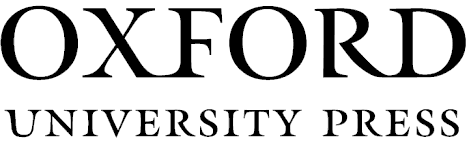 TEMAT LEKCJIMATERIAŁY DYDAKTYCZNETEMATYKASŁOWNICTWOFUNKCJE JĘZYKOWETEMATYKASŁOWNICTWOFUNKCJE JĘZYKOWEGRAMATYKAUMIEJĘTNOŚCI JĘZYKOWE 
ZGODNE Z PODSTAWĄ PROGRAMOWĄHello!Hello!Hello!Hello!Hello!Hello!LEKCJA 1Hello! – witamy się i żegnamy w języku angielskim.Praca na lekcjiSB: s. 2TB: ss. 8-9Słownictwo czynne: 
Hello, Goodbye, nazwy członków rodziny: Mum, DadStruktury bierne:
Listen to (the chant)!, Hello, I’m Mr/Mrs/Miss (…), Is it ‘Hello’ or ‘Goodbye’?, What’s number 1?, Open your classbook at page (2).Struktury bierne:
Listen to (the chant)!, Hello, I’m Mr/Mrs/Miss (…), Is it ‘Hello’ or ‘Goodbye’?, What’s number 1?, Open your classbook at page (2).Edukacja językowa: posługiwanie sie bardzo podstawowym zasobem środków językowych (ja i moi bliscy), reagowanie werbalne i niewerbalne na polecenia, rozumienie sensu krótkich wypowiedzi, stosowanie podstawowych zwrotów grzecznościowych, powtarzanie wyrazów, recytowanie wierszy i rymowanek, współpraca z rówieśnikami w trakcie naukiEdukacja polonistyczna: recytowanie wierszyEdukacja plastyczna: rysowanie kredkąJęzyk obcy/edukacja muzyczna: interpretowanie ruchem schematów rytmicznych1.1, 2.2, 4.1, 4.3, 6.1, 6.4, 10LEKCJA 1Hello! – witamy się i żegnamy w języku angielskim.DodatkowoClassroom Presentation ToolKarty obrazkoweSłownictwo czynne: 
Hello, Goodbye, nazwy członków rodziny: Mum, DadStruktury bierne:
Listen to (the chant)!, Hello, I’m Mr/Mrs/Miss (…), Is it ‘Hello’ or ‘Goodbye’?, What’s number 1?, Open your classbook at page (2).Struktury bierne:
Listen to (the chant)!, Hello, I’m Mr/Mrs/Miss (…), Is it ‘Hello’ or ‘Goodbye’?, What’s number 1?, Open your classbook at page (2).Edukacja językowa: posługiwanie sie bardzo podstawowym zasobem środków językowych (ja i moi bliscy), reagowanie werbalne i niewerbalne na polecenia, rozumienie sensu krótkich wypowiedzi, stosowanie podstawowych zwrotów grzecznościowych, powtarzanie wyrazów, recytowanie wierszy i rymowanek, współpraca z rówieśnikami w trakcie naukiEdukacja polonistyczna: recytowanie wierszyEdukacja plastyczna: rysowanie kredkąJęzyk obcy/edukacja muzyczna: interpretowanie ruchem schematów rytmicznych1.1, 2.2, 4.1, 4.3, 6.1, 6.4, 10LEKCJA 1Hello! – witamy się i żegnamy w języku angielskim.Praca domowaWB: s. 2Słownictwo czynne: 
Hello, Goodbye, nazwy członków rodziny: Mum, DadStruktury bierne:
Listen to (the chant)!, Hello, I’m Mr/Mrs/Miss (…), Is it ‘Hello’ or ‘Goodbye’?, What’s number 1?, Open your classbook at page (2).Struktury bierne:
Listen to (the chant)!, Hello, I’m Mr/Mrs/Miss (…), Is it ‘Hello’ or ‘Goodbye’?, What’s number 1?, Open your classbook at page (2).Edukacja językowa: posługiwanie sie bardzo podstawowym zasobem środków językowych (ja i moi bliscy), reagowanie werbalne i niewerbalne na polecenia, rozumienie sensu krótkich wypowiedzi, stosowanie podstawowych zwrotów grzecznościowych, powtarzanie wyrazów, recytowanie wierszy i rymowanek, współpraca z rówieśnikami w trakcie naukiEdukacja polonistyczna: recytowanie wierszyEdukacja plastyczna: rysowanie kredkąJęzyk obcy/edukacja muzyczna: interpretowanie ruchem schematów rytmicznych1.1, 2.2, 4.1, 4.3, 6.1, 6.4, 10LEKCJA 2Zabadella – historyjka obrazkowa. Przedstawiamy się i pytamy o imię.Praca na lekcjiSB: s. 3WB: s. 2 ćw. 2TB: ss. 9-10Słownictwo czynne: 
Yes, No, Mark,Słownictwo bierne:
pencil sharpener, Repeat!, Sit down!, teacher, Stand up!Struktury czynne:
What’s your name?, I’m…Struktury bierne:
Open your workbooks at page (3), Who’s this?, Come here!Struktury czynne:
What’s your name?, I’m…Struktury bierne:
Open your workbooks at page (3), Who’s this?, Come here!Edukacja językowa: posługiwanie sie bardzo podstawowym zasobem środków językowych (ja i moi bliscy,), reagowanie werbalne i niewerbalne na polecenia, rozumienie sensu krótkich wypowiedzi, historyjek, piosenek, powtarzanie wyrazów, śpiewanie piosenek, stosowanie podstawowych zwrotów grzecznościowych, pisanie pojedynczych wyrazów, powtarzanie wyrazów, recytowanie wierszy i rymowanek, współpraca z rówieśnikami w trakcie naukiEdukacja plastyczna: rysowanie kredką, wycinanieEdukacja muzyczna: śpiewanie piosenek w języku obcym1.1, 2.2, 4.1, 4.3, 5.2, 6.1, 6.4, 10LEKCJA 2Zabadella – historyjka obrazkowa. Przedstawiamy się i pytamy o imię.DodatkowoClassroom Presentation ToolKarty obrazkoweKarty obrazkowe z historyjki Materiały do wykonania plakietkiSłownictwo czynne: 
Yes, No, Mark,Słownictwo bierne:
pencil sharpener, Repeat!, Sit down!, teacher, Stand up!Struktury czynne:
What’s your name?, I’m…Struktury bierne:
Open your workbooks at page (3), Who’s this?, Come here!Struktury czynne:
What’s your name?, I’m…Struktury bierne:
Open your workbooks at page (3), Who’s this?, Come here!Edukacja językowa: posługiwanie sie bardzo podstawowym zasobem środków językowych (ja i moi bliscy,), reagowanie werbalne i niewerbalne na polecenia, rozumienie sensu krótkich wypowiedzi, historyjek, piosenek, powtarzanie wyrazów, śpiewanie piosenek, stosowanie podstawowych zwrotów grzecznościowych, pisanie pojedynczych wyrazów, powtarzanie wyrazów, recytowanie wierszy i rymowanek, współpraca z rówieśnikami w trakcie naukiEdukacja plastyczna: rysowanie kredką, wycinanieEdukacja muzyczna: śpiewanie piosenek w języku obcym1.1, 2.2, 4.1, 4.3, 5.2, 6.1, 6.4, 10LEKCJA 2Zabadella – historyjka obrazkowa. Przedstawiamy się i pytamy o imię.Praca domowaWykonanie plakietki z imieniem dla wybranej osobySłownictwo czynne: 
Yes, No, Mark,Słownictwo bierne:
pencil sharpener, Repeat!, Sit down!, teacher, Stand up!Struktury czynne:
What’s your name?, I’m…Struktury bierne:
Open your workbooks at page (3), Who’s this?, Come here!Struktury czynne:
What’s your name?, I’m…Struktury bierne:
Open your workbooks at page (3), Who’s this?, Come here!Edukacja językowa: posługiwanie sie bardzo podstawowym zasobem środków językowych (ja i moi bliscy,), reagowanie werbalne i niewerbalne na polecenia, rozumienie sensu krótkich wypowiedzi, historyjek, piosenek, powtarzanie wyrazów, śpiewanie piosenek, stosowanie podstawowych zwrotów grzecznościowych, pisanie pojedynczych wyrazów, powtarzanie wyrazów, recytowanie wierszy i rymowanek, współpraca z rówieśnikami w trakcie naukiEdukacja plastyczna: rysowanie kredką, wycinanieEdukacja muzyczna: śpiewanie piosenek w języku obcym1.1, 2.2, 4.1, 4.3, 5.2, 6.1, 6.4, 10LEKCJA 3Forest tales – ćwiczenia rozumienia ze słuchu, śpiewanie piosenek na powitanie i pożegnanie, wprowadzenie nazw wybranych zwierząt.Praca na lekcjiSB: ss. 4-5WB: ss. 3, 58-59TB: ss. 11-12 Słownictwo bierne:
hedgehog, squirrel, magpie, Good!Struktury czynne:
Hello, What’s your name?, I’m…Struktury bierne: 
Repeat after me!, (Swish) is a (squirrel), Look at exercise (5), Let’s sing a song!Struktury czynne:
Hello, What’s your name?, I’m…Struktury bierne: 
Repeat after me!, (Swish) is a (squirrel), Look at exercise (5), Let’s sing a song!Edukacja językowa: posługiwanie sie bardzo podstawowym zasobem środków językowych (ja i moi bliscy przyroda wokół mnie), reagowanie werbalne i niewerbalne na polecenia, rozumienie sensu krótkich wypowiedzi, stosowanie podstawowych zwrotów grzecznościowych, powtarzanie wyrazów, pisanie pojedynczych wyrazów, rozumienie sensu krótkich wypowiedzi, historyjek, piosenek, powtarzanie wyrazów, recytowanie wierszy i rymowanek śpiewanie piosenek, nazywanie osób, zwierząt, przedmiotów z najbliższego otoczenia, współpraca z rówieśnikami w trakcie nauki Edukacja przyrodnicza: rozpoznawanie popularnych gatunków zwierząt, rozpoznawanie i wyróżnianie cech ekosystemówEdukacja plastyczna: rysowanie kredką, wycinanie, przylepianieEdukacja muzyczna: śpiewanie piosenek w języku obcym1.1, 1.12, 2.2, 4.1, 4.3, 5.2, 6.1, 6.4, 7, 10LEKCJA 3Forest tales – ćwiczenia rozumienia ze słuchu, śpiewanie piosenek na powitanie i pożegnanie, wprowadzenie nazw wybranych zwierząt.DodatkowoClassroom Presentation ToolKarty obrazkoweZdjęcia (z gazet) wiewiórki, sroki i jeżaKartki do rysowania dla każdego uczniaZielony duży arkusz papieruSłownictwo bierne:
hedgehog, squirrel, magpie, Good!Struktury czynne:
Hello, What’s your name?, I’m…Struktury bierne: 
Repeat after me!, (Swish) is a (squirrel), Look at exercise (5), Let’s sing a song!Struktury czynne:
Hello, What’s your name?, I’m…Struktury bierne: 
Repeat after me!, (Swish) is a (squirrel), Look at exercise (5), Let’s sing a song!Edukacja językowa: posługiwanie sie bardzo podstawowym zasobem środków językowych (ja i moi bliscy przyroda wokół mnie), reagowanie werbalne i niewerbalne na polecenia, rozumienie sensu krótkich wypowiedzi, stosowanie podstawowych zwrotów grzecznościowych, powtarzanie wyrazów, pisanie pojedynczych wyrazów, rozumienie sensu krótkich wypowiedzi, historyjek, piosenek, powtarzanie wyrazów, recytowanie wierszy i rymowanek śpiewanie piosenek, nazywanie osób, zwierząt, przedmiotów z najbliższego otoczenia, współpraca z rówieśnikami w trakcie nauki Edukacja przyrodnicza: rozpoznawanie popularnych gatunków zwierząt, rozpoznawanie i wyróżnianie cech ekosystemówEdukacja plastyczna: rysowanie kredką, wycinanie, przylepianieEdukacja muzyczna: śpiewanie piosenek w języku obcym1.1, 1.12, 2.2, 4.1, 4.3, 5.2, 6.1, 6.4, 7, 10LEKCJA 3Forest tales – ćwiczenia rozumienia ze słuchu, śpiewanie piosenek na powitanie i pożegnanie, wprowadzenie nazw wybranych zwierząt.Praca domowaNarysowanie wybranego zwierzątkaSłownictwo bierne:
hedgehog, squirrel, magpie, Good!Struktury czynne:
Hello, What’s your name?, I’m…Struktury bierne: 
Repeat after me!, (Swish) is a (squirrel), Look at exercise (5), Let’s sing a song!Struktury czynne:
Hello, What’s your name?, I’m…Struktury bierne: 
Repeat after me!, (Swish) is a (squirrel), Look at exercise (5), Let’s sing a song!Edukacja językowa: posługiwanie sie bardzo podstawowym zasobem środków językowych (ja i moi bliscy przyroda wokół mnie), reagowanie werbalne i niewerbalne na polecenia, rozumienie sensu krótkich wypowiedzi, stosowanie podstawowych zwrotów grzecznościowych, powtarzanie wyrazów, pisanie pojedynczych wyrazów, rozumienie sensu krótkich wypowiedzi, historyjek, piosenek, powtarzanie wyrazów, recytowanie wierszy i rymowanek śpiewanie piosenek, nazywanie osób, zwierząt, przedmiotów z najbliższego otoczenia, współpraca z rówieśnikami w trakcie nauki Edukacja przyrodnicza: rozpoznawanie popularnych gatunków zwierząt, rozpoznawanie i wyróżnianie cech ekosystemówEdukacja plastyczna: rysowanie kredką, wycinanie, przylepianieEdukacja muzyczna: śpiewanie piosenek w języku obcym1.1, 1.12, 2.2, 4.1, 4.3, 5.2, 6.1, 6.4, 7, 10Unit 1 How many apples?Unit 1 How many apples?Unit 1 How many apples?Unit 1 How many apples?Unit 1 How many apples?Unit 1 How many apples?LEKCJA 4Liczymy w zakresie 1-6 w języku angielskim.Praca na lekcjiSB: ss. 6-7WB: s. 4TB: ss. 13-14 Słownictwo czynne: Liczebniki 1-6.
Słownictwo bierne:
Wave, Clap, Count, Match, Circle.Słownictwo czynne: Liczebniki 1-6.
Słownictwo bierne:
Wave, Clap, Count, Match, Circle.Struktury bierne:
Listen and point (again), What number is it?, … with me/like this, Listen to the recording.Edukacja językowa: posługiwanie sie bardzo podstawowym zasobem środków językowych (moje zabawy), reagowanie werbalne i niewerbalne na polecenia, rozumienie sensu krótkich wypowiedzi, wierszyków, powtarzanie wyrazów, recytowanie wierszy i rymowanek, śpiewanie piosenek, nazywanie osób, przedmiotów czynności z najbliższego otoczenia, współpraca z rówieśnikami w trakcie nauki Edukacja językowa /edukacja matematyczna:, liczenie obiektówEdukacja polonistyczna: recytowanie wierszyEdukacja plastyczna: rysowanie kredkąJęzyk obcy/edukacja muzyczna: interpretowanie ruchem schematów rytmicznych1.5, 2.2, 4.1, 4.3, 6.1, 7, 10LEKCJA 4Liczymy w zakresie 1-6 w języku angielskim.DodatkowoClassroom Presentation ToolKarty obrazkoweSłownictwo czynne: Liczebniki 1-6.
Słownictwo bierne:
Wave, Clap, Count, Match, Circle.Słownictwo czynne: Liczebniki 1-6.
Słownictwo bierne:
Wave, Clap, Count, Match, Circle.Struktury bierne:
Listen and point (again), What number is it?, … with me/like this, Listen to the recording.Edukacja językowa: posługiwanie sie bardzo podstawowym zasobem środków językowych (moje zabawy), reagowanie werbalne i niewerbalne na polecenia, rozumienie sensu krótkich wypowiedzi, wierszyków, powtarzanie wyrazów, recytowanie wierszy i rymowanek, śpiewanie piosenek, nazywanie osób, przedmiotów czynności z najbliższego otoczenia, współpraca z rówieśnikami w trakcie nauki Edukacja językowa /edukacja matematyczna:, liczenie obiektówEdukacja polonistyczna: recytowanie wierszyEdukacja plastyczna: rysowanie kredkąJęzyk obcy/edukacja muzyczna: interpretowanie ruchem schematów rytmicznych1.5, 2.2, 4.1, 4.3, 6.1, 7, 10LEKCJA 4Liczymy w zakresie 1-6 w języku angielskim.Praca domowaNarysowanie wybranej liczby balonówSłownictwo czynne: Liczebniki 1-6.
Słownictwo bierne:
Wave, Clap, Count, Match, Circle.Słownictwo czynne: Liczebniki 1-6.
Słownictwo bierne:
Wave, Clap, Count, Match, Circle.Struktury bierne:
Listen and point (again), What number is it?, … with me/like this, Listen to the recording.Edukacja językowa: posługiwanie sie bardzo podstawowym zasobem środków językowych (moje zabawy), reagowanie werbalne i niewerbalne na polecenia, rozumienie sensu krótkich wypowiedzi, wierszyków, powtarzanie wyrazów, recytowanie wierszy i rymowanek, śpiewanie piosenek, nazywanie osób, przedmiotów czynności z najbliższego otoczenia, współpraca z rówieśnikami w trakcie nauki Edukacja językowa /edukacja matematyczna:, liczenie obiektówEdukacja polonistyczna: recytowanie wierszyEdukacja plastyczna: rysowanie kredkąJęzyk obcy/edukacja muzyczna: interpretowanie ruchem schematów rytmicznych1.5, 2.2, 4.1, 4.3, 6.1, 7, 10LEKCJA 5Zabadella – słuchamy i odgrywamy historyjkę obrazkową. Liczenie w zakresie 1-6.Praca na lekcjiSB: ss. 8-9WB: s. 5TB: ss.15-16Słownictwo czynne: Liczebniki 1-6.
Słownictwo bierne: 
balloons, starsSłownictwo czynne: Liczebniki 1-6.
Słownictwo bierne: 
balloons, starsStruktury czynne:
(One) and (three) is (four).Struktury bierne:
How many balloons/stars?, Oh, no!, Zabadella, please help me, Listen to the story, It’s a star, What’s this?, Listen and colour, Listen and follow, Oops!, Wow!, Thanks, This is number (1), What’s missing?, Come here!, It’s a pencil sharpener, Count and say, Listen and circle.Edukacja językowa: posługiwanie sie bardzo podstawowym zasobem środków językowych (świat wyobraźni), reagowanie werbalne i niewerbalne na polecenia, rozumienie sensu krótkich wypowiedzi, historyjek, powtarzanie wyrazów, odgrywanie dialogów, nazywanie osób, przedmiotów czynności z najbliższego otoczenia, współpraca z rówieśnikami w trakcie nauki Edukacja językowa /edukacja matematyczna:, liczenie obiektówEdukacja plastyczna: rysowanie kredką1.13, 2.2, 4.1, 4.3, 6.1, 7, 10LEKCJA 5Zabadella – słuchamy i odgrywamy historyjkę obrazkową. Liczenie w zakresie 1-6.DodatkowoClassroom Presentation Tools Karty obrazkoweKarty z obrazkami z historyjkiPacynka ZabadellaTemperówkaSłownictwo czynne: Liczebniki 1-6.
Słownictwo bierne: 
balloons, starsSłownictwo czynne: Liczebniki 1-6.
Słownictwo bierne: 
balloons, starsStruktury czynne:
(One) and (three) is (four).Struktury bierne:
How many balloons/stars?, Oh, no!, Zabadella, please help me, Listen to the story, It’s a star, What’s this?, Listen and colour, Listen and follow, Oops!, Wow!, Thanks, This is number (1), What’s missing?, Come here!, It’s a pencil sharpener, Count and say, Listen and circle.Edukacja językowa: posługiwanie sie bardzo podstawowym zasobem środków językowych (świat wyobraźni), reagowanie werbalne i niewerbalne na polecenia, rozumienie sensu krótkich wypowiedzi, historyjek, powtarzanie wyrazów, odgrywanie dialogów, nazywanie osób, przedmiotów czynności z najbliższego otoczenia, współpraca z rówieśnikami w trakcie nauki Edukacja językowa /edukacja matematyczna:, liczenie obiektówEdukacja plastyczna: rysowanie kredką1.13, 2.2, 4.1, 4.3, 6.1, 7, 10LEKCJA 5Zabadella – słuchamy i odgrywamy historyjkę obrazkową. Liczenie w zakresie 1-6.Praca domowaNarysowanie wybranej liczby gwiazdek i podanie właściwego liczebnikaSłownictwo czynne: Liczebniki 1-6.
Słownictwo bierne: 
balloons, starsSłownictwo czynne: Liczebniki 1-6.
Słownictwo bierne: 
balloons, starsStruktury czynne:
(One) and (three) is (four).Struktury bierne:
How many balloons/stars?, Oh, no!, Zabadella, please help me, Listen to the story, It’s a star, What’s this?, Listen and colour, Listen and follow, Oops!, Wow!, Thanks, This is number (1), What’s missing?, Come here!, It’s a pencil sharpener, Count and say, Listen and circle.Edukacja językowa: posługiwanie sie bardzo podstawowym zasobem środków językowych (świat wyobraźni), reagowanie werbalne i niewerbalne na polecenia, rozumienie sensu krótkich wypowiedzi, historyjek, powtarzanie wyrazów, odgrywanie dialogów, nazywanie osób, przedmiotów czynności z najbliższego otoczenia, współpraca z rówieśnikami w trakcie nauki Edukacja językowa /edukacja matematyczna:, liczenie obiektówEdukacja plastyczna: rysowanie kredką1.13, 2.2, 4.1, 4.3, 6.1, 7, 10LEKCJA 6How many apples? - ćwiczenie umiejętności liczenia z wykorzystaniem owoców.Praca na lekcjiSB: ss. 10-11WB: s. 6TB: ss. 17-19Słownictwo czynne: 
Liczebniki 1-6, 
apple(s), pear(s), banana(s), plum(s), lemon(s), orange(s)Słownictwo czynne: 
Liczebniki 1-6, 
apple(s), pear(s), banana(s), plum(s), lemon(s), orange(s)Struktury bierne:
How many (apples)?, (Three)(apples), What’s this?, Who’s this?, Show me (five), Draw the dots, Listen and draw/colour, Colour (three pears),Count (the apples), write the number, Repeat, Look at page (10).Edukacja językowa: posługiwanie sie bardzo podstawowym zasobem środków językowych (sklep, jedzenie), reagowanie werbalne i niewerbalne na polecenia, rozumienie sensu krótkich wypowiedzi, wierszyków, powtarzanie wyrazów, recytowanie wierszy i rymowanek, nazywanie osób, przedmiotów z najbliższego otoczenia, czynności, współpraca z rówieśnikami w trakcie nauki Edukacja językowa /edukacja matematyczna:, liczenie obiektówEdukacja polonistyczna: recytowanie wierszyEdukacja plastyczna: rysowanie kredkąJęzyk obcy/edukacja muzyczna: interpretowanie ruchem schematów rytmicznych1.6, 1.7, 2.2, 4.1, 4.3, 6.1, 7, 10LEKCJA 6How many apples? - ćwiczenie umiejętności liczenia z wykorzystaniem owoców.DodatkowoClassroom Presentation ToolZestawy kartek z kropkami (1-6) dla każdej pary uczniówOwoce lub karty obrazkowe z owocamiSześć monetKartki z rysunkami owoców Słownictwo czynne: 
Liczebniki 1-6, 
apple(s), pear(s), banana(s), plum(s), lemon(s), orange(s)Słownictwo czynne: 
Liczebniki 1-6, 
apple(s), pear(s), banana(s), plum(s), lemon(s), orange(s)Struktury bierne:
How many (apples)?, (Three)(apples), What’s this?, Who’s this?, Show me (five), Draw the dots, Listen and draw/colour, Colour (three pears),Count (the apples), write the number, Repeat, Look at page (10).Edukacja językowa: posługiwanie sie bardzo podstawowym zasobem środków językowych (sklep, jedzenie), reagowanie werbalne i niewerbalne na polecenia, rozumienie sensu krótkich wypowiedzi, wierszyków, powtarzanie wyrazów, recytowanie wierszy i rymowanek, nazywanie osób, przedmiotów z najbliższego otoczenia, czynności, współpraca z rówieśnikami w trakcie nauki Edukacja językowa /edukacja matematyczna:, liczenie obiektówEdukacja polonistyczna: recytowanie wierszyEdukacja plastyczna: rysowanie kredkąJęzyk obcy/edukacja muzyczna: interpretowanie ruchem schematów rytmicznych1.6, 1.7, 2.2, 4.1, 4.3, 6.1, 7, 10LEKCJA 6How many apples? - ćwiczenie umiejętności liczenia z wykorzystaniem owoców.Praca domowaNarysowanie dowolnej liczby wskazanych owoców (1-6) i podpisanie ich właściwą liczbą kropekSłownictwo czynne: 
Liczebniki 1-6, 
apple(s), pear(s), banana(s), plum(s), lemon(s), orange(s)Słownictwo czynne: 
Liczebniki 1-6, 
apple(s), pear(s), banana(s), plum(s), lemon(s), orange(s)Struktury bierne:
How many (apples)?, (Three)(apples), What’s this?, Who’s this?, Show me (five), Draw the dots, Listen and draw/colour, Colour (three pears),Count (the apples), write the number, Repeat, Look at page (10).Edukacja językowa: posługiwanie sie bardzo podstawowym zasobem środków językowych (sklep, jedzenie), reagowanie werbalne i niewerbalne na polecenia, rozumienie sensu krótkich wypowiedzi, wierszyków, powtarzanie wyrazów, recytowanie wierszy i rymowanek, nazywanie osób, przedmiotów z najbliższego otoczenia, czynności, współpraca z rówieśnikami w trakcie nauki Edukacja językowa /edukacja matematyczna:, liczenie obiektówEdukacja polonistyczna: recytowanie wierszyEdukacja plastyczna: rysowanie kredkąJęzyk obcy/edukacja muzyczna: interpretowanie ruchem schematów rytmicznych1.6, 1.7, 2.2, 4.1, 4.3, 6.1, 7, 10LEKCJA 7Forest tales –słuchamy i odgrywamy historyjkę obrazkową.Praca na lekcjiSB: s. 12TB: ss. 19-20WB: s. 7Słownictwo czynne: 
Liczebniki 1-6, apple(s), pear(s), banana(s), plum(s), lemon(s), orange(s)Słownictwo czynne: 
Liczebniki 1-6, apple(s), pear(s), banana(s), plum(s), lemon(s), orange(s)Struktury bierne:
Hey!, Yummy, (It’s) (Swish), How many (apples)?, Count!, Find and colour, What colour, Open your notebooks, Come here!Edukacja językowa: posługiwanie sie bardzo podstawowym zasobem środków językowych (jedzenie, przyroda wokół mnie) reagowanie werbalne i niewerbalne na polecenia, rozumienie sensu krótkich wypowiedzi, historyjek, piosenek, powtarzanie wyrazów, śpiewanie piosenek, odgrywanie dialogów, współpraca z rówieśnikami w trakcie naukiEdukacja językowa /edukacja matematyczna:, liczenie obiektówEdukacja plastyczna: rysowanie kredkąEdukacja muzyczna: śpiewanie piosenek w języku obcym1.6, 1.12, 2.2, 4.1, 4.3, 6.1, 10LEKCJA 7Forest tales –słuchamy i odgrywamy historyjkę obrazkową.DodatkowoClassroom Presentation ToolKarty obrazkoweKarty do gry z owocami, liczbami i bohaterami historyjkiSłownictwo czynne: 
Liczebniki 1-6, apple(s), pear(s), banana(s), plum(s), lemon(s), orange(s)Słownictwo czynne: 
Liczebniki 1-6, apple(s), pear(s), banana(s), plum(s), lemon(s), orange(s)Struktury bierne:
Hey!, Yummy, (It’s) (Swish), How many (apples)?, Count!, Find and colour, What colour, Open your notebooks, Come here!Edukacja językowa: posługiwanie sie bardzo podstawowym zasobem środków językowych (jedzenie, przyroda wokół mnie) reagowanie werbalne i niewerbalne na polecenia, rozumienie sensu krótkich wypowiedzi, historyjek, piosenek, powtarzanie wyrazów, śpiewanie piosenek, odgrywanie dialogów, współpraca z rówieśnikami w trakcie naukiEdukacja językowa /edukacja matematyczna:, liczenie obiektówEdukacja plastyczna: rysowanie kredkąEdukacja muzyczna: śpiewanie piosenek w języku obcym1.6, 1.12, 2.2, 4.1, 4.3, 6.1, 10LEKCJA 7Forest tales –słuchamy i odgrywamy historyjkę obrazkową.Praca domowaNarysowanie dowolnej liczby jabłek i wskazanego zwierzątkaSłownictwo czynne: 
Liczebniki 1-6, apple(s), pear(s), banana(s), plum(s), lemon(s), orange(s)Słownictwo czynne: 
Liczebniki 1-6, apple(s), pear(s), banana(s), plum(s), lemon(s), orange(s)Struktury bierne:
Hey!, Yummy, (It’s) (Swish), How many (apples)?, Count!, Find and colour, What colour, Open your notebooks, Come here!Edukacja językowa: posługiwanie sie bardzo podstawowym zasobem środków językowych (jedzenie, przyroda wokół mnie) reagowanie werbalne i niewerbalne na polecenia, rozumienie sensu krótkich wypowiedzi, historyjek, piosenek, powtarzanie wyrazów, śpiewanie piosenek, odgrywanie dialogów, współpraca z rówieśnikami w trakcie naukiEdukacja językowa /edukacja matematyczna:, liczenie obiektówEdukacja plastyczna: rysowanie kredkąEdukacja muzyczna: śpiewanie piosenek w języku obcym1.6, 1.12, 2.2, 4.1, 4.3, 6.1, 10LEKCJA 8How many apples? – śpiewanie piosenki i liczenie owoców.Praca na lekcjiSB: s. 13WB: s. 8TB: ss. 20-22Słownictwo czynne: 
Liczebniki 1-6, apple(s), pear(s), banana(s), plum(s), lemon(s), orange(s), treeSłownictwo bierne:
red, yum, todaySłownictwo czynne: 
Liczebniki 1-6, apple(s), pear(s), banana(s), plum(s), lemon(s), orange(s), treeSłownictwo bierne:
red, yum, todayStruktury bierne:
How many (apples)?, What’s this?, Sing the song!, Let’s eat one, on the tree, Come on everybody, Count with me, What number is it?Edukacja językowa: posługiwanie sie bardzo podstawowym zasobem środków językowych (jedzenie), reagowanie werbalne i niewerbalne na polecenia nauczyciela, rozumienie sensu krótkich wypowiedzi, piosenek, powtarzanie wyrazów, śpiewanie piosenek, udzielanie odpowiedzi w ramach wyuczonych zwrotów, współpraca z rówieśnikami w trakcie naukiEdukacja językowa /edukacja matematyczna:, liczenie obiektówEdukacja plastyczna: rysowanie kredkąEdukacja muzyczna: śpiewanie piosenek w języku obcym1.6, 2.2, 4.1, 4.3, 6.1, 6.3, 10LEKCJA 8How many apples? – śpiewanie piosenki i liczenie owoców.DodatkowoKarty obrazkoweSześć jabłek z papieruKartki w kratkę A5 dla każdego uczniaClassroom Presentation ToolSłownictwo czynne: 
Liczebniki 1-6, apple(s), pear(s), banana(s), plum(s), lemon(s), orange(s), treeSłownictwo bierne:
red, yum, todaySłownictwo czynne: 
Liczebniki 1-6, apple(s), pear(s), banana(s), plum(s), lemon(s), orange(s), treeSłownictwo bierne:
red, yum, todayStruktury bierne:
How many (apples)?, What’s this?, Sing the song!, Let’s eat one, on the tree, Come on everybody, Count with me, What number is it?Edukacja językowa: posługiwanie sie bardzo podstawowym zasobem środków językowych (jedzenie), reagowanie werbalne i niewerbalne na polecenia nauczyciela, rozumienie sensu krótkich wypowiedzi, piosenek, powtarzanie wyrazów, śpiewanie piosenek, udzielanie odpowiedzi w ramach wyuczonych zwrotów, współpraca z rówieśnikami w trakcie naukiEdukacja językowa /edukacja matematyczna:, liczenie obiektówEdukacja plastyczna: rysowanie kredkąEdukacja muzyczna: śpiewanie piosenek w języku obcym1.6, 2.2, 4.1, 4.3, 6.1, 6.3, 10LEKCJA 8How many apples? – śpiewanie piosenki i liczenie owoców.Praca domowaNarysowanie dwóch zbiorów owocówSłownictwo czynne: 
Liczebniki 1-6, apple(s), pear(s), banana(s), plum(s), lemon(s), orange(s), treeSłownictwo bierne:
red, yum, todaySłownictwo czynne: 
Liczebniki 1-6, apple(s), pear(s), banana(s), plum(s), lemon(s), orange(s), treeSłownictwo bierne:
red, yum, todayStruktury bierne:
How many (apples)?, What’s this?, Sing the song!, Let’s eat one, on the tree, Come on everybody, Count with me, What number is it?Edukacja językowa: posługiwanie sie bardzo podstawowym zasobem środków językowych (jedzenie), reagowanie werbalne i niewerbalne na polecenia nauczyciela, rozumienie sensu krótkich wypowiedzi, piosenek, powtarzanie wyrazów, śpiewanie piosenek, udzielanie odpowiedzi w ramach wyuczonych zwrotów, współpraca z rówieśnikami w trakcie naukiEdukacja językowa /edukacja matematyczna:, liczenie obiektówEdukacja plastyczna: rysowanie kredkąEdukacja muzyczna: śpiewanie piosenek w języku obcym1.6, 2.2, 4.1, 4.3, 6.1, 6.3, 10LEKCJA 9Fruit trees and plants – ćwiczenia w rozpoznawaniu owoców: jak rosną, gdzie występują.Praca na lekcjiSB: s. 14WB: s. 9TB: ss. 22-23Słownictwo czynne: 
Liczebniki 1-6,
apple, pear, banana, lemon, orange, tree, pineapple, cherry, apple tree, banana plant, pear tree, cherry tree, pineapple plant, orange treeSłownictwo czynne: 
Liczebniki 1-6,
apple, pear, banana, lemon, orange, tree, pineapple, cherry, apple tree, banana plant, pear tree, cherry tree, pineapple plant, orange treeStruktury bierne:Match the fruit!How many (bananas)?Edukacja językowa: posługiwanie sie bardzo podstawowym zasobem środków językowych (jedzenie, przyroda wokół mnie), reagowanie werbalne i niewerbalne na polecenia, rozumienie sensu krótkich wypowiedzi, wierszyków, piosenek, powtarzanie wyrazów, recytowanie rymowanek; śpiewanie piosenek, udzielanie odpowiedzi w ramach wyuczonych zwrotów, współpraca z rówieśnikami w trakcie naukiEdukacja językowa /edukacja matematyczna: liczenie obiektówEdukacja językowa /edukacja przyrodnicza: rozpoznawanie roślin występujących w różnych środowiskach przyrodniczychEdukacja plastyczna: rysowanie kredkąEdukacja muzyczna: śpiewanie piosenek w języku obcym1.6, 1.12, 2.2, 4.1, 4.3, 6.1, 6.3, 10LEKCJA 9Fruit trees and plants – ćwiczenia w rozpoznawaniu owoców: jak rosną, gdzie występują.DodatkowoKarty obrazkowePapierowe jabłkaClassroom Presentation ToolSłownictwo czynne: 
Liczebniki 1-6,
apple, pear, banana, lemon, orange, tree, pineapple, cherry, apple tree, banana plant, pear tree, cherry tree, pineapple plant, orange treeSłownictwo czynne: 
Liczebniki 1-6,
apple, pear, banana, lemon, orange, tree, pineapple, cherry, apple tree, banana plant, pear tree, cherry tree, pineapple plant, orange treeStruktury bierne:Match the fruit!How many (bananas)?Edukacja językowa: posługiwanie sie bardzo podstawowym zasobem środków językowych (jedzenie, przyroda wokół mnie), reagowanie werbalne i niewerbalne na polecenia, rozumienie sensu krótkich wypowiedzi, wierszyków, piosenek, powtarzanie wyrazów, recytowanie rymowanek; śpiewanie piosenek, udzielanie odpowiedzi w ramach wyuczonych zwrotów, współpraca z rówieśnikami w trakcie naukiEdukacja językowa /edukacja matematyczna: liczenie obiektówEdukacja językowa /edukacja przyrodnicza: rozpoznawanie roślin występujących w różnych środowiskach przyrodniczychEdukacja plastyczna: rysowanie kredkąEdukacja muzyczna: śpiewanie piosenek w języku obcym1.6, 1.12, 2.2, 4.1, 4.3, 6.1, 6.3, 10LEKCJA 9Fruit trees and plants – ćwiczenia w rozpoznawaniu owoców: jak rosną, gdzie występują.Praca domowaNarysowanie ulubionych owocówSłownictwo czynne: 
Liczebniki 1-6,
apple, pear, banana, lemon, orange, tree, pineapple, cherry, apple tree, banana plant, pear tree, cherry tree, pineapple plant, orange treeSłownictwo czynne: 
Liczebniki 1-6,
apple, pear, banana, lemon, orange, tree, pineapple, cherry, apple tree, banana plant, pear tree, cherry tree, pineapple plant, orange treeStruktury bierne:Match the fruit!How many (bananas)?Edukacja językowa: posługiwanie sie bardzo podstawowym zasobem środków językowych (jedzenie, przyroda wokół mnie), reagowanie werbalne i niewerbalne na polecenia, rozumienie sensu krótkich wypowiedzi, wierszyków, piosenek, powtarzanie wyrazów, recytowanie rymowanek; śpiewanie piosenek, udzielanie odpowiedzi w ramach wyuczonych zwrotów, współpraca z rówieśnikami w trakcie naukiEdukacja językowa /edukacja matematyczna: liczenie obiektówEdukacja językowa /edukacja przyrodnicza: rozpoznawanie roślin występujących w różnych środowiskach przyrodniczychEdukacja plastyczna: rysowanie kredkąEdukacja muzyczna: śpiewanie piosenek w języku obcym1.6, 1.12, 2.2, 4.1, 4.3, 6.1, 6.3, 10LEKCJA 10Zabadella says – zabawa ruchowa, utrwalenie poleceń; praca plastycznaPraca na lekcjiSB: s.15WB: ss. 60-61TB: ss. 23-24Słownictwo czynne: 
Liczebniki 1-6,
apple, pear, banana, lemon, orange, plumSłownictwo czynne: 
Liczebniki 1-6,
apple, pear, banana, lemon, orange, plumStruktury bierne:
Stand up, Sit down, Turn around, Touch the ground, Make the basket, Cut out the basket’ Fold the basket, Glue the basket, Put the fruit into the basket, Match the fruit, How many (bananas)?Edukacja językowa: posługiwanie sie bardzo podstawowym zasobem środków językowych (moje zabawy, jedzenie), reagowanie werbalne i niewerbalne na polecenia, rozumienie sensu krótkich wypowiedzi, wierszyków, powtarzanie wyrazów, recytowanie rymowanek; przepisywanie wyrazów, udzielanie odpowiedzi w ramach wyuczonych zwrotów, współpraca z rówieśnikami w trakcie naukiEdukacja językowa /edukacja matematyczna:, liczenie obiektówEdukacja plastyczna: rysowanie kredką, wycinanie, składanie, przylepianieEdukacja techniczna: planowanie i realizowanie projektów1.5, 1.6, 2.2, 4.1, 4.3, 5.1, 6.1, 6.3, 10LEKCJA 10Zabadella says – zabawa ruchowa, utrwalenie poleceń; praca plastycznaDodatkowoZabadella’s craft fun, ss. 4-7Papierowy kosz z kartkami z owocami (6 jabłek, 2 pomarańcze, 4 śliwki, 5 gruszek, 3 banany)Słownictwo czynne: 
Liczebniki 1-6,
apple, pear, banana, lemon, orange, plumSłownictwo czynne: 
Liczebniki 1-6,
apple, pear, banana, lemon, orange, plumStruktury bierne:
Stand up, Sit down, Turn around, Touch the ground, Make the basket, Cut out the basket’ Fold the basket, Glue the basket, Put the fruit into the basket, Match the fruit, How many (bananas)?Edukacja językowa: posługiwanie sie bardzo podstawowym zasobem środków językowych (moje zabawy, jedzenie), reagowanie werbalne i niewerbalne na polecenia, rozumienie sensu krótkich wypowiedzi, wierszyków, powtarzanie wyrazów, recytowanie rymowanek; przepisywanie wyrazów, udzielanie odpowiedzi w ramach wyuczonych zwrotów, współpraca z rówieśnikami w trakcie naukiEdukacja językowa /edukacja matematyczna:, liczenie obiektówEdukacja plastyczna: rysowanie kredką, wycinanie, składanie, przylepianieEdukacja techniczna: planowanie i realizowanie projektów1.5, 1.6, 2.2, 4.1, 4.3, 5.1, 6.1, 6.3, 10LEKCJA 11Now I know – omówienie i podsumowanie materiału z rozdziału 1 i przygotowanie do testu.Praca na lekcjiWB: s. 10Strona Now I know Unit 1 z Teacher’s Resource DiskSłownictwo czynne: 
Liczebniki 1-6, apple, pear, banana, lemon, orange, pinaple, cherrySłownictwo czynne: 
Liczebniki 1-6, apple, pear, banana, lemon, orange, pinaple, cherryStruktury czynne:
How many (apples)?Struktury bierne:
Match numbers and pictures, Count, draw!, Look!, What’s this?, What number is it?, Open your copybooks, Look at my basket.Edukacja językowa: posługiwanie sie bardzo podstawowym zasobem środków językowych (jedzenie), reagowanie werbalne i niewerbalne na polecenia, rozumienie sensu krótkich wypowiedzi, wierszyków, powtarzanie wyrazów, recytowanie rymowanek, śpiewanie piosenek; udzielanie odpowiedzi w ramach wyuczonych zwrotów, określanie swoich postępów w nauce, współpraca z rówieśnikami w trakcie naukiEdukacja językowa /edukacja matematyczna:, liczenie obiektówEdukacja plastyczna: rysowanie kredką, wycinanie, składanie, przylepianieEdukacja muzyczna: śpiewanie piosenek w języku obcym1.6, 2.2, 4.1, 4.3, 6.1, 6.3, 9, 10LEKCJA 11Now I know – omówienie i podsumowanie materiału z rozdziału 1 i przygotowanie do testu.DodatkowoPapierowy kosz z kartkami z owocami (6 jabłek, 2 pomarańcze, 4 śliwki, 5 gruszek, 3 banany)Classroom Presentation ToolStrona internetowa kursu Gold SparksSłownictwo czynne: 
Liczebniki 1-6, apple, pear, banana, lemon, orange, pinaple, cherrySłownictwo czynne: 
Liczebniki 1-6, apple, pear, banana, lemon, orange, pinaple, cherryStruktury czynne:
How many (apples)?Struktury bierne:
Match numbers and pictures, Count, draw!, Look!, What’s this?, What number is it?, Open your copybooks, Look at my basket.Edukacja językowa: posługiwanie sie bardzo podstawowym zasobem środków językowych (jedzenie), reagowanie werbalne i niewerbalne na polecenia, rozumienie sensu krótkich wypowiedzi, wierszyków, powtarzanie wyrazów, recytowanie rymowanek, śpiewanie piosenek; udzielanie odpowiedzi w ramach wyuczonych zwrotów, określanie swoich postępów w nauce, współpraca z rówieśnikami w trakcie naukiEdukacja językowa /edukacja matematyczna:, liczenie obiektówEdukacja plastyczna: rysowanie kredką, wycinanie, składanie, przylepianieEdukacja muzyczna: śpiewanie piosenek w języku obcym1.6, 2.2, 4.1, 4.3, 6.1, 6.3, 9, 10LEKCJA 11Now I know – omówienie i podsumowanie materiału z rozdziału 1 i przygotowanie do testu.Praca domowaNarysowanie dwóch zbiorów owoców o takiej samej liczbiePlus Page 1 (WB: s. 52)Słownictwo czynne: 
Liczebniki 1-6, apple, pear, banana, lemon, orange, pinaple, cherrySłownictwo czynne: 
Liczebniki 1-6, apple, pear, banana, lemon, orange, pinaple, cherryStruktury czynne:
How many (apples)?Struktury bierne:
Match numbers and pictures, Count, draw!, Look!, What’s this?, What number is it?, Open your copybooks, Look at my basket.Edukacja językowa: posługiwanie sie bardzo podstawowym zasobem środków językowych (jedzenie), reagowanie werbalne i niewerbalne na polecenia, rozumienie sensu krótkich wypowiedzi, wierszyków, powtarzanie wyrazów, recytowanie rymowanek, śpiewanie piosenek; udzielanie odpowiedzi w ramach wyuczonych zwrotów, określanie swoich postępów w nauce, współpraca z rówieśnikami w trakcie naukiEdukacja językowa /edukacja matematyczna:, liczenie obiektówEdukacja plastyczna: rysowanie kredką, wycinanie, składanie, przylepianieEdukacja muzyczna: śpiewanie piosenek w języku obcym1.6, 2.2, 4.1, 4.3, 6.1, 6.3, 9, 10LEKCJA 12Przeprowadzenie sprawdzianu - Test 1.Przeprowadzenie sprawdzianu - Test 1.Przeprowadzenie sprawdzianu - Test 1.Przeprowadzenie sprawdzianu - Test 1.Przeprowadzenie sprawdzianu - Test 1.Przeprowadzenie sprawdzianu - Test 1.UNIT 2UNIT 2UNIT 2UNIT 2UNIT 2UNIT 2LEKCJA 13Blue paint – poznajemy nazwy podstawowych kolorów i mieszamy je.Praca na lekcjiSB: ss. 16-17WB: s. 11TB: ss. 26-28Słownictwo czynne: 
red, orange, yellow, green, blue, purple, Yes, No.Liczebniki 1-6.Słownictwo bierne:
(red) paintSłownictwo czynne: 
red, orange, yellow, green, blue, purple, Yes, No.Liczebniki 1-6.Słownictwo bierne:
(red) paintStruktury bierne:
Number (two) is orange, What colour is number (one)?, Look, it’s green now, Count the balloons, This is (red), What number is this?, Show me (red)!, Close/Open your eyes, What colour is this?, Zabadella says…, Is number (one) green?Edukacja językowa: posługiwanie sie bardzo podstawowym zasobem środków językowych (moje zabawy) reagowanie werbalne i niewerbalne na polecenia, rozumienie sensu krótkich wypowiedzi, wierszyków, powtarzanie wyrazów, recytowanie rymowanek; śpiewanie piosenek, współpraca z rówieśnikami w trakcie naukiEdukacja plastyczna: wyróżnianie barw, rysowanie kredką, malowanie farbamiEdukacja muzyczna: śpiewanie piosenek w języku obcym1.5, 2.2, 4.1, 4.3, 6.1, 10LEKCJA 13Blue paint – poznajemy nazwy podstawowych kolorów i mieszamy je.DodatkowoKarty obrazkowePacynka ZabadellaJabłka z papieruDuża kostka do gryPoryFarby, woda, stare gazetyKartkiClassroom Presentation ToolSłownictwo czynne: 
red, orange, yellow, green, blue, purple, Yes, No.Liczebniki 1-6.Słownictwo bierne:
(red) paintSłownictwo czynne: 
red, orange, yellow, green, blue, purple, Yes, No.Liczebniki 1-6.Słownictwo bierne:
(red) paintStruktury bierne:
Number (two) is orange, What colour is number (one)?, Look, it’s green now, Count the balloons, This is (red), What number is this?, Show me (red)!, Close/Open your eyes, What colour is this?, Zabadella says…, Is number (one) green?Edukacja językowa: posługiwanie sie bardzo podstawowym zasobem środków językowych (moje zabawy) reagowanie werbalne i niewerbalne na polecenia, rozumienie sensu krótkich wypowiedzi, wierszyków, powtarzanie wyrazów, recytowanie rymowanek; śpiewanie piosenek, współpraca z rówieśnikami w trakcie naukiEdukacja plastyczna: wyróżnianie barw, rysowanie kredką, malowanie farbamiEdukacja muzyczna: śpiewanie piosenek w języku obcym1.5, 2.2, 4.1, 4.3, 6.1, 10LEKCJA 13Blue paint – poznajemy nazwy podstawowych kolorów i mieszamy je.Praca domowaNarysowanie trzech równań z mieszaniem barw podstawowychSłownictwo czynne: 
red, orange, yellow, green, blue, purple, Yes, No.Liczebniki 1-6.Słownictwo bierne:
(red) paintSłownictwo czynne: 
red, orange, yellow, green, blue, purple, Yes, No.Liczebniki 1-6.Słownictwo bierne:
(red) paintStruktury bierne:
Number (two) is orange, What colour is number (one)?, Look, it’s green now, Count the balloons, This is (red), What number is this?, Show me (red)!, Close/Open your eyes, What colour is this?, Zabadella says…, Is number (one) green?Edukacja językowa: posługiwanie sie bardzo podstawowym zasobem środków językowych (moje zabawy) reagowanie werbalne i niewerbalne na polecenia, rozumienie sensu krótkich wypowiedzi, wierszyków, powtarzanie wyrazów, recytowanie rymowanek; śpiewanie piosenek, współpraca z rówieśnikami w trakcie naukiEdukacja plastyczna: wyróżnianie barw, rysowanie kredką, malowanie farbamiEdukacja muzyczna: śpiewanie piosenek w języku obcym1.5, 2.2, 4.1, 4.3, 6.1, 10LEKCJA 14 Zabadella – słuchanie i odgrywanie historyjki obrazkowej.Praca na lekcjiSB: ss. 18-19WB: s. 12TB: ss. 28-30Słownictwo czynne: 
red, orange, yellow, green, blue, purple, banana, apple, orange, lemon, pear, plumSłownictwo czynne: 
red, orange, yellow, green, blue, purple, banana, apple, orange, lemon, pear, plumStruktury czynne:
It’s (blue),What colour is (the banana)?Struktury bierne:
Please, …now!, I’m sorry, It’s a secret, Can you remember?, (Green), go to number (four), Point to (red)!, What colour is it?, What’s number (one)?Edukacja językowa: posługiwanie sie bardzo podstawowym zasobem środków językowych (moje zabawy, świat wyobraźni), reagowanie werbalne i niewerbalne na polecenia, rozumienie sensu krótkich wypowiedzi, historyjek, powtarzanie wyrazów, odgrywanie dialogów, nazywanie osób, przedmiotów czynności z najbliższego otoczenia, realizowanie małych form teatralnych, udzielanie odpowiedzi w ramach wyuczonych zwrotów, współpraca z rówieśnikami w trakcie nauki Edukacja plastyczna: wyróżnianie barw, rysowanie kredką, malowanie, wycinanie, przyklejanie1.5, 1.13, 2.2, 4.1, 4.3, 6.1, 6.3, 7, 10LEKCJA 14 Zabadella – słuchanie i odgrywanie historyjki obrazkowej.DodatkowoPacynka ZabadellaKarty obrazkoweKarty z obrazkami z historyjkiZabadella’s craft fun ss. 2-3klejClassroom Presentation ToolSłownictwo czynne: 
red, orange, yellow, green, blue, purple, banana, apple, orange, lemon, pear, plumSłownictwo czynne: 
red, orange, yellow, green, blue, purple, banana, apple, orange, lemon, pear, plumStruktury czynne:
It’s (blue),What colour is (the banana)?Struktury bierne:
Please, …now!, I’m sorry, It’s a secret, Can you remember?, (Green), go to number (four), Point to (red)!, What colour is it?, What’s number (one)?Edukacja językowa: posługiwanie sie bardzo podstawowym zasobem środków językowych (moje zabawy, świat wyobraźni), reagowanie werbalne i niewerbalne na polecenia, rozumienie sensu krótkich wypowiedzi, historyjek, powtarzanie wyrazów, odgrywanie dialogów, nazywanie osób, przedmiotów czynności z najbliższego otoczenia, realizowanie małych form teatralnych, udzielanie odpowiedzi w ramach wyuczonych zwrotów, współpraca z rówieśnikami w trakcie nauki Edukacja plastyczna: wyróżnianie barw, rysowanie kredką, malowanie, wycinanie, przyklejanie1.5, 1.13, 2.2, 4.1, 4.3, 6.1, 6.3, 7, 10LEKCJA 14 Zabadella – słuchanie i odgrywanie historyjki obrazkowej.Praca domowaNarysowanie rysunku z rozlaną farbą podobnego do wskazanego rysunku z podręcznikaSłownictwo czynne: 
red, orange, yellow, green, blue, purple, banana, apple, orange, lemon, pear, plumSłownictwo czynne: 
red, orange, yellow, green, blue, purple, banana, apple, orange, lemon, pear, plumStruktury czynne:
It’s (blue),What colour is (the banana)?Struktury bierne:
Please, …now!, I’m sorry, It’s a secret, Can you remember?, (Green), go to number (four), Point to (red)!, What colour is it?, What’s number (one)?Edukacja językowa: posługiwanie sie bardzo podstawowym zasobem środków językowych (moje zabawy, świat wyobraźni), reagowanie werbalne i niewerbalne na polecenia, rozumienie sensu krótkich wypowiedzi, historyjek, powtarzanie wyrazów, odgrywanie dialogów, nazywanie osób, przedmiotów czynności z najbliższego otoczenia, realizowanie małych form teatralnych, udzielanie odpowiedzi w ramach wyuczonych zwrotów, współpraca z rówieśnikami w trakcie nauki Edukacja plastyczna: wyróżnianie barw, rysowanie kredką, malowanie, wycinanie, przyklejanie1.5, 1.13, 2.2, 4.1, 4.3, 6.1, 6.3, 7, 10LEKCJA 15It’s a doll – wprowadzenie nazw zabawek.Praca na lekcjiSB: ss. 20-21WB: s. 13TB: ss. 30-32Słownictwo czynne: 
a ball, a kite, a teddy, a doll, a carSłownictwo czynne: 
a ball, a kite, a teddy, a doll, a carStruktury czynne:
It’s (a ball).Struktury bierne:
What’s this?, It’s a (doll), Look at the picture in exercise (10), Repeat, Listen and number.Edukacja językowa: posługiwanie sie bardzo podstawowym zasobem środków językowych (moje zabawy), reagowanie werbalne i niewerbalne na polecenia, rozumienie sensu krótkich wypowiedzi, powtarzanie wyrazów, nazywanie osób, przedmiotów czynności z najbliższego otoczenia, udzielanie odpowiedzi w ramach wyuczonych zwrotów, współpraca z rówieśnikami w trakcie nauki Edukacja matematyczna: zapisywanie liczb cyfrąEdukacja plastyczna: wyróżnianie barw, rysowanie kredką1.5, 2.2, 4.1, 4.3, 6.1, 6.3, 7, 10LEKCJA 15It’s a doll – wprowadzenie nazw zabawek.DodatkowoPacynka ZabadellaKarty obrazkowePudełko tekturoweWorek z materiałuZabawki (piłka, lalka, latawiec, samochód, miś, pociąg)Kreda/Flamaster do tablicy w kolorze niebieskimClassroom Presentation ToolSłownictwo czynne: 
a ball, a kite, a teddy, a doll, a carSłownictwo czynne: 
a ball, a kite, a teddy, a doll, a carStruktury czynne:
It’s (a ball).Struktury bierne:
What’s this?, It’s a (doll), Look at the picture in exercise (10), Repeat, Listen and number.Edukacja językowa: posługiwanie sie bardzo podstawowym zasobem środków językowych (moje zabawy), reagowanie werbalne i niewerbalne na polecenia, rozumienie sensu krótkich wypowiedzi, powtarzanie wyrazów, nazywanie osób, przedmiotów czynności z najbliższego otoczenia, udzielanie odpowiedzi w ramach wyuczonych zwrotów, współpraca z rówieśnikami w trakcie nauki Edukacja matematyczna: zapisywanie liczb cyfrąEdukacja plastyczna: wyróżnianie barw, rysowanie kredką1.5, 2.2, 4.1, 4.3, 6.1, 6.3, 7, 10LEKCJA 15It’s a doll – wprowadzenie nazw zabawek.Praca domowaNarysowanie ulubionej zabawkiSłownictwo czynne: 
a ball, a kite, a teddy, a doll, a carSłownictwo czynne: 
a ball, a kite, a teddy, a doll, a carStruktury czynne:
It’s (a ball).Struktury bierne:
What’s this?, It’s a (doll), Look at the picture in exercise (10), Repeat, Listen and number.Edukacja językowa: posługiwanie sie bardzo podstawowym zasobem środków językowych (moje zabawy), reagowanie werbalne i niewerbalne na polecenia, rozumienie sensu krótkich wypowiedzi, powtarzanie wyrazów, nazywanie osób, przedmiotów czynności z najbliższego otoczenia, udzielanie odpowiedzi w ramach wyuczonych zwrotów, współpraca z rówieśnikami w trakcie nauki Edukacja matematyczna: zapisywanie liczb cyfrąEdukacja plastyczna: wyróżnianie barw, rysowanie kredką1.5, 2.2, 4.1, 4.3, 6.1, 6.3, 7, 10LEKCJA 16Forest tales – słuchanie historyjki obrazkowej, utrwalenie nazw kolorów i liczb.Praca na lekcjiSB: s. 22WB: s. 14TB: ss. 32-33Słownictwo czynne: 
a kite, a balloonSłownictwo czynne: 
a kite, a balloonStruktury czynne:
It’s (a red kite).Struktury bierne:
Happy Birthday!, Colour the picture, It’s a birthday card, What colour is it?, It’s Swish’s birthday, Look, it’s Swish’s birthday card, Number (one), hand up!, Number (one), go to red!, Go back to your places and sit down.Edukacja językowa: posługiwanie sie bardzo podstawowym zasobem środków językowych (moje zabawy), reagowanie werbalne i niewerbalne na polecenia, rozumienie sensu krótkich wypowiedzi, historyjek, powtarzanie wyrazów, odgrywanie dialogów, nazywanie osób, przedmiotów czynności z najbliższego otoczenia, realizowanie małych form teatralnych, udzielanie odpowiedzi w ramach wyuczonych zwrotów, współpraca z rówieśnikami w trakcie nauki Edukacja plastyczna: wyróżnianie barw, rysowanie kredką, wycinanie, przyklejanieEdukacja muzyczna: śpiewanie piosenek w języku obcym1.5, 2.2, 4.1, 4.3, 6.1, 6.3, 7, 10LEKCJA 16Forest tales – słuchanie historyjki obrazkowej, utrwalenie nazw kolorów i liczb.DodatkowoPacynka ZabadellaKarty obrazkoweKarty z różną liczbą kropekClassroom Presentation ToolSłownictwo czynne: 
a kite, a balloonSłownictwo czynne: 
a kite, a balloonStruktury czynne:
It’s (a red kite).Struktury bierne:
Happy Birthday!, Colour the picture, It’s a birthday card, What colour is it?, It’s Swish’s birthday, Look, it’s Swish’s birthday card, Number (one), hand up!, Number (one), go to red!, Go back to your places and sit down.Edukacja językowa: posługiwanie sie bardzo podstawowym zasobem środków językowych (moje zabawy), reagowanie werbalne i niewerbalne na polecenia, rozumienie sensu krótkich wypowiedzi, historyjek, powtarzanie wyrazów, odgrywanie dialogów, nazywanie osób, przedmiotów czynności z najbliższego otoczenia, realizowanie małych form teatralnych, udzielanie odpowiedzi w ramach wyuczonych zwrotów, współpraca z rówieśnikami w trakcie nauki Edukacja plastyczna: wyróżnianie barw, rysowanie kredką, wycinanie, przyklejanieEdukacja muzyczna: śpiewanie piosenek w języku obcym1.5, 2.2, 4.1, 4.3, 6.1, 6.3, 7, 10LEKCJA 16Forest tales – słuchanie historyjki obrazkowej, utrwalenie nazw kolorów i liczb.Praca domowawykonanie prezentu urodzinowego w postaci narysowanej i pokolorowanej zabawki, włożonej do ozdobionej kopertySłownictwo czynne: 
a kite, a balloonSłownictwo czynne: 
a kite, a balloonStruktury czynne:
It’s (a red kite).Struktury bierne:
Happy Birthday!, Colour the picture, It’s a birthday card, What colour is it?, It’s Swish’s birthday, Look, it’s Swish’s birthday card, Number (one), hand up!, Number (one), go to red!, Go back to your places and sit down.Edukacja językowa: posługiwanie sie bardzo podstawowym zasobem środków językowych (moje zabawy), reagowanie werbalne i niewerbalne na polecenia, rozumienie sensu krótkich wypowiedzi, historyjek, powtarzanie wyrazów, odgrywanie dialogów, nazywanie osób, przedmiotów czynności z najbliższego otoczenia, realizowanie małych form teatralnych, udzielanie odpowiedzi w ramach wyuczonych zwrotów, współpraca z rówieśnikami w trakcie nauki Edukacja plastyczna: wyróżnianie barw, rysowanie kredką, wycinanie, przyklejanieEdukacja muzyczna: śpiewanie piosenek w języku obcym1.5, 2.2, 4.1, 4.3, 6.1, 6.3, 7, 10LECJA 17Fly the kite – śpiewanie piosenki o zabawach na dworze.Praca na lekcjiSB: ss. 23WB: s. 15TB: ss. 33-35Słownictwo czynne: 
Kolory, zabawki.Słownictwo czynne: 
Kolory, zabawki.Struktury czynne:
Bounce the ball, Fly the kite, Drive the car, Bring your toys, Bring your friends, Let’s play in the park.Struktury bierne:
What colour is the (doll)?, Whoosh! Boing!, Brmm!Edukacja językowa: posługiwanie sie bardzo podstawowym zasobem środków językowych (moje zabawy), reagowanie werbalne i niewerbalne na polecenia, rozumienie sensu krótkich wypowiedzi, historyjek, powtarzanie wyrazów, odgrywanie dialogów, nazywanie osób, przedmiotów z najbliższego otoczenia, nazywanie czynności, śpiewanie piosenek; używanie poznanych wyrazów w zabawie, zadawanie pytań i udzielanie odpowiedzi w ramach wyuczonych zwrotów, pisanie wyrazów; współpraca z rówieśnikami w trakcie nauki Edukacja plastyczna: wyróżnianie barw, rysowanie kredką, wycinanie, przyklejanieEdukacja muzyczna: śpiewanie piosenek w języku obcym1.5, 2.2, 4.1, 4.3, 4.4, 5.2, 6.1, 6.3, 7, 10LECJA 17Fly the kite – śpiewanie piosenki o zabawach na dworze.DodatkowoKolorowe czasopisma, gazety ze zdjęciami zabawekArkusze papieru do stworzenia dekoracjiZabawki (przyniesione przez dzieci)Nożyczki (dla każdego ucznia)Karty obrazkoweClassroom Presentation ToolSłownictwo czynne: 
Kolory, zabawki.Słownictwo czynne: 
Kolory, zabawki.Struktury czynne:
Bounce the ball, Fly the kite, Drive the car, Bring your toys, Bring your friends, Let’s play in the park.Struktury bierne:
What colour is the (doll)?, Whoosh! Boing!, Brmm!Edukacja językowa: posługiwanie sie bardzo podstawowym zasobem środków językowych (moje zabawy), reagowanie werbalne i niewerbalne na polecenia, rozumienie sensu krótkich wypowiedzi, historyjek, powtarzanie wyrazów, odgrywanie dialogów, nazywanie osób, przedmiotów z najbliższego otoczenia, nazywanie czynności, śpiewanie piosenek; używanie poznanych wyrazów w zabawie, zadawanie pytań i udzielanie odpowiedzi w ramach wyuczonych zwrotów, pisanie wyrazów; współpraca z rówieśnikami w trakcie nauki Edukacja plastyczna: wyróżnianie barw, rysowanie kredką, wycinanie, przyklejanieEdukacja muzyczna: śpiewanie piosenek w języku obcym1.5, 2.2, 4.1, 4.3, 4.4, 5.2, 6.1, 6.3, 7, 10LECJA 17Fly the kite – śpiewanie piosenki o zabawach na dworze.Praca domowaNarysowanie różnokolorowego latawcaSłownictwo czynne: 
Kolory, zabawki.Słownictwo czynne: 
Kolory, zabawki.Struktury czynne:
Bounce the ball, Fly the kite, Drive the car, Bring your toys, Bring your friends, Let’s play in the park.Struktury bierne:
What colour is the (doll)?, Whoosh! Boing!, Brmm!Edukacja językowa: posługiwanie sie bardzo podstawowym zasobem środków językowych (moje zabawy), reagowanie werbalne i niewerbalne na polecenia, rozumienie sensu krótkich wypowiedzi, historyjek, powtarzanie wyrazów, odgrywanie dialogów, nazywanie osób, przedmiotów z najbliższego otoczenia, nazywanie czynności, śpiewanie piosenek; używanie poznanych wyrazów w zabawie, zadawanie pytań i udzielanie odpowiedzi w ramach wyuczonych zwrotów, pisanie wyrazów; współpraca z rówieśnikami w trakcie nauki Edukacja plastyczna: wyróżnianie barw, rysowanie kredką, wycinanie, przyklejanieEdukacja muzyczna: śpiewanie piosenek w języku obcym1.5, 2.2, 4.1, 4.3, 4.4, 5.2, 6.1, 6.3, 7, 10LEKCJA 18I can sing a rainbow – skąd się bierze tęcza? Nazywamy kolory tęczy.Praca na lekcjiSB: s. 24WB: s. 16TB: ss. 35-36Słownictwo czynne: Kolory, zabawki, dark blue.Słownictwo czynne: Kolory, zabawki, dark blue.Struktury czynne:
(Red) and (blue) is (purple).Struktury bierne:
It’s raining, It’s sunny, It’s a rainbow, What colour’s the (doll)?, Look at your workbook, Edukacja językowa: posługiwanie sie bardzo podstawowym zasobem środków językowych (przyroda wokół mnie), reagowanie werbalne i niewerbalne na polecenia, rozumienie sensu krótkich wypowiedzi, powtarzanie wyrazów, nazywanie osób, przedmiotów z najbliższego otoczenia, recytowanie wierszy, śpiewanie piosenek; pisanie wyrazów; współpraca z rówieśnikami w trakcie nauki Edukacja plastyczna: wyróżnianie barw, rysowanie kredką, wycinanie, przyklejanieEdukacja przyrodnicza/językowa: nazywanie zjawisk pogodowychEdukacja muzyczna: śpiewanie piosenek w języku obcym1.5, 2.2, 4.1, 4.2, 4.3, 5.2, 6.1, 6.3, 7, 10LEKCJA 18I can sing a rainbow – skąd się bierze tęcza? Nazywamy kolory tęczy.DodatkowoKarty obrazkoweClassroom Presentation ToolSłownictwo czynne: Kolory, zabawki, dark blue.Słownictwo czynne: Kolory, zabawki, dark blue.Struktury czynne:
(Red) and (blue) is (purple).Struktury bierne:
It’s raining, It’s sunny, It’s a rainbow, What colour’s the (doll)?, Look at your workbook, Edukacja językowa: posługiwanie sie bardzo podstawowym zasobem środków językowych (przyroda wokół mnie), reagowanie werbalne i niewerbalne na polecenia, rozumienie sensu krótkich wypowiedzi, powtarzanie wyrazów, nazywanie osób, przedmiotów z najbliższego otoczenia, recytowanie wierszy, śpiewanie piosenek; pisanie wyrazów; współpraca z rówieśnikami w trakcie nauki Edukacja plastyczna: wyróżnianie barw, rysowanie kredką, wycinanie, przyklejanieEdukacja przyrodnicza/językowa: nazywanie zjawisk pogodowychEdukacja muzyczna: śpiewanie piosenek w języku obcym1.5, 2.2, 4.1, 4.2, 4.3, 5.2, 6.1, 6.3, 7, 10LEKCJA 18I can sing a rainbow – skąd się bierze tęcza? Nazywamy kolory tęczy.Praca domowaNarysowanie zabawki we wszystkich kolorach tęczySłownictwo czynne: Kolory, zabawki, dark blue.Słownictwo czynne: Kolory, zabawki, dark blue.Struktury czynne:
(Red) and (blue) is (purple).Struktury bierne:
It’s raining, It’s sunny, It’s a rainbow, What colour’s the (doll)?, Look at your workbook, Edukacja językowa: posługiwanie sie bardzo podstawowym zasobem środków językowych (przyroda wokół mnie), reagowanie werbalne i niewerbalne na polecenia, rozumienie sensu krótkich wypowiedzi, powtarzanie wyrazów, nazywanie osób, przedmiotów z najbliższego otoczenia, recytowanie wierszy, śpiewanie piosenek; pisanie wyrazów; współpraca z rówieśnikami w trakcie nauki Edukacja plastyczna: wyróżnianie barw, rysowanie kredką, wycinanie, przyklejanieEdukacja przyrodnicza/językowa: nazywanie zjawisk pogodowychEdukacja muzyczna: śpiewanie piosenek w języku obcym1.5, 2.2, 4.1, 4.2, 4.3, 5.2, 6.1, 6.3, 7, 10LEKCJA 19Zabadella says – zabawa ruchowa, utrwalenie poleceń; praca plastycznaPraca na lekcjiSB: s. 25WB: 62-63TB: ss. 36-37Słownictwo czynne: apple, plum, pear, banana, orange, lemon
liczebniki 1–6Słownictwo czynne: apple, plum, pear, banana, orange, lemon
liczebniki 1–6Struktury bierne:
Stand up!, Come here!, Look and colour!, Come to the board, Point to the door, Go back to your seat!Look at your workbook, Cut out the spinners, Colour (one) (red). Glue the spinner, Push a pencil through your spinner.Edukacja językowa: posługiwanie sie bardzo podstawowym zasobem środków językowych (moje zabawy), reagowanie werbalne i niewerbalne na polecenia, rozumienie sensu krótkich wypowiedzi, powtarzanie wyrazów, przepisywanie wyrazów, współpraca z rówieśnikami w trakcie naukiEdukacja plastyczna: rysowanie kredką, wycinanie, składanie, przylepianieEdukacja techniczna: planowanie i realizowanie projektów1.5, 2.2, 4.1, 4.3, 5.1, 6.1, 10LEKCJA 19Zabadella says – zabawa ruchowa, utrwalenie poleceń; praca plastycznaKółka wycięte z bloku technicznegoZabadella’s craft fun, ss. 8-9Słownictwo czynne: apple, plum, pear, banana, orange, lemon
liczebniki 1–6Słownictwo czynne: apple, plum, pear, banana, orange, lemon
liczebniki 1–6Struktury bierne:
Stand up!, Come here!, Look and colour!, Come to the board, Point to the door, Go back to your seat!Look at your workbook, Cut out the spinners, Colour (one) (red). Glue the spinner, Push a pencil through your spinner.Edukacja językowa: posługiwanie sie bardzo podstawowym zasobem środków językowych (moje zabawy), reagowanie werbalne i niewerbalne na polecenia, rozumienie sensu krótkich wypowiedzi, powtarzanie wyrazów, przepisywanie wyrazów, współpraca z rówieśnikami w trakcie naukiEdukacja plastyczna: rysowanie kredką, wycinanie, składanie, przylepianieEdukacja techniczna: planowanie i realizowanie projektów1.5, 2.2, 4.1, 4.3, 5.1, 6.1, 10LEKCJA 20Now I know – omówienie i podsumowanie materiału z rozdziału 2 i przygotowanie do testuPraca na lekcjiStrona Now I know Unit 2 z Teacher’s Resource DiskWB: s. 17TB: ss. 37-38Słownictwo czynne: 
Kolory, zabawki.Słownictwo czynne: 
Kolory, zabawki.Struktury czynne:
(Red) and (blue) is (purple).Struktury bierne:
Stand up!, Come here!, Look and colour!, What colour’s the (doll)?Edukacja językowa: posługiwanie sie bardzo podstawowym zasobem środków językowych (moje zabawy), reagowanie werbalne i niewerbalne na polecenia, rozumienie sensu krótkich wypowiedzi, wierszyków, powtarzanie wyrazów, recytowanie rymowanek, śpiewanie piosenek; określanie swoich postępów w nauce, współpraca z rówieśnikami w trakcie naukiEdukacja plastyczna: rysowanie kredką, wycinanie, składanie, przylepianieEdukacja muzyczna: śpiewanie piosenek w języku obcym1.5, 2.2, 4.1; 4.3, 6.1, 9, 10LEKCJA 20Now I know – omówienie i podsumowanie materiału z rozdziału 2 i przygotowanie do testuDodatkowoKarty obrazkoweZnaki dodawania i równości na kartkach A4Dwa pudełka lub koszyki z zabawkami w różnych kolorach (po 4-5 w każdym)Classroom Presentation ToolStrona internetowa kursu Gold SparksSłownictwo czynne: 
Kolory, zabawki.Słownictwo czynne: 
Kolory, zabawki.Struktury czynne:
(Red) and (blue) is (purple).Struktury bierne:
Stand up!, Come here!, Look and colour!, What colour’s the (doll)?Edukacja językowa: posługiwanie sie bardzo podstawowym zasobem środków językowych (moje zabawy), reagowanie werbalne i niewerbalne na polecenia, rozumienie sensu krótkich wypowiedzi, wierszyków, powtarzanie wyrazów, recytowanie rymowanek, śpiewanie piosenek; określanie swoich postępów w nauce, współpraca z rówieśnikami w trakcie naukiEdukacja plastyczna: rysowanie kredką, wycinanie, składanie, przylepianieEdukacja muzyczna: śpiewanie piosenek w języku obcym1.5, 2.2, 4.1; 4.3, 6.1, 9, 10LEKCJA 20Now I know – omówienie i podsumowanie materiału z rozdziału 2 i przygotowanie do testuPraca domowaWyszukanie, wycięcie i przyklejenie w zeszycie jednokolorowych przedmiotówPlus Page 2 (WB: s. 53)Słownictwo czynne: 
Kolory, zabawki.Słownictwo czynne: 
Kolory, zabawki.Struktury czynne:
(Red) and (blue) is (purple).Struktury bierne:
Stand up!, Come here!, Look and colour!, What colour’s the (doll)?Edukacja językowa: posługiwanie sie bardzo podstawowym zasobem środków językowych (moje zabawy), reagowanie werbalne i niewerbalne na polecenia, rozumienie sensu krótkich wypowiedzi, wierszyków, powtarzanie wyrazów, recytowanie rymowanek, śpiewanie piosenek; określanie swoich postępów w nauce, współpraca z rówieśnikami w trakcie naukiEdukacja plastyczna: rysowanie kredką, wycinanie, składanie, przylepianieEdukacja muzyczna: śpiewanie piosenek w języku obcym1.5, 2.2, 4.1; 4.3, 6.1, 9, 10LEKCJA 21Culture corner:Birthdays – jak obchodzimy urodziny w Polsce i w Wielkiej Brytanii.Praca na lekcjiSB: ss. 26-27TB: ss. 38-39Słownictwo czynne: 
Kolory, balloons, birthday cake, candles, party gamesSłownictwo bierne:
eight, childrenSłownictwo czynne: 
Kolory, balloons, birthday cake, candles, party gamesSłownictwo bierne:
eight, childrenStruktury czynne:
Happy birthday!, I’m (seven), There is a party here today, I can tell it by the big, red balloons/jelly and ice-cream/candles on the cake.Struktury bierne:
Look at the balloons, It’s my birthday cake, How old are you?Edukacja językowa: posługiwanie sie bardzo podstawowym zasobem środków językowych (moje zabawy, święta i tradycje) reagowanie werbalne i niewerbalne na polecenia, rozumienie sensu krótkich wypowiedzi, piosenek, powtarzanie wyrazów, śpiewanie piosenek; wiedza na temat krajów anglojęzycznych, współpraca z rówieśnikami w trakcie naukiEdukacja społeczna: szanowanie tradycji różnych narodów, porównywanie zwyczajów ludzi w różnych krajachEdukacja plastyczna: rysowanie kredką, wycinanie, składanie, przylepianieEdukacja muzyczna: śpiewanie piosenek w języku obcym1.5, 1.9, 2.2, 4.1, 4.3, 6.1, 8.2, 10LEKCJA 21Culture corner:Birthdays – jak obchodzimy urodziny w Polsce i w Wielkiej Brytanii.DodatkowoClassroom Presentation Tool Słownictwo czynne: 
Kolory, balloons, birthday cake, candles, party gamesSłownictwo bierne:
eight, childrenSłownictwo czynne: 
Kolory, balloons, birthday cake, candles, party gamesSłownictwo bierne:
eight, childrenStruktury czynne:
Happy birthday!, I’m (seven), There is a party here today, I can tell it by the big, red balloons/jelly and ice-cream/candles on the cake.Struktury bierne:
Look at the balloons, It’s my birthday cake, How old are you?Edukacja językowa: posługiwanie sie bardzo podstawowym zasobem środków językowych (moje zabawy, święta i tradycje) reagowanie werbalne i niewerbalne na polecenia, rozumienie sensu krótkich wypowiedzi, piosenek, powtarzanie wyrazów, śpiewanie piosenek; wiedza na temat krajów anglojęzycznych, współpraca z rówieśnikami w trakcie naukiEdukacja społeczna: szanowanie tradycji różnych narodów, porównywanie zwyczajów ludzi w różnych krajachEdukacja plastyczna: rysowanie kredką, wycinanie, składanie, przylepianieEdukacja muzyczna: śpiewanie piosenek w języku obcym1.5, 1.9, 2.2, 4.1, 4.3, 6.1, 8.2, 10LEKCJA 22Przeprowadzenie sprawdzianu – Test 2.Przeprowadzenie sprawdzianu – Test 2.Przeprowadzenie sprawdzianu – Test 2.Przeprowadzenie sprawdzianu – Test 2.Przeprowadzenie sprawdzianu – Test 2.Przeprowadzenie sprawdzianu – Test 2.UNIT 3 Ten booksUNIT 3 Ten booksUNIT 3 Ten booksUNIT 3 Ten booksUNIT 3 Ten booksLEKCJA 23Ten books – wprowadzenie nazw przyborów szkolnych.Praca na lekcjiSB: ss. 28-29WB: s. 18TB: ss. 40-41Słownictwo czynne: 
a ruler, a book, a pencil, a pen, a rubber, a pencil caseStruktury czynne: 
Here it is!Struktury bierne: 
Is it a pencil?, Colour four pictures, (Zabadella says) show me a (pen), Can you guess?, Read the words, What’s this?Edukacja językowa: posługiwanie sie bardzo podstawowym zasobem środków językowych (moja szkoła), reagowanie werbalne i niewerbalne na polecenia, rozumienie sensu krótkich wypowiedzi, wierszyków, powtarzanie wyrazów, nazywanie obiektów z otoczenia, recytowanie rymowanek; śpiewanie piosenek, używanie poznanych wyrazów i zwrotów w zabawie, współpraca z rówieśnikami w trakcie naukiEdukacja plastyczna: wyróżnianie barw, rysowanie kredką,Edukacja muzyczna: śpiewanie piosenek w języku obcym1.3, 2.2, 4.1, 4.2; 4.3, 4.4, 6.1, 10LEKCJA 23Ten books – wprowadzenie nazw przyborów szkolnych.DodatkowoKarty obrazkoweRóżne przybory szkolnePacynka ZabadellaWorek z miękkiego materiałuTornisterClassroom Presentation ToolSłownictwo czynne: 
a ruler, a book, a pencil, a pen, a rubber, a pencil caseStruktury czynne: 
Here it is!Struktury bierne: 
Is it a pencil?, Colour four pictures, (Zabadella says) show me a (pen), Can you guess?, Read the words, What’s this?Edukacja językowa: posługiwanie sie bardzo podstawowym zasobem środków językowych (moja szkoła), reagowanie werbalne i niewerbalne na polecenia, rozumienie sensu krótkich wypowiedzi, wierszyków, powtarzanie wyrazów, nazywanie obiektów z otoczenia, recytowanie rymowanek; śpiewanie piosenek, używanie poznanych wyrazów i zwrotów w zabawie, współpraca z rówieśnikami w trakcie naukiEdukacja plastyczna: wyróżnianie barw, rysowanie kredką,Edukacja muzyczna: śpiewanie piosenek w języku obcym1.3, 2.2, 4.1, 4.2; 4.3, 4.4, 6.1, 10LEKCJA 23Ten books – wprowadzenie nazw przyborów szkolnych.Praca domowaNarysowanie i pokolorowanie pięciu przyborów szkolnychSłownictwo czynne: 
a ruler, a book, a pencil, a pen, a rubber, a pencil caseStruktury czynne: 
Here it is!Struktury bierne: 
Is it a pencil?, Colour four pictures, (Zabadella says) show me a (pen), Can you guess?, Read the words, What’s this?Edukacja językowa: posługiwanie sie bardzo podstawowym zasobem środków językowych (moja szkoła), reagowanie werbalne i niewerbalne na polecenia, rozumienie sensu krótkich wypowiedzi, wierszyków, powtarzanie wyrazów, nazywanie obiektów z otoczenia, recytowanie rymowanek; śpiewanie piosenek, używanie poznanych wyrazów i zwrotów w zabawie, współpraca z rówieśnikami w trakcie naukiEdukacja plastyczna: wyróżnianie barw, rysowanie kredką,Edukacja muzyczna: śpiewanie piosenek w języku obcym1.3, 2.2, 4.1, 4.2; 4.3, 4.4, 6.1, 10LEKCJA 24Zabadella – słuchamy i odgrywamy historyjkę obrazkową. Praca na lekcjiSB: ss. 30-31WB: s. 19TB: ss. 42-44Słownictwo czynne: 
a ruler, a book, a pencil, a pen, a rubber, a pencil caseStruktury czynne: 
Is it a (pencil case)?, Zabadella, please help me!Struktury bierne:
Where’s my pencil case?, I’m here!, What colour is (your ruler)?, Wow!, Oh, no!Edukacja językowa: posługiwanie sie bardzo podstawowym zasobem środków językowych (moja szkoła, świat wyobraźni), reagowanie werbalne i niewerbalne na polecenia, rozumienie sensu krótkich wypowiedzi, historyjek, powtarzanie wyrazów, odgrywanie dialogów, nazywanie osób, przedmiotów czynności z najbliższego otoczenia, realizowanie małych form teatralnych, używanie poznanych wyrazów i zwrotów w zabawie, udzielanie odpowiedzi w ramach wyuczonych zwrotów, współpraca z rówieśnikami w trakcie nauki Edukacja plastyczna: wyróżnianie barw, rysowanie kredką, 1.3, 1.13, 2.2, 4.1, 4.3, 4.4, 6.1, 6.3, 7, 10LEKCJA 24Zabadella – słuchamy i odgrywamy historyjkę obrazkową. DodatkowoKarty obrazkowePacynka ZabadellaNietypowy piórnikWorek z miękkiego materiałuPacynki na palceClassroom Presentation ToolSłownictwo czynne: 
a ruler, a book, a pencil, a pen, a rubber, a pencil caseStruktury czynne: 
Is it a (pencil case)?, Zabadella, please help me!Struktury bierne:
Where’s my pencil case?, I’m here!, What colour is (your ruler)?, Wow!, Oh, no!Edukacja językowa: posługiwanie sie bardzo podstawowym zasobem środków językowych (moja szkoła, świat wyobraźni), reagowanie werbalne i niewerbalne na polecenia, rozumienie sensu krótkich wypowiedzi, historyjek, powtarzanie wyrazów, odgrywanie dialogów, nazywanie osób, przedmiotów czynności z najbliższego otoczenia, realizowanie małych form teatralnych, używanie poznanych wyrazów i zwrotów w zabawie, udzielanie odpowiedzi w ramach wyuczonych zwrotów, współpraca z rówieśnikami w trakcie nauki Edukacja plastyczna: wyróżnianie barw, rysowanie kredką, 1.3, 1.13, 2.2, 4.1, 4.3, 4.4, 6.1, 6.3, 7, 10LEKCJA 24Zabadella – słuchamy i odgrywamy historyjkę obrazkową. Praca domowaWykonanie magicznego piórnika z koperty według instrukcjiSłownictwo czynne: 
a ruler, a book, a pencil, a pen, a rubber, a pencil caseStruktury czynne: 
Is it a (pencil case)?, Zabadella, please help me!Struktury bierne:
Where’s my pencil case?, I’m here!, What colour is (your ruler)?, Wow!, Oh, no!Edukacja językowa: posługiwanie sie bardzo podstawowym zasobem środków językowych (moja szkoła, świat wyobraźni), reagowanie werbalne i niewerbalne na polecenia, rozumienie sensu krótkich wypowiedzi, historyjek, powtarzanie wyrazów, odgrywanie dialogów, nazywanie osób, przedmiotów czynności z najbliższego otoczenia, realizowanie małych form teatralnych, używanie poznanych wyrazów i zwrotów w zabawie, udzielanie odpowiedzi w ramach wyuczonych zwrotów, współpraca z rówieśnikami w trakcie nauki Edukacja plastyczna: wyróżnianie barw, rysowanie kredką, 1.3, 1.13, 2.2, 4.1, 4.3, 4.4, 6.1, 6.3, 7, 10LEKCJA 25How many books? – liczymy przybory szkolne.Praca na lekcjiSB: ss. 32-33WB: s. 20TB: ss. 44-45Słownictwo czynne: 
Liczebniki 7-10, school bag, copy book, crayon, pencil sharpenerStruktury czynne: 
Can you see?Struktury bierne:
What number is it?, It’s (seven), Where’s number (two)?, Repeat the chant, Say the numbers: one, two…, Let’s count the books, How many books?, Show me (rubbers), Read the words, Now draw. Edukacja językowa: posługiwanie sie bardzo podstawowym zasobem środków językowych (moja szkoła), reagowanie werbalne i niewerbalne na polecenia, rozumienie sensu krótkich wypowiedzi, piosenek, powtarzanie wyrazów, recytowanie wierszy, używanie poznanych wyrazów i zwrotów w zabawie, udzielanie odpowiedzi w ramach wyuczonych zwrotów, współpraca z rówieśnikami w trakcie naukiEdukacja językowa /edukacja matematyczna: liczenie obiektówEdukacja plastyczna: rysowanie kredką1.3, 2.2, 4.1; 4.3, 4.4, 6.1, 6.3, 10LEKCJA 25How many books? – liczymy przybory szkolne.DodatkowoKarty obrazkoweClassroom Presentation ToolSłownictwo czynne: 
Liczebniki 7-10, school bag, copy book, crayon, pencil sharpenerStruktury czynne: 
Can you see?Struktury bierne:
What number is it?, It’s (seven), Where’s number (two)?, Repeat the chant, Say the numbers: one, two…, Let’s count the books, How many books?, Show me (rubbers), Read the words, Now draw. Edukacja językowa: posługiwanie sie bardzo podstawowym zasobem środków językowych (moja szkoła), reagowanie werbalne i niewerbalne na polecenia, rozumienie sensu krótkich wypowiedzi, piosenek, powtarzanie wyrazów, recytowanie wierszy, używanie poznanych wyrazów i zwrotów w zabawie, udzielanie odpowiedzi w ramach wyuczonych zwrotów, współpraca z rówieśnikami w trakcie naukiEdukacja językowa /edukacja matematyczna: liczenie obiektówEdukacja plastyczna: rysowanie kredką1.3, 2.2, 4.1; 4.3, 4.4, 6.1, 6.3, 10LEKCJA 25How many books? – liczymy przybory szkolne.Praca domowaNarysowanie i pokolorowanie zestawu przyborów szkolnychSłownictwo czynne: 
Liczebniki 7-10, school bag, copy book, crayon, pencil sharpenerStruktury czynne: 
Can you see?Struktury bierne:
What number is it?, It’s (seven), Where’s number (two)?, Repeat the chant, Say the numbers: one, two…, Let’s count the books, How many books?, Show me (rubbers), Read the words, Now draw. Edukacja językowa: posługiwanie sie bardzo podstawowym zasobem środków językowych (moja szkoła), reagowanie werbalne i niewerbalne na polecenia, rozumienie sensu krótkich wypowiedzi, piosenek, powtarzanie wyrazów, recytowanie wierszy, używanie poznanych wyrazów i zwrotów w zabawie, udzielanie odpowiedzi w ramach wyuczonych zwrotów, współpraca z rówieśnikami w trakcie naukiEdukacja językowa /edukacja matematyczna: liczenie obiektówEdukacja plastyczna: rysowanie kredką1.3, 2.2, 4.1; 4.3, 4.4, 6.1, 6.3, 10LEKCJA 26Forest tales – słuchamy i odgrywamy historyjkę obrazkową. Liczymy w zakresie 1-10.Praca na lekcjiSB: s. 34WB: s. 21TB: ss. 45-47Słownictwo czynne: 
pencils, rulers, books, pens, pencil cases, rubbers, a see-saw, a swing, a slide, a merry-go-roundLiczebniki 1-10Struktury bierne:
Wheee!, Watch out!, Ouch!, How many (books) in picture 1?Edukacja językowa: posługiwanie sie bardzo podstawowym zasobem środków językowych (moja szkoła, moje zabawy), reagowanie werbalne i niewerbalne na polecenia, rozumienie sensu krótkich wypowiedzi, historyjek, powtarzanie wyrazów, odgrywanie dialogów, nazywanie osób, przedmiotów z najbliższego otoczenia, realizowanie małych form teatralnych, używanie poznanych wyrazów i zwrotów w zabawie, zadawanie pytań i udzielanie odpowiedzi w ramach wyuczonych zwrotów, współpraca z rówieśnikami w trakcie nauki Edukacja językowa /edukacja matematyczna:, liczenie obiektówEdukacja plastyczna: wyróżnianie barw, rysowanie kredką1.3, 1.5, 2.2, 4.1, 4.3, 4.4, 6.1, 6.3, 7, 10LEKCJA 26Forest tales – słuchamy i odgrywamy historyjkę obrazkową. Liczymy w zakresie 1-10.DodatkowoPacynka ZabadellaKarty obrazkowe z liczebnikami 1-10Karty obrazkowe przedstawiające przybory szkolneClassroom Presentation ToolSłownictwo czynne: 
pencils, rulers, books, pens, pencil cases, rubbers, a see-saw, a swing, a slide, a merry-go-roundLiczebniki 1-10Struktury bierne:
Wheee!, Watch out!, Ouch!, How many (books) in picture 1?Edukacja językowa: posługiwanie sie bardzo podstawowym zasobem środków językowych (moja szkoła, moje zabawy), reagowanie werbalne i niewerbalne na polecenia, rozumienie sensu krótkich wypowiedzi, historyjek, powtarzanie wyrazów, odgrywanie dialogów, nazywanie osób, przedmiotów z najbliższego otoczenia, realizowanie małych form teatralnych, używanie poznanych wyrazów i zwrotów w zabawie, zadawanie pytań i udzielanie odpowiedzi w ramach wyuczonych zwrotów, współpraca z rówieśnikami w trakcie nauki Edukacja językowa /edukacja matematyczna:, liczenie obiektówEdukacja plastyczna: wyróżnianie barw, rysowanie kredką1.3, 1.5, 2.2, 4.1, 4.3, 4.4, 6.1, 6.3, 7, 10LEKCJA 26Forest tales – słuchamy i odgrywamy historyjkę obrazkową. Liczymy w zakresie 1-10.Praca domowaNarysowanie jednego elementu wyposażenia placu zabaw z dowolnej liczby przyborów szkolnych Słownictwo czynne: 
pencils, rulers, books, pens, pencil cases, rubbers, a see-saw, a swing, a slide, a merry-go-roundLiczebniki 1-10Struktury bierne:
Wheee!, Watch out!, Ouch!, How many (books) in picture 1?Edukacja językowa: posługiwanie sie bardzo podstawowym zasobem środków językowych (moja szkoła, moje zabawy), reagowanie werbalne i niewerbalne na polecenia, rozumienie sensu krótkich wypowiedzi, historyjek, powtarzanie wyrazów, odgrywanie dialogów, nazywanie osób, przedmiotów z najbliższego otoczenia, realizowanie małych form teatralnych, używanie poznanych wyrazów i zwrotów w zabawie, zadawanie pytań i udzielanie odpowiedzi w ramach wyuczonych zwrotów, współpraca z rówieśnikami w trakcie nauki Edukacja językowa /edukacja matematyczna:, liczenie obiektówEdukacja plastyczna: wyróżnianie barw, rysowanie kredką1.3, 1.5, 2.2, 4.1, 4.3, 4.4, 6.1, 6.3, 7, 10LEKCJA 27What’s this? – śpiewamy piosenkę i utrwalamy nazwy przyborów szkolnych.Praca na lekcjiSB: s. 35WB: s. 22TB: ss. 47-48Słownictwo czynne: 
Liczebniki 1-10, przybory szkolneStruktury czynne: 
What’s this?Struktury bierne:
It’s my pencil-case,
Look inside your pencil-case, What a surprise!, (Seven rulers) in my pencil-case!Edukacja językowa: posługiwanie sie bardzo podstawowym zasobem środków językowych (moja szkoła), reagowanie werbalne i niewerbalne na polecenia, rozumienie sensu krótkich wypowiedzi, piosenek, powtarzanie wyrazów, nazywanie obiektów z otoczenia, śpiewanie piosenek, używanie poznanych wyrazów i zwrotów w zabawie, pisanie wyrazów, zadawanie pytań i udzielanie odpowiedzi w ramach wyuczonych zwrotów, współpraca z rówieśnikami w trakcie naukiEdukacja językowa /edukacja matematyczna: liczenie obiektówEdukacja plastyczna: rysowanie kredką,Edukacja muzyczna: śpiewanie piosenek w języku obcym1.3, 2.2, 4.1, 4.2, 4.3, 4.4, 5.2, 6.1, 6.3, 10LEKCJA 27What’s this? – śpiewamy piosenkę i utrwalamy nazwy przyborów szkolnych.DodatkowoPrzybory szkolneZestaw małych kart (10cm x10) z przyborami szkolnymiNagranie ze skoczną wesołą muzykąKarty obrazkoweClassroom Presentation ToolSłownictwo czynne: 
Liczebniki 1-10, przybory szkolneStruktury czynne: 
What’s this?Struktury bierne:
It’s my pencil-case,
Look inside your pencil-case, What a surprise!, (Seven rulers) in my pencil-case!Edukacja językowa: posługiwanie sie bardzo podstawowym zasobem środków językowych (moja szkoła), reagowanie werbalne i niewerbalne na polecenia, rozumienie sensu krótkich wypowiedzi, piosenek, powtarzanie wyrazów, nazywanie obiektów z otoczenia, śpiewanie piosenek, używanie poznanych wyrazów i zwrotów w zabawie, pisanie wyrazów, zadawanie pytań i udzielanie odpowiedzi w ramach wyuczonych zwrotów, współpraca z rówieśnikami w trakcie naukiEdukacja językowa /edukacja matematyczna: liczenie obiektówEdukacja plastyczna: rysowanie kredką,Edukacja muzyczna: śpiewanie piosenek w języku obcym1.3, 2.2, 4.1, 4.2, 4.3, 4.4, 5.2, 6.1, 6.3, 10LEKCJA 27What’s this? – śpiewamy piosenkę i utrwalamy nazwy przyborów szkolnych.Praca domowaNarysowanie swojego piórnika i jego zawartościSłownictwo czynne: 
Liczebniki 1-10, przybory szkolneStruktury czynne: 
What’s this?Struktury bierne:
It’s my pencil-case,
Look inside your pencil-case, What a surprise!, (Seven rulers) in my pencil-case!Edukacja językowa: posługiwanie sie bardzo podstawowym zasobem środków językowych (moja szkoła), reagowanie werbalne i niewerbalne na polecenia, rozumienie sensu krótkich wypowiedzi, piosenek, powtarzanie wyrazów, nazywanie obiektów z otoczenia, śpiewanie piosenek, używanie poznanych wyrazów i zwrotów w zabawie, pisanie wyrazów, zadawanie pytań i udzielanie odpowiedzi w ramach wyuczonych zwrotów, współpraca z rówieśnikami w trakcie naukiEdukacja językowa /edukacja matematyczna: liczenie obiektówEdukacja plastyczna: rysowanie kredką,Edukacja muzyczna: śpiewanie piosenek w języku obcym1.3, 2.2, 4.1, 4.2, 4.3, 4.4, 5.2, 6.1, 6.3, 10LEKCJA 28Liczymy przybory szkolne Praca na lekcjiSB: s. 36WB: s. 23TB: ss. 48-49Słownictwo czynne: 
Liczebniki 1-10, przybory szkolneStruktury bierne:
How many (rulers)?Edukacja językowa: posługiwanie sie bardzo podstawowym zasobem środków językowych (moja szkoła), reagowanie werbalne i niewerbalne na polecenia, rozumienie sensu krótkich wypowiedzi, piosenek i wierszyków, powtarzanie wyrazów, nazywanie obiektów z otoczenia, recytowanie, śpiewanie piosenek, zadawanie pytań i udzielanie odpowiedzi w ramach wyuczonych zwrotów, współpraca z rówieśnikami w trakcie naukiEdukacja językowa /edukacja matematyczna: liczenie obiektów, porównywanie liczbEdukacja plastyczna: rysowanie kredką,Edukacja muzyczna: śpiewanie piosenek w języku obcym1.3, 2.2, 4.1, 4.2, 4.3, 6.1, 6.3, 10LEKCJA 28Liczymy przybory szkolne DodatkowoKarty obrazkoweClassroom Presentation ToolSłownictwo czynne: 
Liczebniki 1-10, przybory szkolneStruktury bierne:
How many (rulers)?Edukacja językowa: posługiwanie sie bardzo podstawowym zasobem środków językowych (moja szkoła), reagowanie werbalne i niewerbalne na polecenia, rozumienie sensu krótkich wypowiedzi, piosenek i wierszyków, powtarzanie wyrazów, nazywanie obiektów z otoczenia, recytowanie, śpiewanie piosenek, zadawanie pytań i udzielanie odpowiedzi w ramach wyuczonych zwrotów, współpraca z rówieśnikami w trakcie naukiEdukacja językowa /edukacja matematyczna: liczenie obiektów, porównywanie liczbEdukacja plastyczna: rysowanie kredką,Edukacja muzyczna: śpiewanie piosenek w języku obcym1.3, 2.2, 4.1, 4.2, 4.3, 6.1, 6.3, 10LEKCJA 28Liczymy przybory szkolne Praca domowaNarysowanie własnego ciągu przyborów szkolnychSłownictwo czynne: 
Liczebniki 1-10, przybory szkolneStruktury bierne:
How many (rulers)?Edukacja językowa: posługiwanie sie bardzo podstawowym zasobem środków językowych (moja szkoła), reagowanie werbalne i niewerbalne na polecenia, rozumienie sensu krótkich wypowiedzi, piosenek i wierszyków, powtarzanie wyrazów, nazywanie obiektów z otoczenia, recytowanie, śpiewanie piosenek, zadawanie pytań i udzielanie odpowiedzi w ramach wyuczonych zwrotów, współpraca z rówieśnikami w trakcie naukiEdukacja językowa /edukacja matematyczna: liczenie obiektów, porównywanie liczbEdukacja plastyczna: rysowanie kredką,Edukacja muzyczna: śpiewanie piosenek w języku obcym1.3, 2.2, 4.1, 4.2, 4.3, 6.1, 6.3, 10LEKCJA 29Zabadella says – zabawa ruchowa, utrwalenie poleceń; praca plastyczna: liczymy przybory szkolnePraca na lekcjiSB: s. 37WB: ss. 64-65TB: ss. 49-50Słownictwo czynne: 
Liczebniki 1-10, przybory szkolneStruktury bierne:
Open your (book), Close your (book),How many (rulers)?Edukacja językowa: posługiwanie sie bardzo podstawowym zasobem środków językowych (moja szkoła, moje zabawy), reagowanie werbalne i niewerbalne na polecenia, rozumienie sensu krótkich wypowiedzi, powtarzanie wyrazów, nazywanie obiektów z otoczenia, używanie poznanych wyrazów i zwrotów w zabawie, pisanie wyrazów, zadawanie pytań i udzielanie odpowiedzi w ramach wyuczonych zwrotów, współpraca z rówieśnikami w trakcie naukiEdukacja językowa /edukacja matematyczna: liczenie obiektów, odczytywanie i zapisywanie liczbEdukacja plastyczna: rysowanie kredką, wycinanie, składanie, przylepianieEdukacja techniczna: planowanie i realizowanie projektówEdukacja muzyczna: śpiewanie piosenek w języku obcym1.3, 1.5, 2.2, 4.1, 4.2, 4.3, 4.4, 5.2, 6.1, 6.3, 10LEKCJA 29Zabadella says – zabawa ruchowa, utrwalenie poleceń; praca plastyczna: liczymy przybory szkolneDodatkowoModel papierowej zabawkipacynka ZabadellaZabadella’s craft fun: ss. 10-13Słownictwo czynne: 
Liczebniki 1-10, przybory szkolneStruktury bierne:
Open your (book), Close your (book),How many (rulers)?Edukacja językowa: posługiwanie sie bardzo podstawowym zasobem środków językowych (moja szkoła, moje zabawy), reagowanie werbalne i niewerbalne na polecenia, rozumienie sensu krótkich wypowiedzi, powtarzanie wyrazów, nazywanie obiektów z otoczenia, używanie poznanych wyrazów i zwrotów w zabawie, pisanie wyrazów, zadawanie pytań i udzielanie odpowiedzi w ramach wyuczonych zwrotów, współpraca z rówieśnikami w trakcie naukiEdukacja językowa /edukacja matematyczna: liczenie obiektów, odczytywanie i zapisywanie liczbEdukacja plastyczna: rysowanie kredką, wycinanie, składanie, przylepianieEdukacja techniczna: planowanie i realizowanie projektówEdukacja muzyczna: śpiewanie piosenek w języku obcym1.3, 1.5, 2.2, 4.1, 4.2, 4.3, 4.4, 5.2, 6.1, 6.3, 10LEKCJA 30Now I know – omówienie i podsumowanie materiału z rozdziału 3 i przygotowanie do testu.Praca na lekcjiStrona Now I know Unit 3 z Teacher’s Resource Disk WB: s. 24TB: ss. 50-51Słownictwo czynne: 
Liczebniki 1-10, przybory szkolneStruktury bierne:
Open your (book), Close your (book), How many (rulers)?Edukacja językowa: posługiwanie sie bardzo podstawowym zasobem środków językowych (moja szkoła), reagowanie werbalne i niewerbalne na polecenia, rozumienie sensu krótkich wypowiedzi, wierszyków, powtarzanie wyrazów, recytowanie rymowanek, śpiewanie piosenek; określanie swoich postępów w nauce, współpraca z rówieśnikami w trakcie nauki, korzystanie ze źródeł informacjiEdukacja językowa /edukacja matematyczna: liczenie obiektów, odczytywanie i zapisywanie liczbEdukacja plastyczna: rysowanie kredką, Edukacja muzyczna: śpiewanie piosenek w języku obcym1.3, 2.2, 4.1, 4.3, 6.1, 9, 10, 11LEKCJA 30Now I know – omówienie i podsumowanie materiału z rozdziału 3 i przygotowanie do testu.DodatkowoKarty obrazkoweClassroom Presentation ToolStrona internetowa kursu Gold SparksSłownictwo czynne: 
Liczebniki 1-10, przybory szkolneStruktury bierne:
Open your (book), Close your (book), How many (rulers)?Edukacja językowa: posługiwanie sie bardzo podstawowym zasobem środków językowych (moja szkoła), reagowanie werbalne i niewerbalne na polecenia, rozumienie sensu krótkich wypowiedzi, wierszyków, powtarzanie wyrazów, recytowanie rymowanek, śpiewanie piosenek; określanie swoich postępów w nauce, współpraca z rówieśnikami w trakcie nauki, korzystanie ze źródeł informacjiEdukacja językowa /edukacja matematyczna: liczenie obiektów, odczytywanie i zapisywanie liczbEdukacja plastyczna: rysowanie kredką, Edukacja muzyczna: śpiewanie piosenek w języku obcym1.3, 2.2, 4.1, 4.3, 6.1, 9, 10, 11LEKCJA 30Now I know – omówienie i podsumowanie materiału z rozdziału 3 i przygotowanie do testu.Praca domowaPlus Page 3 (WB: s. 54)Słownictwo czynne: 
Liczebniki 1-10, przybory szkolneStruktury bierne:
Open your (book), Close your (book), How many (rulers)?Edukacja językowa: posługiwanie sie bardzo podstawowym zasobem środków językowych (moja szkoła), reagowanie werbalne i niewerbalne na polecenia, rozumienie sensu krótkich wypowiedzi, wierszyków, powtarzanie wyrazów, recytowanie rymowanek, śpiewanie piosenek; określanie swoich postępów w nauce, współpraca z rówieśnikami w trakcie nauki, korzystanie ze źródeł informacjiEdukacja językowa /edukacja matematyczna: liczenie obiektów, odczytywanie i zapisywanie liczbEdukacja plastyczna: rysowanie kredką, Edukacja muzyczna: śpiewanie piosenek w języku obcym1.3, 2.2, 4.1, 4.3, 6.1, 9, 10, 11LEKCJA 31Przeprowadzenie sprawdzianu – Test 3.Przeprowadzenie sprawdzianu półrocznego 2 (Summative Test A)Przeprowadzenie sprawdzianu – Test 3.Przeprowadzenie sprawdzianu półrocznego 2 (Summative Test A)Przeprowadzenie sprawdzianu – Test 3.Przeprowadzenie sprawdzianu półrocznego 2 (Summative Test A)Przeprowadzenie sprawdzianu – Test 3.Przeprowadzenie sprawdzianu półrocznego 2 (Summative Test A)Przeprowadzenie sprawdzianu – Test 3.Przeprowadzenie sprawdzianu półrocznego 2 (Summative Test A)Unit 4 Red hairUnit 4 Red hairUnit 4 Red hairUnit 4 Red hairUnit 4 Red hairLEKCJA 32Red hair – wprowadzenie nazw części twarzy.Praca na lekcjiSB: ss. 38-39WB: s. 25TB: ss. 52-53Słownictwo czynne: 
eyes, mouth, hair, ears, nose Kolory.Struktury bierne:
It’s got a (red) (mouth), What colour is the rubber?, How many pencils?, What are these?, Listen and colour, Where’s Zabadella, Find Zabadella, Just like me!, Not like me!, Read the words, Trace over the words, Match the words with the pictures, Touch your (hair), Show your (eyes).Edukacja językowa: posługiwanie sie bardzo podstawowym zasobem środków językowych (ja i moi bliscy, moje zabawy) reagowanie werbalne i niewerbalne na polecenia, rozumienie sensu krótkich wypowiedzi, wierszyków, powtarzanie wyrazów, nazywanie obiektów z otoczenia, recytowanie rymowanek; pisanie wyrazów, udzielanie odpowiedzi w ramach wyuczonych zwrotów, używanie poznanych wyrazów i zwrotów w zabawie, współpraca z rówieśnikami w trakcie naukiEdukacja plastyczna: wyróżnianie barw, rysowanie kredką,1.1, 1.3, 2.2, 4.1, 4.2, 4.3, 4.4, 5.2, 6.1, 6.3, 10LEKCJA 32Red hair – wprowadzenie nazw części twarzy.DodatkowoPlakat Unit 4Karty obrazkowe (przybory szkolne, części twarzy, kolory)Karty wyrazowe z nazwami części twarzyPacynka ZabadellaKolorowa kreda/flamastry do tablicyClassroom Presentation ToolSłownictwo czynne: 
eyes, mouth, hair, ears, nose Kolory.Struktury bierne:
It’s got a (red) (mouth), What colour is the rubber?, How many pencils?, What are these?, Listen and colour, Where’s Zabadella, Find Zabadella, Just like me!, Not like me!, Read the words, Trace over the words, Match the words with the pictures, Touch your (hair), Show your (eyes).Edukacja językowa: posługiwanie sie bardzo podstawowym zasobem środków językowych (ja i moi bliscy, moje zabawy) reagowanie werbalne i niewerbalne na polecenia, rozumienie sensu krótkich wypowiedzi, wierszyków, powtarzanie wyrazów, nazywanie obiektów z otoczenia, recytowanie rymowanek; pisanie wyrazów, udzielanie odpowiedzi w ramach wyuczonych zwrotów, używanie poznanych wyrazów i zwrotów w zabawie, współpraca z rówieśnikami w trakcie naukiEdukacja plastyczna: wyróżnianie barw, rysowanie kredką,1.1, 1.3, 2.2, 4.1, 4.2, 4.3, 4.4, 5.2, 6.1, 6.3, 10LEKCJA 32Red hair – wprowadzenie nazw części twarzy.Praca domowaNarysowanie w zeszycie dużej twarzy bałwana (i podpisanie jej części)Słownictwo czynne: 
eyes, mouth, hair, ears, nose Kolory.Struktury bierne:
It’s got a (red) (mouth), What colour is the rubber?, How many pencils?, What are these?, Listen and colour, Where’s Zabadella, Find Zabadella, Just like me!, Not like me!, Read the words, Trace over the words, Match the words with the pictures, Touch your (hair), Show your (eyes).Edukacja językowa: posługiwanie sie bardzo podstawowym zasobem środków językowych (ja i moi bliscy, moje zabawy) reagowanie werbalne i niewerbalne na polecenia, rozumienie sensu krótkich wypowiedzi, wierszyków, powtarzanie wyrazów, nazywanie obiektów z otoczenia, recytowanie rymowanek; pisanie wyrazów, udzielanie odpowiedzi w ramach wyuczonych zwrotów, używanie poznanych wyrazów i zwrotów w zabawie, współpraca z rówieśnikami w trakcie naukiEdukacja plastyczna: wyróżnianie barw, rysowanie kredką,1.1, 1.3, 2.2, 4.1, 4.2, 4.3, 4.4, 5.2, 6.1, 6.3, 10LEKCJA 33Zabadella – słuchamy, czytamy i odgrywamy historyjkę obrazkową.Praca na lekcjiSB: ss. 40-41WB: s. 26TB: ss. 54-55Słownictwo czynne: 
eyes, mouth, hair, ears, noseKolory.Struktury czynne: 
It’s got (two) (ears), It’s got (purple) (hair).Struktury bierne:
Catch!, Point to your (eyes), Listen and number the pictures, What has number (one) got?, It’s got (red) (hair) an (a nose), Look, here’s the nose, What colour is the (hair)?Edukacja językowa: posługiwanie sie bardzo podstawowym zasobem środków językowych (moje zabawy, świat wyobraźni), reagowanie werbalne i niewerbalne na polecenia, rozumienie sensu krótkich wypowiedzi, historyjek, powtarzanie wyrazów, odgrywanie dialogów, nazywanie osób, przedmiotów czynności z najbliższego otoczenia, realizowanie małych form teatralnych, używanie poznanych wyrazów i zwrotów w zabawie, pisanie wyrazów, udzielanie odpowiedzi w ramach wyuczonych zwrotów, współpraca z rówieśnikami w trakcie nauki Edukacja językowa /edukacja matematyczna: liczenie obiektów, odczytywanie i zapisywanie liczbEdukacja plastyczna: wyróżnianie barw, rysowanie kredką, 1.5,1.13, 2.2, 4.1, 4.3, 4.4, 5.2, 6.1, 6.3, 7, 10LEKCJA 33Zabadella – słuchamy, czytamy i odgrywamy historyjkę obrazkową.DodatkowoPacynka Zabadella Karty obrazkoweKarty z obrazkami z historyjkiPowielone karty pracy 1 i 2 z Unitu 4Kartki do malowania portretuPacynki na palecClassroom Presentation ToolSłownictwo czynne: 
eyes, mouth, hair, ears, noseKolory.Struktury czynne: 
It’s got (two) (ears), It’s got (purple) (hair).Struktury bierne:
Catch!, Point to your (eyes), Listen and number the pictures, What has number (one) got?, It’s got (red) (hair) an (a nose), Look, here’s the nose, What colour is the (hair)?Edukacja językowa: posługiwanie sie bardzo podstawowym zasobem środków językowych (moje zabawy, świat wyobraźni), reagowanie werbalne i niewerbalne na polecenia, rozumienie sensu krótkich wypowiedzi, historyjek, powtarzanie wyrazów, odgrywanie dialogów, nazywanie osób, przedmiotów czynności z najbliższego otoczenia, realizowanie małych form teatralnych, używanie poznanych wyrazów i zwrotów w zabawie, pisanie wyrazów, udzielanie odpowiedzi w ramach wyuczonych zwrotów, współpraca z rówieśnikami w trakcie nauki Edukacja językowa /edukacja matematyczna: liczenie obiektów, odczytywanie i zapisywanie liczbEdukacja plastyczna: wyróżnianie barw, rysowanie kredką, 1.5,1.13, 2.2, 4.1, 4.3, 4.4, 5.2, 6.1, 6.3, 7, 10LEKCJA 33Zabadella – słuchamy, czytamy i odgrywamy historyjkę obrazkową.Praca domowaKarta pracy 1 z Unitu 4Słownictwo czynne: 
eyes, mouth, hair, ears, noseKolory.Struktury czynne: 
It’s got (two) (ears), It’s got (purple) (hair).Struktury bierne:
Catch!, Point to your (eyes), Listen and number the pictures, What has number (one) got?, It’s got (red) (hair) an (a nose), Look, here’s the nose, What colour is the (hair)?Edukacja językowa: posługiwanie sie bardzo podstawowym zasobem środków językowych (moje zabawy, świat wyobraźni), reagowanie werbalne i niewerbalne na polecenia, rozumienie sensu krótkich wypowiedzi, historyjek, powtarzanie wyrazów, odgrywanie dialogów, nazywanie osób, przedmiotów czynności z najbliższego otoczenia, realizowanie małych form teatralnych, używanie poznanych wyrazów i zwrotów w zabawie, pisanie wyrazów, udzielanie odpowiedzi w ramach wyuczonych zwrotów, współpraca z rówieśnikami w trakcie nauki Edukacja językowa /edukacja matematyczna: liczenie obiektów, odczytywanie i zapisywanie liczbEdukacja plastyczna: wyróżnianie barw, rysowanie kredką, 1.5,1.13, 2.2, 4.1, 4.3, 4.4, 5.2, 6.1, 6.3, 7, 10LEKCJA 34Wprowadzenie nazw części ciała i recytowanie wierszyka.Praca na lekcjiSB: ss.42-43WB: s. 27TB: ss. 55-57 Słownictwo czynne: 
head, hands, arms, body, feet, legsSłownictwo bierne:a puppetStruktury bierne:
Wiggle your arms, Turn around, Sit down, Who’s this?, Read the words, Put the (head) on the body, Draw the face, What has robot number one got?, What’s number (one)?, Show me your (head), (Arms) up! down!, Cut out the (legs).Edukacja językowa: posługiwanie sie bardzo podstawowym zasobem środków językowych (ja i moi bliscy, moje zabawy), reagowanie werbalne i niewerbalne na polecenia, rozumienie sensu krótkich wypowiedzi, wierszyków, powtarzanie wyrazów, nazywanie osób, przedmiotów czynności z najbliższego otoczenia, recytowanie, używanie poznanych wyrazów i zwrotów w zabawie, pisanie wyrazów, udzielanie odpowiedzi w ramach wyuczonych zwrotów, współpraca z rówieśnikami w trakcie nauki Edukacja plastyczna: rysowanie kredką, wycinanie, składanie, przylepianie; wykonywanie prac i modeli1.1, 1.5, 2.2, 4.1, 4.3, 4.4, 5.2, 6.1, 6.3, 7, 10LEKCJA 34Wprowadzenie nazw części ciała i recytowanie wierszyka.DodatkowoKarty obrazkoweKarty wyrazowePowielona karta pracy Unit 4Kartki bloku technicznegoMarionetka (ze sznurkami)Pacynka ZabadellaClassroom Presentation Tool Słownictwo czynne: 
head, hands, arms, body, feet, legsSłownictwo bierne:a puppetStruktury bierne:
Wiggle your arms, Turn around, Sit down, Who’s this?, Read the words, Put the (head) on the body, Draw the face, What has robot number one got?, What’s number (one)?, Show me your (head), (Arms) up! down!, Cut out the (legs).Edukacja językowa: posługiwanie sie bardzo podstawowym zasobem środków językowych (ja i moi bliscy, moje zabawy), reagowanie werbalne i niewerbalne na polecenia, rozumienie sensu krótkich wypowiedzi, wierszyków, powtarzanie wyrazów, nazywanie osób, przedmiotów czynności z najbliższego otoczenia, recytowanie, używanie poznanych wyrazów i zwrotów w zabawie, pisanie wyrazów, udzielanie odpowiedzi w ramach wyuczonych zwrotów, współpraca z rówieśnikami w trakcie nauki Edukacja plastyczna: rysowanie kredką, wycinanie, składanie, przylepianie; wykonywanie prac i modeli1.1, 1.5, 2.2, 4.1, 4.3, 4.4, 5.2, 6.1, 6.3, 7, 10LEKCJA 34Wprowadzenie nazw części ciała i recytowanie wierszyka.Praca domowaNarysowanie w zeszycie marionetki i podpisanie części jej ciałaSłownictwo czynne: 
head, hands, arms, body, feet, legsSłownictwo bierne:a puppetStruktury bierne:
Wiggle your arms, Turn around, Sit down, Who’s this?, Read the words, Put the (head) on the body, Draw the face, What has robot number one got?, What’s number (one)?, Show me your (head), (Arms) up! down!, Cut out the (legs).Edukacja językowa: posługiwanie sie bardzo podstawowym zasobem środków językowych (ja i moi bliscy, moje zabawy), reagowanie werbalne i niewerbalne na polecenia, rozumienie sensu krótkich wypowiedzi, wierszyków, powtarzanie wyrazów, nazywanie osób, przedmiotów czynności z najbliższego otoczenia, recytowanie, używanie poznanych wyrazów i zwrotów w zabawie, pisanie wyrazów, udzielanie odpowiedzi w ramach wyuczonych zwrotów, współpraca z rówieśnikami w trakcie nauki Edukacja plastyczna: rysowanie kredką, wycinanie, składanie, przylepianie; wykonywanie prac i modeli1.1, 1.5, 2.2, 4.1, 4.3, 4.4, 5.2, 6.1, 6.3, 7, 10LEKCJA 35Forest tales – słuchamy, czytamy i odgrywamy historyjkę obrazkową. Rysujemy i opisujemy śmieszne potwory.Praca na lekcjiSB: s. 44WB: s. 28TB: ss. 57-58Słownictwo czynne: 
head, hands, arms, feet, legsStruktury czynne: 
It’s a monster!Struktury bierne:
Help!, Boo!, Ouch!, Whooh!, Run! Oh! My head!, What colour is the (head)?, What’s in picture number (one)?: It’s got a big mouth, Come to the board, How many heads?Edukacja językowa: posługiwanie sie bardzo podstawowym zasobem środków językowych (moje zabawy), reagowanie werbalne i niewerbalne na polecenia, rozumienie sensu krótkich wypowiedzi, historyjek, powtarzanie wyrazów, odgrywanie dialogów, nazywanie osób, przedmiotów z najbliższego otoczenia, realizowanie małych form teatralnych, używanie poznanych wyrazów i zwrotów w zabawie, pisanie wyrazów, zadawanie pytań i udzielanie odpowiedzi w ramach wyuczonych zwrotów, współpraca z rówieśnikami w trakcie nauki Edukacja językowa /edukacja matematyczna:, liczenie obiektówEdukacja plastyczna: rysowanie kredką1.5, 2.2, 4.1, 4.3, 4.4, 5.2, 6.1, 6.3, 7, 10LEKCJA 35Forest tales – słuchamy, czytamy i odgrywamy historyjkę obrazkową. Rysujemy i opisujemy śmieszne potwory.DodatkowoKarty obrazkoweKarty wyrazoweKarty z historyjkiClassroom Presentation Tool Słownictwo czynne: 
head, hands, arms, feet, legsStruktury czynne: 
It’s a monster!Struktury bierne:
Help!, Boo!, Ouch!, Whooh!, Run! Oh! My head!, What colour is the (head)?, What’s in picture number (one)?: It’s got a big mouth, Come to the board, How many heads?Edukacja językowa: posługiwanie sie bardzo podstawowym zasobem środków językowych (moje zabawy), reagowanie werbalne i niewerbalne na polecenia, rozumienie sensu krótkich wypowiedzi, historyjek, powtarzanie wyrazów, odgrywanie dialogów, nazywanie osób, przedmiotów z najbliższego otoczenia, realizowanie małych form teatralnych, używanie poznanych wyrazów i zwrotów w zabawie, pisanie wyrazów, zadawanie pytań i udzielanie odpowiedzi w ramach wyuczonych zwrotów, współpraca z rówieśnikami w trakcie nauki Edukacja językowa /edukacja matematyczna:, liczenie obiektówEdukacja plastyczna: rysowanie kredką1.5, 2.2, 4.1, 4.3, 4.4, 5.2, 6.1, 6.3, 7, 10LEKCJA 35Forest tales – słuchamy, czytamy i odgrywamy historyjkę obrazkową. Rysujemy i opisujemy śmieszne potwory.Praca domowaNarysowanie śmiesznego potworaSłownictwo czynne: 
head, hands, arms, feet, legsStruktury czynne: 
It’s a monster!Struktury bierne:
Help!, Boo!, Ouch!, Whooh!, Run! Oh! My head!, What colour is the (head)?, What’s in picture number (one)?: It’s got a big mouth, Come to the board, How many heads?Edukacja językowa: posługiwanie sie bardzo podstawowym zasobem środków językowych (moje zabawy), reagowanie werbalne i niewerbalne na polecenia, rozumienie sensu krótkich wypowiedzi, historyjek, powtarzanie wyrazów, odgrywanie dialogów, nazywanie osób, przedmiotów z najbliższego otoczenia, realizowanie małych form teatralnych, używanie poznanych wyrazów i zwrotów w zabawie, pisanie wyrazów, zadawanie pytań i udzielanie odpowiedzi w ramach wyuczonych zwrotów, współpraca z rówieśnikami w trakcie nauki Edukacja językowa /edukacja matematyczna:, liczenie obiektówEdukacja plastyczna: rysowanie kredką1.5, 2.2, 4.1, 4.3, 4.4, 5.2, 6.1, 6.3, 7, 10LEKCJA 36The monster – śpiewanie piosenki i opisywanie części twarzy i ciała.Praca na lekcjiSB: s. 45WB: s. 29TB: ss. 58-59Słownictwo czynne: 
head, hands, arms, feet, legsStruktury czynne: 
I’ve got (three) (legs), I’ve got (red) (nose).Struktury bierne:
What colour is the (girl’s) (nose)?, What colour are the (boy’s) (eyes)?, It’s got (three) (arms) and (three) (hands), It’s got (orange) (legs) and (orange) (feet), Clap your hands!, Stamp your feet!, Wave your arms!, Shake your body!, Come and see!, Look at me!Edukacja językowa: posługiwanie sie bardzo podstawowym zasobem środków językowych (moje zabawy), reagowanie werbalne i niewerbalne na polecenia, rozumienie sensu krótkich wypowiedzi, piosenek i wierszyków, powtarzanie wyrazów, nazywanie obiektów z otoczenia, recytowanie, śpiewanie piosenek, używanie poznanych wyrazów i zwrotów w zabawie, pisanie wyrazów, zadawanie pytań i udzielanie odpowiedzi w ramach wyuczonych zwrotów, współpraca z rówieśnikami w trakcie naukiEdukacja językowa /edukacja matematyczna:, liczenie obiektów,Edukacja plastyczna: rysowanie kredką,Edukacja muzyczna: śpiewanie piosenek w języku obcym1.5, 2.2, 4.1, 4.2, 4.3, 4.4, 5.2, 6.1, 6.3, 10LEKCJA 36The monster – śpiewanie piosenki i opisywanie części twarzy i ciała.DodatkowoPacynka ZabadellaPlansze do gry w BingoClassroom Presentation ToolSłownictwo czynne: 
head, hands, arms, feet, legsStruktury czynne: 
I’ve got (three) (legs), I’ve got (red) (nose).Struktury bierne:
What colour is the (girl’s) (nose)?, What colour are the (boy’s) (eyes)?, It’s got (three) (arms) and (three) (hands), It’s got (orange) (legs) and (orange) (feet), Clap your hands!, Stamp your feet!, Wave your arms!, Shake your body!, Come and see!, Look at me!Edukacja językowa: posługiwanie sie bardzo podstawowym zasobem środków językowych (moje zabawy), reagowanie werbalne i niewerbalne na polecenia, rozumienie sensu krótkich wypowiedzi, piosenek i wierszyków, powtarzanie wyrazów, nazywanie obiektów z otoczenia, recytowanie, śpiewanie piosenek, używanie poznanych wyrazów i zwrotów w zabawie, pisanie wyrazów, zadawanie pytań i udzielanie odpowiedzi w ramach wyuczonych zwrotów, współpraca z rówieśnikami w trakcie naukiEdukacja językowa /edukacja matematyczna:, liczenie obiektów,Edukacja plastyczna: rysowanie kredką,Edukacja muzyczna: śpiewanie piosenek w języku obcym1.5, 2.2, 4.1, 4.2, 4.3, 4.4, 5.2, 6.1, 6.3, 10LEKCJA 36The monster – śpiewanie piosenki i opisywanie części twarzy i ciała.Praca domowaDopisanie końcówki zdania It’s got…, dotyczącego wskazanego potworaSłownictwo czynne: 
head, hands, arms, feet, legsStruktury czynne: 
I’ve got (three) (legs), I’ve got (red) (nose).Struktury bierne:
What colour is the (girl’s) (nose)?, What colour are the (boy’s) (eyes)?, It’s got (three) (arms) and (three) (hands), It’s got (orange) (legs) and (orange) (feet), Clap your hands!, Stamp your feet!, Wave your arms!, Shake your body!, Come and see!, Look at me!Edukacja językowa: posługiwanie sie bardzo podstawowym zasobem środków językowych (moje zabawy), reagowanie werbalne i niewerbalne na polecenia, rozumienie sensu krótkich wypowiedzi, piosenek i wierszyków, powtarzanie wyrazów, nazywanie obiektów z otoczenia, recytowanie, śpiewanie piosenek, używanie poznanych wyrazów i zwrotów w zabawie, pisanie wyrazów, zadawanie pytań i udzielanie odpowiedzi w ramach wyuczonych zwrotów, współpraca z rówieśnikami w trakcie naukiEdukacja językowa /edukacja matematyczna:, liczenie obiektów,Edukacja plastyczna: rysowanie kredką,Edukacja muzyczna: śpiewanie piosenek w języku obcym1.5, 2.2, 4.1, 4.2, 4.3, 4.4, 5.2, 6.1, 6.3, 10LEKCJA 37Zwierzęta i ich dzieci, nazywanie części ciała zwierzątPraca na lekcjiSB: s. 46WB: s. 30TB: ss. 60-61Słownictwo czynne: 
penguin, monkey, elephant, kangaroo, feet, back, tail, pouchStruktury bierne:
The baby penguin is between the feet, The baby monkey is on the back, The baby elephant is at the tail, The baby kangaroo is in the pouch,Edukacja językowa: posługiwanie sie bardzo podstawowym zasobem środków językowych (przyroda wokół mnie), reagowanie werbalne i niewerbalne na polecenia, rozumienie sensu krótkich wypowiedzi, rozumienie wyrazów, piosenek i wierszyków, powtarzanie wyrazów, nazywanie obiektów z otoczenia, recytowanie, śpiewanie piosenek, używanie poznanych wyrazów i zwrotów w zabawie, pisanie wyrazów, zadawanie pytań i udzielanie odpowiedzi w ramach wyuczonych zwrotów, współpraca z rówieśnikami w trakcie naukiEdukacja przyrodnicza/językowa: rozpoznawanie wybranych zwierzątEdukacja plastyczna: rysowanie kredkąEdukacja muzyczna: śpiewanie piosenek w języku obcym1.12, 2.2, 3.1, 4.1, 4.2, 4.3, 4.4, 5.2, 6.1, 6.3, 10LEKCJA 37Zwierzęta i ich dzieci, nazywanie części ciała zwierzątDodatkowoKarty obrazkoweKarty wyrazoweClassroom Presentation Tool Słownictwo czynne: 
penguin, monkey, elephant, kangaroo, feet, back, tail, pouchStruktury bierne:
The baby penguin is between the feet, The baby monkey is on the back, The baby elephant is at the tail, The baby kangaroo is in the pouch,Edukacja językowa: posługiwanie sie bardzo podstawowym zasobem środków językowych (przyroda wokół mnie), reagowanie werbalne i niewerbalne na polecenia, rozumienie sensu krótkich wypowiedzi, rozumienie wyrazów, piosenek i wierszyków, powtarzanie wyrazów, nazywanie obiektów z otoczenia, recytowanie, śpiewanie piosenek, używanie poznanych wyrazów i zwrotów w zabawie, pisanie wyrazów, zadawanie pytań i udzielanie odpowiedzi w ramach wyuczonych zwrotów, współpraca z rówieśnikami w trakcie naukiEdukacja przyrodnicza/językowa: rozpoznawanie wybranych zwierzątEdukacja plastyczna: rysowanie kredkąEdukacja muzyczna: śpiewanie piosenek w języku obcym1.12, 2.2, 3.1, 4.1, 4.2, 4.3, 4.4, 5.2, 6.1, 6.3, 10LEKCJA 37Zwierzęta i ich dzieci, nazywanie części ciała zwierzątPraca domowaNarysowanie małego zwierzątka z mamąSłownictwo czynne: 
penguin, monkey, elephant, kangaroo, feet, back, tail, pouchStruktury bierne:
The baby penguin is between the feet, The baby monkey is on the back, The baby elephant is at the tail, The baby kangaroo is in the pouch,Edukacja językowa: posługiwanie sie bardzo podstawowym zasobem środków językowych (przyroda wokół mnie), reagowanie werbalne i niewerbalne na polecenia, rozumienie sensu krótkich wypowiedzi, rozumienie wyrazów, piosenek i wierszyków, powtarzanie wyrazów, nazywanie obiektów z otoczenia, recytowanie, śpiewanie piosenek, używanie poznanych wyrazów i zwrotów w zabawie, pisanie wyrazów, zadawanie pytań i udzielanie odpowiedzi w ramach wyuczonych zwrotów, współpraca z rówieśnikami w trakcie naukiEdukacja przyrodnicza/językowa: rozpoznawanie wybranych zwierzątEdukacja plastyczna: rysowanie kredkąEdukacja muzyczna: śpiewanie piosenek w języku obcym1.12, 2.2, 3.1, 4.1, 4.2, 4.3, 4.4, 5.2, 6.1, 6.3, 10LEKCJA 38Zabadella says – zabawa ruchowa, utrwalenie poleceń. Praca projektowa – zrobienie i opisanie pacynki.Praca na lekcjiSB: s. 47WB: ss. 66-67TB: ss. 61-62Słownictwo czynne: Lczebniki1-10, koloryIt’s got (green) hair, It’s got (blue) (eyes).Struktury bierne:
Jump like the kangaroo, Walk like a penguin, Climb like a monkey, Fly like a bee, It’s got (green) hair, It’s got (blue) (eyes).Edukacja językowa: posługiwanie sie bardzo podstawowym zasobem środków językowych (moje zabawy, przyroda wokół mnie), reagowanie werbalne i niewerbalne na polecenia, rozumienie sensu krótkich wypowiedzi, piosenek, rozumienie wyrazów, powtarzanie wyrazów, nazywanie obiektów z otoczenia, śpiewanie piosenek, używanie poznanych wyrazów i zwrotów w zabawie, pisanie wyrazów, zadawanie pytań i udzielanie odpowiedzi w ramach wyuczonych zwrotów, współpraca z rówieśnikami w trakcie naukiEdukacja przyrodnicza/językowa: rozpoznawanie wybranych zwierzątEdukacja plastyczna: rysowanie kredką, wycinanie, składanie, przylepianie; wykonywanie prac i modeliEdukacja muzyczna: śpiewanie piosenek w języku obcym1.5, 1.12, 2.2, 3.1, 4.1, 4.2, 4.3, 4.4, 5.2, 6.1, 6.3, 10LEKCJA 38Zabadella says – zabawa ruchowa, utrwalenie poleceń. Praca projektowa – zrobienie i opisanie pacynki.DodatkowoKarty obrazkoweKarty wyrazowePacynka przygotowana przed lekcjąZabadella’s craft fun: ss. 14-15Zatrzaski (po 4 dla każdego ucznia)Classroom Presentation ToolSłownictwo czynne: Lczebniki1-10, koloryIt’s got (green) hair, It’s got (blue) (eyes).Struktury bierne:
Jump like the kangaroo, Walk like a penguin, Climb like a monkey, Fly like a bee, It’s got (green) hair, It’s got (blue) (eyes).Edukacja językowa: posługiwanie sie bardzo podstawowym zasobem środków językowych (moje zabawy, przyroda wokół mnie), reagowanie werbalne i niewerbalne na polecenia, rozumienie sensu krótkich wypowiedzi, piosenek, rozumienie wyrazów, powtarzanie wyrazów, nazywanie obiektów z otoczenia, śpiewanie piosenek, używanie poznanych wyrazów i zwrotów w zabawie, pisanie wyrazów, zadawanie pytań i udzielanie odpowiedzi w ramach wyuczonych zwrotów, współpraca z rówieśnikami w trakcie naukiEdukacja przyrodnicza/językowa: rozpoznawanie wybranych zwierzątEdukacja plastyczna: rysowanie kredką, wycinanie, składanie, przylepianie; wykonywanie prac i modeliEdukacja muzyczna: śpiewanie piosenek w języku obcym1.5, 1.12, 2.2, 3.1, 4.1, 4.2, 4.3, 4.4, 5.2, 6.1, 6.3, 10LEKCJA 38Zabadella says – zabawa ruchowa, utrwalenie poleceń. Praca projektowa – zrobienie i opisanie pacynki.Praca domowaOpisanie pacynkiSłownictwo czynne: Lczebniki1-10, koloryIt’s got (green) hair, It’s got (blue) (eyes).Struktury bierne:
Jump like the kangaroo, Walk like a penguin, Climb like a monkey, Fly like a bee, It’s got (green) hair, It’s got (blue) (eyes).Edukacja językowa: posługiwanie sie bardzo podstawowym zasobem środków językowych (moje zabawy, przyroda wokół mnie), reagowanie werbalne i niewerbalne na polecenia, rozumienie sensu krótkich wypowiedzi, piosenek, rozumienie wyrazów, powtarzanie wyrazów, nazywanie obiektów z otoczenia, śpiewanie piosenek, używanie poznanych wyrazów i zwrotów w zabawie, pisanie wyrazów, zadawanie pytań i udzielanie odpowiedzi w ramach wyuczonych zwrotów, współpraca z rówieśnikami w trakcie naukiEdukacja przyrodnicza/językowa: rozpoznawanie wybranych zwierzątEdukacja plastyczna: rysowanie kredką, wycinanie, składanie, przylepianie; wykonywanie prac i modeliEdukacja muzyczna: śpiewanie piosenek w języku obcym1.5, 1.12, 2.2, 3.1, 4.1, 4.2, 4.3, 4.4, 5.2, 6.1, 6.3, 10LEKCJA 39Now I know – omówienie i podsumowanie materiału z rozdziału 4 i przygotowanie do testu..Praca na lekcjiStrona Now I know Unit 4 z Teacher’s Resource DiskWB: s. 31TB: ss. 62-63Słownictwo czynne: 
Części ciałaStruktury czynne:
It’s got (four) (legs),(The legs) are (orange).Struktury bierne:
Open your notebooks, How many (legs) has it got?, What colour (are) (the legs)?, Look at the monster!, Match, draw and write the numbers, Guess the word, Glue the (ears), Come here: Play with a friend.Edukacja językowa: posługiwanie sie bardzo podstawowym zasobem środków językowych (moje zabawy, moje samopoczucie), reagowanie werbalne i niewerbalne na polecenia, rozumienie sensu krótkich wypowiedzi, wierszyków, powtarzanie wyrazów, nazywanie obiektów z otoczenia, recytowanie, używanie poznanych wyrazów i zwrotów w zabawie, pisanie wyrazów, zadawanie pytań i udzielanie odpowiedzi w ramach wyuczonych zwrotów, określanie swoich postępów w nauce, współpraca z rówieśnikami w trakcie naukiEdukacja językowa /edukacja matematyczna:, liczenie obiektów, odczytywanie i zapisywanie liczbEdukacja plastyczna: rysowanie kredką,Edukacja muzyczna: śpiewanie piosenek w języku obcym1.5, 1.11, 2.2, 4.1, 4.2, 4.3, 4.4, 5.2, 6.1, 6.3, 9, 10LEKCJA 39Now I know – omówienie i podsumowanie materiału z rozdziału 4 i przygotowanie do testu..DodatkowoKarty obrazkoweKarty wyrazoweClassroom Presentation ToolStrona internetowa kursu Gold SparksSłownictwo czynne: 
Części ciałaStruktury czynne:
It’s got (four) (legs),(The legs) are (orange).Struktury bierne:
Open your notebooks, How many (legs) has it got?, What colour (are) (the legs)?, Look at the monster!, Match, draw and write the numbers, Guess the word, Glue the (ears), Come here: Play with a friend.Edukacja językowa: posługiwanie sie bardzo podstawowym zasobem środków językowych (moje zabawy, moje samopoczucie), reagowanie werbalne i niewerbalne na polecenia, rozumienie sensu krótkich wypowiedzi, wierszyków, powtarzanie wyrazów, nazywanie obiektów z otoczenia, recytowanie, używanie poznanych wyrazów i zwrotów w zabawie, pisanie wyrazów, zadawanie pytań i udzielanie odpowiedzi w ramach wyuczonych zwrotów, określanie swoich postępów w nauce, współpraca z rówieśnikami w trakcie naukiEdukacja językowa /edukacja matematyczna:, liczenie obiektów, odczytywanie i zapisywanie liczbEdukacja plastyczna: rysowanie kredką,Edukacja muzyczna: śpiewanie piosenek w języku obcym1.5, 1.11, 2.2, 4.1, 4.2, 4.3, 4.4, 5.2, 6.1, 6.3, 9, 10LEKCJA 39Now I know – omówienie i podsumowanie materiału z rozdziału 4 i przygotowanie do testu..Praca domowaPlus Page 4 (WB: s. 55)Słownictwo czynne: 
Części ciałaStruktury czynne:
It’s got (four) (legs),(The legs) are (orange).Struktury bierne:
Open your notebooks, How many (legs) has it got?, What colour (are) (the legs)?, Look at the monster!, Match, draw and write the numbers, Guess the word, Glue the (ears), Come here: Play with a friend.Edukacja językowa: posługiwanie sie bardzo podstawowym zasobem środków językowych (moje zabawy, moje samopoczucie), reagowanie werbalne i niewerbalne na polecenia, rozumienie sensu krótkich wypowiedzi, wierszyków, powtarzanie wyrazów, nazywanie obiektów z otoczenia, recytowanie, używanie poznanych wyrazów i zwrotów w zabawie, pisanie wyrazów, zadawanie pytań i udzielanie odpowiedzi w ramach wyuczonych zwrotów, określanie swoich postępów w nauce, współpraca z rówieśnikami w trakcie naukiEdukacja językowa /edukacja matematyczna:, liczenie obiektów, odczytywanie i zapisywanie liczbEdukacja plastyczna: rysowanie kredką,Edukacja muzyczna: śpiewanie piosenek w języku obcym1.5, 1.11, 2.2, 4.1, 4.2, 4.3, 4.4, 5.2, 6.1, 6.3, 9, 10LEKCJA 40Culture corner:School – informacje na temat brytyjskiej szkoły, wyliczanki w języku angielskim.Praca na lekcjiSB: ss. 48-49TB: ss. 63-64Słownictwo czynne: 
Kolory, liczebniki 1-9.class, teacher, assembly, break time, lollipop man, potatoe
Struktury bierne:
This is my class and my teacher, It’s assembly, It’s a break time, Here’s a lollipop man.Edukacja językowa: posługiwanie sie bardzo podstawowym zasobem środków językowych (moja szkoła, moje zabawy), reagowanie werbalne i niewerbalne na polecenia, rozumienie sensu krótkich wypowiedzi, wierszyków i piosenek, powtarzanie wyrazów, nazywanie obiektów z otoczenia, recytowanie, śpiewanie piosenek, używanie poznanych wyrazów i zwrotów w zabawie, zadawanie pytań i udzielanie odpowiedzi w ramach wyuczonych zwrotów, wiedza na temat krajów anglojęzycznych, współpraca z rówieśnikami w trakcie naukiEdukacja językowa /edukacja matematyczna:, liczenie obiektów, odczytywanie i zapisywanie liczbEdukacja plastyczna: rysowanie kredkąEdukacja muzyczna: śpiewanie piosenek w języku obcym1.3, 1.5, 2.2, 4.1, 4.2, 4.3, 4.4, 6.1, 6.3, 8.2, 10LEKCJA 40Culture corner:School – informacje na temat brytyjskiej szkoły, wyliczanki w języku angielskim.DodatkowoKarty obrazkoweClassroom Presentation Tool Słownictwo czynne: 
Kolory, liczebniki 1-9.class, teacher, assembly, break time, lollipop man, potatoe
Struktury bierne:
This is my class and my teacher, It’s assembly, It’s a break time, Here’s a lollipop man.Edukacja językowa: posługiwanie sie bardzo podstawowym zasobem środków językowych (moja szkoła, moje zabawy), reagowanie werbalne i niewerbalne na polecenia, rozumienie sensu krótkich wypowiedzi, wierszyków i piosenek, powtarzanie wyrazów, nazywanie obiektów z otoczenia, recytowanie, śpiewanie piosenek, używanie poznanych wyrazów i zwrotów w zabawie, zadawanie pytań i udzielanie odpowiedzi w ramach wyuczonych zwrotów, wiedza na temat krajów anglojęzycznych, współpraca z rówieśnikami w trakcie naukiEdukacja językowa /edukacja matematyczna:, liczenie obiektów, odczytywanie i zapisywanie liczbEdukacja plastyczna: rysowanie kredkąEdukacja muzyczna: śpiewanie piosenek w języku obcym1.3, 1.5, 2.2, 4.1, 4.2, 4.3, 4.4, 6.1, 6.3, 8.2, 10LEKCJA 40Culture corner:School – informacje na temat brytyjskiej szkoły, wyliczanki w języku angielskim.Praca domowaNarysowanie i podpisanie ośmiu ziemniakówSłownictwo czynne: 
Kolory, liczebniki 1-9.class, teacher, assembly, break time, lollipop man, potatoe
Struktury bierne:
This is my class and my teacher, It’s assembly, It’s a break time, Here’s a lollipop man.Edukacja językowa: posługiwanie sie bardzo podstawowym zasobem środków językowych (moja szkoła, moje zabawy), reagowanie werbalne i niewerbalne na polecenia, rozumienie sensu krótkich wypowiedzi, wierszyków i piosenek, powtarzanie wyrazów, nazywanie obiektów z otoczenia, recytowanie, śpiewanie piosenek, używanie poznanych wyrazów i zwrotów w zabawie, zadawanie pytań i udzielanie odpowiedzi w ramach wyuczonych zwrotów, wiedza na temat krajów anglojęzycznych, współpraca z rówieśnikami w trakcie naukiEdukacja językowa /edukacja matematyczna:, liczenie obiektów, odczytywanie i zapisywanie liczbEdukacja plastyczna: rysowanie kredkąEdukacja muzyczna: śpiewanie piosenek w języku obcym1.3, 1.5, 2.2, 4.1, 4.2, 4.3, 4.4, 6.1, 6.3, 8.2, 10LEKCJA 41Przeprowadzenie sprawdzianu – Test 4.Przeprowadzenie sprawdzianu – Test 4.Przeprowadzenie sprawdzianu – Test 4.Przeprowadzenie sprawdzianu – Test 4.Przeprowadzenie sprawdzianu – Test 4.UNIT 5 I like ice-cream!UNIT 5 I like ice-cream!UNIT 5 I like ice-cream!UNIT 5 I like ice-cream!UNIT 5 I like ice-cream!LEKCJA 42I like ice-cream! – wprowadzenie nazw produktów spożywczych.Praca na lekcjiSB: ss. 50-51WB: s. 32TB: ss. 65-66Słownictwo czynne: 
ice-cream, water, sandwiches, oranges, pizza, juiceStruktury czynne:
I like (sandwiches),Struktury bierne:
What do you like?, Point to the (food) in the picture!, Repeat the words, Find Zabadella!, Mmm. I like (ice-cream), Does (Julie) like (sandwiches)?Edukacja językowa: posługiwanie się bardzo podstawowym zasobem środków językowych (jedzenie), reagowanie werbalne i niewerbalne na polecenia, rozumienie sensu krótkich wypowiedzi, wierszyków, powtarzanie wyrazów, nazywanie obiektów z otoczenia, recytowanie, używanie poznanych wyrazów i zwrotów w zabawie, pisanie wyrazów i prostych zdań, zadawanie pytań i udzielanie odpowiedzi w ramach wyuczonych zwrotów, współpraca z rówieśnikami w trakcie naukiEdukacja plastyczna: rysowanie kredką,1.6, 2.2, 4.1, 4.2, 4.3, 4.4, 5.2, 5.3, 6.1, 6.3, 10LEKCJA 42I like ice-cream! – wprowadzenie nazw produktów spożywczych.DodatkowoKarty obrazkoweKarty wyrazowePacynka ZabadellaMiękka piłeczkaClassroom Presentation ToolSłownictwo czynne: 
ice-cream, water, sandwiches, oranges, pizza, juiceStruktury czynne:
I like (sandwiches),Struktury bierne:
What do you like?, Point to the (food) in the picture!, Repeat the words, Find Zabadella!, Mmm. I like (ice-cream), Does (Julie) like (sandwiches)?Edukacja językowa: posługiwanie się bardzo podstawowym zasobem środków językowych (jedzenie), reagowanie werbalne i niewerbalne na polecenia, rozumienie sensu krótkich wypowiedzi, wierszyków, powtarzanie wyrazów, nazywanie obiektów z otoczenia, recytowanie, używanie poznanych wyrazów i zwrotów w zabawie, pisanie wyrazów i prostych zdań, zadawanie pytań i udzielanie odpowiedzi w ramach wyuczonych zwrotów, współpraca z rówieśnikami w trakcie naukiEdukacja plastyczna: rysowanie kredką,1.6, 2.2, 4.1, 4.2, 4.3, 4.4, 5.2, 5.3, 6.1, 6.3, 10LEKCJA 42I like ice-cream! – wprowadzenie nazw produktów spożywczych.Praca domowaNarysowanie swojego ulubionego jedzenia lub napisanie zdania na temat swoich upodobań związanych z jedzeniem zaczynającego się od I like…Słownictwo czynne: 
ice-cream, water, sandwiches, oranges, pizza, juiceStruktury czynne:
I like (sandwiches),Struktury bierne:
What do you like?, Point to the (food) in the picture!, Repeat the words, Find Zabadella!, Mmm. I like (ice-cream), Does (Julie) like (sandwiches)?Edukacja językowa: posługiwanie się bardzo podstawowym zasobem środków językowych (jedzenie), reagowanie werbalne i niewerbalne na polecenia, rozumienie sensu krótkich wypowiedzi, wierszyków, powtarzanie wyrazów, nazywanie obiektów z otoczenia, recytowanie, używanie poznanych wyrazów i zwrotów w zabawie, pisanie wyrazów i prostych zdań, zadawanie pytań i udzielanie odpowiedzi w ramach wyuczonych zwrotów, współpraca z rówieśnikami w trakcie naukiEdukacja plastyczna: rysowanie kredką,1.6, 2.2, 4.1, 4.2, 4.3, 4.4, 5.2, 5.3, 6.1, 6.3, 10LEKCJA 43Zabadella – słuchamy, czytamy i odgrywamy historyjkę obrazkową.Praca na lekcjiSB: ss. 52-53WB: s. 33TB: ss. 67-68Słownictwo czynne: 
ice-cream, water, sandwiches, oranges, pizza, juiceStruktury czynne:
I like (sandwiches), I don’t like (sandwiches).Struktury bierne:
Do you like?, Oh, yes!, Great!, Write!, Read the sentences!, Come to the board, What do you like?, What don’t you like?, What does Zabadella like?, What doesn’t Zabadella like?, Read and circle ‘like’or ‘don’t like’.Edukacja językowa: posługiwanie się bardzo podstawowym zasobem środków językowych (jedzenie, świat wyobraźni), reagowanie werbalne i niewerbalne na polecenia, rozumienie sensu krótkich wypowiedzi, historyjek, rozumienie wyrazów i prostych zdań, powtarzanie wyrazów, odgrywanie dialogów, nazywanie osób, przedmiotów z najbliższego otoczenia, realizowanie małych form teatralnych, używanie poznanych wyrazów i zwrotów w zabawie, pisanie wyrazów i prostych zdań, udzielanie odpowiedzi w ramach wyuczonych zwrotów, współpraca z rówieśnikami w trakcie nauki Edukacja językowa /edukacja matematyczna: liczenie obiektów, odczytywanie i zapisywanie liczbEdukacja przyrodnicza: świadomość znaczenia odpowiedniej dietyEdukacja plastyczna: rysowanie kredką, wycinanie, przylepianie, modelowanie z plasteliny1.6, 1.13, 2.2, 3.1, 4.1, 4.3, 4.4, 5.2, 5.3, 6.1, 6.3, 7, 10LEKCJA 43Zabadella – słuchamy, czytamy i odgrywamy historyjkę obrazkową.DodatkowoKarty obrazkoweKarty wyrazowePacynka ZabadellaPacynki na palceMiękka piłeczkaKolorowe czasopisma ze zdjęciami produktów spożywczychPapierowy talerz (jeden na ucznia)PlastelinaClassroom Presentation ToolSłownictwo czynne: 
ice-cream, water, sandwiches, oranges, pizza, juiceStruktury czynne:
I like (sandwiches), I don’t like (sandwiches).Struktury bierne:
Do you like?, Oh, yes!, Great!, Write!, Read the sentences!, Come to the board, What do you like?, What don’t you like?, What does Zabadella like?, What doesn’t Zabadella like?, Read and circle ‘like’or ‘don’t like’.Edukacja językowa: posługiwanie się bardzo podstawowym zasobem środków językowych (jedzenie, świat wyobraźni), reagowanie werbalne i niewerbalne na polecenia, rozumienie sensu krótkich wypowiedzi, historyjek, rozumienie wyrazów i prostych zdań, powtarzanie wyrazów, odgrywanie dialogów, nazywanie osób, przedmiotów z najbliższego otoczenia, realizowanie małych form teatralnych, używanie poznanych wyrazów i zwrotów w zabawie, pisanie wyrazów i prostych zdań, udzielanie odpowiedzi w ramach wyuczonych zwrotów, współpraca z rówieśnikami w trakcie nauki Edukacja językowa /edukacja matematyczna: liczenie obiektów, odczytywanie i zapisywanie liczbEdukacja przyrodnicza: świadomość znaczenia odpowiedniej dietyEdukacja plastyczna: rysowanie kredką, wycinanie, przylepianie, modelowanie z plasteliny1.6, 1.13, 2.2, 3.1, 4.1, 4.3, 4.4, 5.2, 5.3, 6.1, 6.3, 7, 10LEKCJA 43Zabadella – słuchamy, czytamy i odgrywamy historyjkę obrazkową.Praca domowaNarysowanie jedzenia. którego nie lubi lub napisanie zdania na temat swoich upodobań związanych z jedzeniem zaczynającego się od I don’t like…Słownictwo czynne: 
ice-cream, water, sandwiches, oranges, pizza, juiceStruktury czynne:
I like (sandwiches), I don’t like (sandwiches).Struktury bierne:
Do you like?, Oh, yes!, Great!, Write!, Read the sentences!, Come to the board, What do you like?, What don’t you like?, What does Zabadella like?, What doesn’t Zabadella like?, Read and circle ‘like’or ‘don’t like’.Edukacja językowa: posługiwanie się bardzo podstawowym zasobem środków językowych (jedzenie, świat wyobraźni), reagowanie werbalne i niewerbalne na polecenia, rozumienie sensu krótkich wypowiedzi, historyjek, rozumienie wyrazów i prostych zdań, powtarzanie wyrazów, odgrywanie dialogów, nazywanie osób, przedmiotów z najbliższego otoczenia, realizowanie małych form teatralnych, używanie poznanych wyrazów i zwrotów w zabawie, pisanie wyrazów i prostych zdań, udzielanie odpowiedzi w ramach wyuczonych zwrotów, współpraca z rówieśnikami w trakcie nauki Edukacja językowa /edukacja matematyczna: liczenie obiektów, odczytywanie i zapisywanie liczbEdukacja przyrodnicza: świadomość znaczenia odpowiedniej dietyEdukacja plastyczna: rysowanie kredką, wycinanie, przylepianie, modelowanie z plasteliny1.6, 1.13, 2.2, 3.1, 4.1, 4.3, 4.4, 5.2, 5.3, 6.1, 6.3, 7, 10LEKCJA 44A sandwich – robimy kanapki i nazywamy produkty, z których są zrobione. Śpiewamy piosenkę.Praca na lekcjiSB: ss. 54-55WB: s. 34TB: ss. 69-71Słownictwo czynne: 
bread, ham, jam, butter, cheese, honey
Struktury bierne:
What’s in the sandwich?, Do you like sandwiches with (honey) and (jam)?, I like sandwiches with (honey) and (jam), Show me (butter), Colour four pictures!Edukacja językowa: posługiwanie się bardzo podstawowym zasobem środków językowych (jedzenie), reagowanie werbalne i niewerbalne na polecenia, rozumienie sensu krótkich wypowiedzi, piosenek, powtarzanie wyrazów i prostych zdań, nazywanie osób, przedmiotów z najbliższego otoczenia, używanie poznanych wyrazów i zwrotów w zabawie, pisanie wyrazów i prostych zdań, udzielanie odpowiedzi w ramach wyuczonych zwrotów, współpraca z rówieśnikami w trakcie nauki Edukacja przyrodnicza: świadomość znaczenia odpowiedniej dietyEdukacja plastyczna: rysowanie kredkąEdukacja muzyczna: śpiewanie piosenek w języku obcym1.6, 2.2, 4.1, 4.3, 4.4, 5.2, 5.3, 6.1, 6.3, 7, 10LEKCJA 44A sandwich – robimy kanapki i nazywamy produkty, z których są zrobione. Śpiewamy piosenkę.DodatkowoKarty obrazkoweKarty wyrazowePacynka ZabadellaClassroom Presentation ToolSłownictwo czynne: 
bread, ham, jam, butter, cheese, honey
Struktury bierne:
What’s in the sandwich?, Do you like sandwiches with (honey) and (jam)?, I like sandwiches with (honey) and (jam), Show me (butter), Colour four pictures!Edukacja językowa: posługiwanie się bardzo podstawowym zasobem środków językowych (jedzenie), reagowanie werbalne i niewerbalne na polecenia, rozumienie sensu krótkich wypowiedzi, piosenek, powtarzanie wyrazów i prostych zdań, nazywanie osób, przedmiotów z najbliższego otoczenia, używanie poznanych wyrazów i zwrotów w zabawie, pisanie wyrazów i prostych zdań, udzielanie odpowiedzi w ramach wyuczonych zwrotów, współpraca z rówieśnikami w trakcie nauki Edukacja przyrodnicza: świadomość znaczenia odpowiedniej dietyEdukacja plastyczna: rysowanie kredkąEdukacja muzyczna: śpiewanie piosenek w języku obcym1.6, 2.2, 4.1, 4.3, 4.4, 5.2, 5.3, 6.1, 6.3, 7, 10LEKCJA 44A sandwich – robimy kanapki i nazywamy produkty, z których są zrobione. Śpiewamy piosenkę.Praca domowaNarysowanie swojej ulubionej kanapki i podpisanie jej nazwami produktówSłownictwo czynne: 
bread, ham, jam, butter, cheese, honey
Struktury bierne:
What’s in the sandwich?, Do you like sandwiches with (honey) and (jam)?, I like sandwiches with (honey) and (jam), Show me (butter), Colour four pictures!Edukacja językowa: posługiwanie się bardzo podstawowym zasobem środków językowych (jedzenie), reagowanie werbalne i niewerbalne na polecenia, rozumienie sensu krótkich wypowiedzi, piosenek, powtarzanie wyrazów i prostych zdań, nazywanie osób, przedmiotów z najbliższego otoczenia, używanie poznanych wyrazów i zwrotów w zabawie, pisanie wyrazów i prostych zdań, udzielanie odpowiedzi w ramach wyuczonych zwrotów, współpraca z rówieśnikami w trakcie nauki Edukacja przyrodnicza: świadomość znaczenia odpowiedniej dietyEdukacja plastyczna: rysowanie kredkąEdukacja muzyczna: śpiewanie piosenek w języku obcym1.6, 2.2, 4.1, 4.3, 4.4, 5.2, 5.3, 6.1, 6.3, 7, 10LEKCJA 45Forest tales – słuchamy, czytamy i odgrywamy historyjkę obrazkową.Praca na lekcjiSB: s. 56WB: s. 35TB: ss. 71-72Słownictwo czynne: 
Produkty spożywcze, picnic
Struktury czynne:
I like (cheese) and (oranges).Struktury bierne:
Now write!, Read the whole sentence, Write your friend’s name, Now ask your friend: Do you like (bread)?.Edukacja językowa: posługiwanie się bardzo podstawowym zasobem środków językowych (jedzenie), reagowanie werbalne i niewerbalne na polecenia, rozumienie sensu krótkich wypowiedzi, rozumienie bardzo prostych wypowiedzi pisemnych, powtarzanie wyrazów i prostych zdań, nazywanie osób, przedmiotów z najbliższego otoczenia, używanie poznanych wyrazów i zwrotów w zabawie, pisanie wyrazów i prostych zdań, zadawanie pytań i udzielanie odpowiedzi w ramach wyuczonych zwrotów, współpraca z rówieśnikami w trakcie nauki Edukacja przyrodnicza: świadomość znaczenia odpowiedniej dietyEdukacja plastyczna: rysowanie kredką1.6, 2.2, 3.1, 4.1, 4.3, 4.4, 5.2, 5.3, 6.1, 6.3, 7, 10LEKCJA 45Forest tales – słuchamy, czytamy i odgrywamy historyjkę obrazkową.DodatkowoKarty obrazkoweKarty wyrazoweTabelka do przeprowadzenia ankiety w klasie (survey sheet)Powielona karta pracy Unit 5 Paski z napisanymi zdaniami z historyjkiClassroom Presentation ToolSłownictwo czynne: 
Produkty spożywcze, picnic
Struktury czynne:
I like (cheese) and (oranges).Struktury bierne:
Now write!, Read the whole sentence, Write your friend’s name, Now ask your friend: Do you like (bread)?.Edukacja językowa: posługiwanie się bardzo podstawowym zasobem środków językowych (jedzenie), reagowanie werbalne i niewerbalne na polecenia, rozumienie sensu krótkich wypowiedzi, rozumienie bardzo prostych wypowiedzi pisemnych, powtarzanie wyrazów i prostych zdań, nazywanie osób, przedmiotów z najbliższego otoczenia, używanie poznanych wyrazów i zwrotów w zabawie, pisanie wyrazów i prostych zdań, zadawanie pytań i udzielanie odpowiedzi w ramach wyuczonych zwrotów, współpraca z rówieśnikami w trakcie nauki Edukacja przyrodnicza: świadomość znaczenia odpowiedniej dietyEdukacja plastyczna: rysowanie kredką1.6, 2.2, 3.1, 4.1, 4.3, 4.4, 5.2, 5.3, 6.1, 6.3, 7, 10LEKCJA 45Forest tales – słuchamy, czytamy i odgrywamy historyjkę obrazkową.Praca domowaPowielona karta pracy Unit 5: narysowanie ulubionego jedzenia i napojuSłownictwo czynne: 
Produkty spożywcze, picnic
Struktury czynne:
I like (cheese) and (oranges).Struktury bierne:
Now write!, Read the whole sentence, Write your friend’s name, Now ask your friend: Do you like (bread)?.Edukacja językowa: posługiwanie się bardzo podstawowym zasobem środków językowych (jedzenie), reagowanie werbalne i niewerbalne na polecenia, rozumienie sensu krótkich wypowiedzi, rozumienie bardzo prostych wypowiedzi pisemnych, powtarzanie wyrazów i prostych zdań, nazywanie osób, przedmiotów z najbliższego otoczenia, używanie poznanych wyrazów i zwrotów w zabawie, pisanie wyrazów i prostych zdań, zadawanie pytań i udzielanie odpowiedzi w ramach wyuczonych zwrotów, współpraca z rówieśnikami w trakcie nauki Edukacja przyrodnicza: świadomość znaczenia odpowiedniej dietyEdukacja plastyczna: rysowanie kredką1.6, 2.2, 3.1, 4.1, 4.3, 4.4, 5.2, 5.3, 6.1, 6.3, 7, 10LEKCJA 46My favourite food – śpiewanie piosenki, pytanie o ulubione jedzenie.Praca na lekcjiSB: s. 57WB: s. 36 ćw. 2TB: ss. 72-73Słownictwo czynne: 
Produkty spożywczeStruktury czynne:
My favourite (pizza), I love (pizza), Oh, yes I do!, Yummy, yum!, Can you guess my favourite food?, Is it (sandwiches) and (pizza)?, Good guess.Struktury bierne:
My favourite food is (pizza), What’s in your picture?, What do you like? Tell me: What’s in number (1)?, Now take a pencil. Is everyone ready?Edukacja językowa: posługiwanie się bardzo podstawowym zasobem środków językowych (jedzenie), reagowanie werbalne i niewerbalne na polecenia, rozumienie sensu krótkich wypowiedzi, piosenek, powtarzanie wyrazów i prostych zdań, nazywanie osób, przedmiotów z najbliższego otoczenia, śpiewanie piosenek, używanie poznanych wyrazów i zwrotów w zabawie, pisanie wyrazów i prostych zdań, zadawanie pytań i udzielanie odpowiedzi w ramach wyuczonych zwrotów, wyrażanie swoich upodobań, współpraca z rówieśnikami w trakcie nauki Edukacja językowa /edukacja matematyczna: liczenie obiektów Edukacja plastyczna: rysowanie kredkąEdukacja muzyczna: śpiewanie piosenek w języku obcym1.6, 2.2, 4.1, 4.3, 4.4, 5.2, 5.3, 6.1, 6.3, 6.5, 7, 10LEKCJA 46My favourite food – śpiewanie piosenki, pytanie o ulubione jedzenie.DodatkowoKarty obrazkoweKarty wyrazowePacynka ZabadellaKarta z rysunkiem dżemu truskawkowegoClassroom Presentation ToolSłownictwo czynne: 
Produkty spożywczeStruktury czynne:
My favourite (pizza), I love (pizza), Oh, yes I do!, Yummy, yum!, Can you guess my favourite food?, Is it (sandwiches) and (pizza)?, Good guess.Struktury bierne:
My favourite food is (pizza), What’s in your picture?, What do you like? Tell me: What’s in number (1)?, Now take a pencil. Is everyone ready?Edukacja językowa: posługiwanie się bardzo podstawowym zasobem środków językowych (jedzenie), reagowanie werbalne i niewerbalne na polecenia, rozumienie sensu krótkich wypowiedzi, piosenek, powtarzanie wyrazów i prostych zdań, nazywanie osób, przedmiotów z najbliższego otoczenia, śpiewanie piosenek, używanie poznanych wyrazów i zwrotów w zabawie, pisanie wyrazów i prostych zdań, zadawanie pytań i udzielanie odpowiedzi w ramach wyuczonych zwrotów, wyrażanie swoich upodobań, współpraca z rówieśnikami w trakcie nauki Edukacja językowa /edukacja matematyczna: liczenie obiektów Edukacja plastyczna: rysowanie kredkąEdukacja muzyczna: śpiewanie piosenek w języku obcym1.6, 2.2, 4.1, 4.3, 4.4, 5.2, 5.3, 6.1, 6.3, 6.5, 7, 10LEKCJA 46My favourite food – śpiewanie piosenki, pytanie o ulubione jedzenie.Praca domowaWB: s. 36 ćw. 1Słownictwo czynne: 
Produkty spożywczeStruktury czynne:
My favourite (pizza), I love (pizza), Oh, yes I do!, Yummy, yum!, Can you guess my favourite food?, Is it (sandwiches) and (pizza)?, Good guess.Struktury bierne:
My favourite food is (pizza), What’s in your picture?, What do you like? Tell me: What’s in number (1)?, Now take a pencil. Is everyone ready?Edukacja językowa: posługiwanie się bardzo podstawowym zasobem środków językowych (jedzenie), reagowanie werbalne i niewerbalne na polecenia, rozumienie sensu krótkich wypowiedzi, piosenek, powtarzanie wyrazów i prostych zdań, nazywanie osób, przedmiotów z najbliższego otoczenia, śpiewanie piosenek, używanie poznanych wyrazów i zwrotów w zabawie, pisanie wyrazów i prostych zdań, zadawanie pytań i udzielanie odpowiedzi w ramach wyuczonych zwrotów, wyrażanie swoich upodobań, współpraca z rówieśnikami w trakcie nauki Edukacja językowa /edukacja matematyczna: liczenie obiektów Edukacja plastyczna: rysowanie kredkąEdukacja muzyczna: śpiewanie piosenek w języku obcym1.6, 2.2, 4.1, 4.3, 4.4, 5.2, 5.3, 6.1, 6.3, 6.5, 7, 10LEKCJA 47Zasady zdrowego żywienia: co należy jeść, a czego - unikać.Praca na lekcjiSB: s. 58 WB: s. 37TB: ss. 74-75Słownictwo czynne: 
carrots, fizzy drink, crisps, sweets, hamburger, peel, chop, mixProdukty spożywczeStruktury czynne:
Good for you, bad for you. Struktury bierne:
Put your hand up!, Are they good for me or bad for me?Edukacja językowa: posługiwanie się bardzo podstawowym zasobem środków językowych (jedzenie, moje samopoczucie), reagowanie werbalne i niewerbalne na polecenia, rozumienie sensu krótkich wypowiedzi, piosenek, rozumienie bardzo prostych wypowiedzi pisemnych, powtarzanie wyrazów i prostych zdań, nazywanie osób, przedmiotów z najbliższego otoczenia, śpiewanie piosenek, używanie poznanych wyrazów i zwrotów w zabawie, pisanie wyrazów i prostych zdań, zadawanie pytań i udzielanie odpowiedzi w ramach wyuczonych zwrotów, wyrażanie swoich upodobań, współpraca z rówieśnikami w trakcie nauki Edukacja przyrodnicza: świadomość znaczenia odpowiedniej diety dla utrzymania zdrowiaEdukacja plastyczna: rysowanie kredkąEdukacja muzyczna: śpiewanie piosenek w języku obcym1.6, 1.11, 2.2, 3.1, 4.1, 4.3, 4.4, 5.2, 5.3, 6.1, 6.3, 6.5, 7, 10LEKCJA 47Zasady zdrowego żywienia: co należy jeść, a czego - unikać.DodatkowoKarty wyrazoweClassroom Presentation ToolSłownictwo czynne: 
carrots, fizzy drink, crisps, sweets, hamburger, peel, chop, mixProdukty spożywczeStruktury czynne:
Good for you, bad for you. Struktury bierne:
Put your hand up!, Are they good for me or bad for me?Edukacja językowa: posługiwanie się bardzo podstawowym zasobem środków językowych (jedzenie, moje samopoczucie), reagowanie werbalne i niewerbalne na polecenia, rozumienie sensu krótkich wypowiedzi, piosenek, rozumienie bardzo prostych wypowiedzi pisemnych, powtarzanie wyrazów i prostych zdań, nazywanie osób, przedmiotów z najbliższego otoczenia, śpiewanie piosenek, używanie poznanych wyrazów i zwrotów w zabawie, pisanie wyrazów i prostych zdań, zadawanie pytań i udzielanie odpowiedzi w ramach wyuczonych zwrotów, wyrażanie swoich upodobań, współpraca z rówieśnikami w trakcie nauki Edukacja przyrodnicza: świadomość znaczenia odpowiedniej diety dla utrzymania zdrowiaEdukacja plastyczna: rysowanie kredkąEdukacja muzyczna: śpiewanie piosenek w języku obcym1.6, 1.11, 2.2, 3.1, 4.1, 4.3, 4.4, 5.2, 5.3, 6.1, 6.3, 6.5, 7, 10LEKCJA 47Zasady zdrowego żywienia: co należy jeść, a czego - unikać.Praca domowaWB s. 37 ćw. 1 i 2Słownictwo czynne: 
carrots, fizzy drink, crisps, sweets, hamburger, peel, chop, mixProdukty spożywczeStruktury czynne:
Good for you, bad for you. Struktury bierne:
Put your hand up!, Are they good for me or bad for me?Edukacja językowa: posługiwanie się bardzo podstawowym zasobem środków językowych (jedzenie, moje samopoczucie), reagowanie werbalne i niewerbalne na polecenia, rozumienie sensu krótkich wypowiedzi, piosenek, rozumienie bardzo prostych wypowiedzi pisemnych, powtarzanie wyrazów i prostych zdań, nazywanie osób, przedmiotów z najbliższego otoczenia, śpiewanie piosenek, używanie poznanych wyrazów i zwrotów w zabawie, pisanie wyrazów i prostych zdań, zadawanie pytań i udzielanie odpowiedzi w ramach wyuczonych zwrotów, wyrażanie swoich upodobań, współpraca z rówieśnikami w trakcie nauki Edukacja przyrodnicza: świadomość znaczenia odpowiedniej diety dla utrzymania zdrowiaEdukacja plastyczna: rysowanie kredkąEdukacja muzyczna: śpiewanie piosenek w języku obcym1.6, 1.11, 2.2, 3.1, 4.1, 4.3, 4.4, 5.2, 5.3, 6.1, 6.3, 6.5, 7, 10LEKCJA 48Zabadella says – zabawa ruchowa, utrwalenie poleceń. Praca projektowa – zrobienie i opisanie plakatu dotyczącego zdrowego odżywiania się.Praca na lekcjiSB: s. 58WB: ss. 68-69TB: ss. 75-76Słownictwo czynne: 
peel, chop, mixProdukty spożywczeStruktury czynne:(Water) is good for me.Struktury bierne:
This is my fruit salad. Peel the fruit, Chop the fruit, Mix the fruit, Are they good for me or bad for me?Edukacja językowa: posługiwanie się bardzo podstawowym zasobem środków językowych (jedzenie), reagowanie werbalne i niewerbalne na polecenia, rozumienie sensu krótkich wypowiedzi, powtarzanie wyrazów i prostych zdań, nazywanie osób, przedmiotów z najbliższego otoczenia, używanie poznanych wyrazów i zwrotów w zabawie, pisanie wyrazów i prostych zdań, zadawanie pytań i udzielanie odpowiedzi w ramach wyuczonych zwrotów, wyrażanie swoich upodobań, współpraca z rówieśnikami w trakcie nauki Edukacja przyrodnicza: świadomość znaczenia odpowiedniej diety dla utrzymania zdrowiaEdukacja plastyczna: rysowanie kredką, wycinanie, przyklejanie1.6, 2.2, 4.1, 4.3, 4.4, 5.2, 5.3, 6.1, 6.3, 6.5, 7, 10LEKCJA 48Zabadella says – zabawa ruchowa, utrwalenie poleceń. Praca projektowa – zrobienie i opisanie plakatu dotyczącego zdrowego odżywiania się.DodatkowoKarty obrazkoweKarty wyrazoweJabłko, banan, plastikowa przezroczysta miska, nóż, deseczka i łyżkaKartka papieru A3Zestaw kartek z zarysami produktów do kolorowaniaSłownictwo czynne: 
peel, chop, mixProdukty spożywczeStruktury czynne:(Water) is good for me.Struktury bierne:
This is my fruit salad. Peel the fruit, Chop the fruit, Mix the fruit, Are they good for me or bad for me?Edukacja językowa: posługiwanie się bardzo podstawowym zasobem środków językowych (jedzenie), reagowanie werbalne i niewerbalne na polecenia, rozumienie sensu krótkich wypowiedzi, powtarzanie wyrazów i prostych zdań, nazywanie osób, przedmiotów z najbliższego otoczenia, używanie poznanych wyrazów i zwrotów w zabawie, pisanie wyrazów i prostych zdań, zadawanie pytań i udzielanie odpowiedzi w ramach wyuczonych zwrotów, wyrażanie swoich upodobań, współpraca z rówieśnikami w trakcie nauki Edukacja przyrodnicza: świadomość znaczenia odpowiedniej diety dla utrzymania zdrowiaEdukacja plastyczna: rysowanie kredką, wycinanie, przyklejanie1.6, 2.2, 4.1, 4.3, 4.4, 5.2, 5.3, 6.1, 6.3, 6.5, 7, 10LEKCJA 48Zabadella says – zabawa ruchowa, utrwalenie poleceń. Praca projektowa – zrobienie i opisanie plakatu dotyczącego zdrowego odżywiania się.Praca domowaWykonanie w domu sałatki owocowej i nazywanie podczas pracy czynności i owoców Słownictwo czynne: 
peel, chop, mixProdukty spożywczeStruktury czynne:(Water) is good for me.Struktury bierne:
This is my fruit salad. Peel the fruit, Chop the fruit, Mix the fruit, Are they good for me or bad for me?Edukacja językowa: posługiwanie się bardzo podstawowym zasobem środków językowych (jedzenie), reagowanie werbalne i niewerbalne na polecenia, rozumienie sensu krótkich wypowiedzi, powtarzanie wyrazów i prostych zdań, nazywanie osób, przedmiotów z najbliższego otoczenia, używanie poznanych wyrazów i zwrotów w zabawie, pisanie wyrazów i prostych zdań, zadawanie pytań i udzielanie odpowiedzi w ramach wyuczonych zwrotów, wyrażanie swoich upodobań, współpraca z rówieśnikami w trakcie nauki Edukacja przyrodnicza: świadomość znaczenia odpowiedniej diety dla utrzymania zdrowiaEdukacja plastyczna: rysowanie kredką, wycinanie, przyklejanie1.6, 2.2, 4.1, 4.3, 4.4, 5.2, 5.3, 6.1, 6.3, 6.5, 7, 10LEKCJA 49Now I know – omówienie i podsumowanie materiału z rozdziału 5 i przygotowanie do testu..Praca na lekcjiStrona Now I know Unit 5 z Teacher’s Resource DiskWB: s. 38TB: ss. 76-77Słownictwo czynne: 
Produkty spożywcze
Struktury czynne:
I like (ice-cream), I don’t like (honey), My favourite food is…Struktury bierne:
It’s a basket, What’s your favourite food?, read and draw a face, Open your workbook, Now read the lists!, Now match the words and the food!: Listen and stick the stickers!Edukacja językowa: posługiwanie się bardzo podstawowym zasobem środków językowych (jedzenie), reagowanie werbalne i niewerbalne na polecenia, rozumienie sensu krótkich wypowiedzi, wierszyków, piosenek, rozumienie bardzo prostych wypowiedzi pisemnych, powtarzanie wyrazów i prostych zdań, nazywanie osób, przedmiotów z najbliższego otoczenia, czynności, recytowanie, śpiewanie piosenek, używanie poznanych wyrazów i zwrotów w zabawie, pisanie wyrazów i prostych zdań, zadawanie pytań i udzielanie odpowiedzi w ramach wyuczonych zwrotów, wyrażanie swoich upodobań, współpraca z rówieśnikami w trakcie nauki Edukacja przyrodnicza: świadomość znaczenia odpowiedniej diety dla utrzymania zdrowiaEdukacja plastyczna: rysowanie kredką, 1.6, 2.2, 3.1, 4.1, 4.3, 4.4, 5.2, 5.3, 6.1, 6.3, 6.5, 7, 10LEKCJA 49Now I know – omówienie i podsumowanie materiału z rozdziału 5 i przygotowanie do testu..DodatkowoKarty obrazkoweKarty wyrazowePacynka ZabadellaClassroom Presentation ToolStrona internetowa kursu Gold SparksSłownictwo czynne: 
Produkty spożywcze
Struktury czynne:
I like (ice-cream), I don’t like (honey), My favourite food is…Struktury bierne:
It’s a basket, What’s your favourite food?, read and draw a face, Open your workbook, Now read the lists!, Now match the words and the food!: Listen and stick the stickers!Edukacja językowa: posługiwanie się bardzo podstawowym zasobem środków językowych (jedzenie), reagowanie werbalne i niewerbalne na polecenia, rozumienie sensu krótkich wypowiedzi, wierszyków, piosenek, rozumienie bardzo prostych wypowiedzi pisemnych, powtarzanie wyrazów i prostych zdań, nazywanie osób, przedmiotów z najbliższego otoczenia, czynności, recytowanie, śpiewanie piosenek, używanie poznanych wyrazów i zwrotów w zabawie, pisanie wyrazów i prostych zdań, zadawanie pytań i udzielanie odpowiedzi w ramach wyuczonych zwrotów, wyrażanie swoich upodobań, współpraca z rówieśnikami w trakcie nauki Edukacja przyrodnicza: świadomość znaczenia odpowiedniej diety dla utrzymania zdrowiaEdukacja plastyczna: rysowanie kredką, 1.6, 2.2, 3.1, 4.1, 4.3, 4.4, 5.2, 5.3, 6.1, 6.3, 6.5, 7, 10LEKCJA 49Now I know – omówienie i podsumowanie materiału z rozdziału 5 i przygotowanie do testu..Praca domowaNarysowanie pizzy z ulubionymi składnikamiPlus Page 5 (WB: s. 56)Słownictwo czynne: 
Produkty spożywcze
Struktury czynne:
I like (ice-cream), I don’t like (honey), My favourite food is…Struktury bierne:
It’s a basket, What’s your favourite food?, read and draw a face, Open your workbook, Now read the lists!, Now match the words and the food!: Listen and stick the stickers!Edukacja językowa: posługiwanie się bardzo podstawowym zasobem środków językowych (jedzenie), reagowanie werbalne i niewerbalne na polecenia, rozumienie sensu krótkich wypowiedzi, wierszyków, piosenek, rozumienie bardzo prostych wypowiedzi pisemnych, powtarzanie wyrazów i prostych zdań, nazywanie osób, przedmiotów z najbliższego otoczenia, czynności, recytowanie, śpiewanie piosenek, używanie poznanych wyrazów i zwrotów w zabawie, pisanie wyrazów i prostych zdań, zadawanie pytań i udzielanie odpowiedzi w ramach wyuczonych zwrotów, wyrażanie swoich upodobań, współpraca z rówieśnikami w trakcie nauki Edukacja przyrodnicza: świadomość znaczenia odpowiedniej diety dla utrzymania zdrowiaEdukacja plastyczna: rysowanie kredką, 1.6, 2.2, 3.1, 4.1, 4.3, 4.4, 5.2, 5.3, 6.1, 6.3, 6.5, 7, 10LEKCJA 50Przeprowadzenie sprawdzianu – Test 5.Przeprowadzenie sprawdzianu – Test 5.Przeprowadzenie sprawdzianu – Test 5.Przeprowadzenie sprawdzianu – Test 5.Przeprowadzenie sprawdzianu – Test 5.UNIT 6 A pink parrotUNIT 6 A pink parrotUNIT 6 A pink parrotUNIT 6 A pink parrotUNIT 6 A pink parrotLEKCJA 51Nazwy zwierzątek domowych – wprowadzenie.Praca na lekcjiSB: ss. 60-61WB: s. 39TB: ss. 78-79Słownictwo czynne: 
parrot, hamster, cat, dog, fish, rabbit
Struktury czynne:
This is my (cat).Struktury bierne:
Match the animals with the names, In the park, Match the words and the pictures, Show me something (green).Edukacja językowa: posługiwanie się bardzo podstawowym zasobem środków językowych (jedzenie), reagowanie werbalne i niewerbalne na polecenia, rozumienie sensu krótkich wypowiedzi, wierszyków, rozumienie bardzo prostych wypowiedzi pisemnych, powtarzanie wyrazów i prostych zdań, nazywanie osób, przedmiotów z najbliższego otoczenia, czynności, recytowanie, używanie poznanych wyrazów i zwrotów w zabawie, pisanie wyrazów i prostych zdań, zadawanie pytań i udzielanie odpowiedzi w ramach wyuczonych zwrotów, wyrażanie swoich upodobań, współpraca z rówieśnikami w trakcie nauki Edukacja matematyczna: odczytywanie i zapisywanie liczbEdukacja przyrodnicza: rozpoznawanie wybranych zwierzątEdukacja plastyczna: rysowanie kredką, 1.6, 2.2, 3.1, 4.1, 4.3, 4.4, 5.2, 5.3, 6.1, 6.3, 6.5, 7, 10LEKCJA 51Nazwy zwierzątek domowych – wprowadzenie.DodatkowoKarty obrazkoweZdjęcia zwierząt (prawdziwe lub z gazety)Karty wyrazowePacynka ZabadellaClassroom Presentation ToolSłownictwo czynne: 
parrot, hamster, cat, dog, fish, rabbit
Struktury czynne:
This is my (cat).Struktury bierne:
Match the animals with the names, In the park, Match the words and the pictures, Show me something (green).Edukacja językowa: posługiwanie się bardzo podstawowym zasobem środków językowych (jedzenie), reagowanie werbalne i niewerbalne na polecenia, rozumienie sensu krótkich wypowiedzi, wierszyków, rozumienie bardzo prostych wypowiedzi pisemnych, powtarzanie wyrazów i prostych zdań, nazywanie osób, przedmiotów z najbliższego otoczenia, czynności, recytowanie, używanie poznanych wyrazów i zwrotów w zabawie, pisanie wyrazów i prostych zdań, zadawanie pytań i udzielanie odpowiedzi w ramach wyuczonych zwrotów, wyrażanie swoich upodobań, współpraca z rówieśnikami w trakcie nauki Edukacja matematyczna: odczytywanie i zapisywanie liczbEdukacja przyrodnicza: rozpoznawanie wybranych zwierzątEdukacja plastyczna: rysowanie kredką, 1.6, 2.2, 3.1, 4.1, 4.3, 4.4, 5.2, 5.3, 6.1, 6.3, 6.5, 7, 10LEKCJA 51Nazwy zwierzątek domowych – wprowadzenie.Praca domowaNarysowanie ulubionego zwierzątkaSłownictwo czynne: 
parrot, hamster, cat, dog, fish, rabbit
Struktury czynne:
This is my (cat).Struktury bierne:
Match the animals with the names, In the park, Match the words and the pictures, Show me something (green).Edukacja językowa: posługiwanie się bardzo podstawowym zasobem środków językowych (jedzenie), reagowanie werbalne i niewerbalne na polecenia, rozumienie sensu krótkich wypowiedzi, wierszyków, rozumienie bardzo prostych wypowiedzi pisemnych, powtarzanie wyrazów i prostych zdań, nazywanie osób, przedmiotów z najbliższego otoczenia, czynności, recytowanie, używanie poznanych wyrazów i zwrotów w zabawie, pisanie wyrazów i prostych zdań, zadawanie pytań i udzielanie odpowiedzi w ramach wyuczonych zwrotów, wyrażanie swoich upodobań, współpraca z rówieśnikami w trakcie nauki Edukacja matematyczna: odczytywanie i zapisywanie liczbEdukacja przyrodnicza: rozpoznawanie wybranych zwierzątEdukacja plastyczna: rysowanie kredką, 1.6, 2.2, 3.1, 4.1, 4.3, 4.4, 5.2, 5.3, 6.1, 6.3, 6.5, 7, 10LEKCJA 52Zabadella – słuchamy, czytamy i odgrywamy historyjkę obrazkową.Praca na lekcjiSB: ss. 62-63 WB: s. 40TB: ss. 80-81Słownictwo czynne: 
parrot, hamster, cat, dog, fish, rabbit
Struktury czynne:
This is my (dog).Struktury bierne:
Have you got a pet?, What’s in the box? Write, Wow, thanks, Come to the front, Read the sentence/the word, Match the pictures with the words, Listen to the story (and check), Stand in order, Close your eyes, Open your eyes, What’s wrong?Edukacja językowa: posługiwanie się bardzo podstawowym zasobem środków językowych (przyroda wokół mnie, świat wyobraźni), reagowanie werbalne i niewerbalne na polecenia, rozumienie sensu krótkich wypowiedzi, historyjek obrazkowych, rozumienie bardzo prostych wypowiedzi pisemnych, powtarzanie wyrazów i prostych zdań, nazywanie osób, przedmiotów z najbliższego otoczenia, czynności, recytowanie, realizowanie małych form teatralnych, używanie poznanych wyrazów i zwrotów w zabawie, pisanie wyrazów i prostych zdań, zadawanie pytań i udzielanie odpowiedzi w ramach wyuczonych zwrotów, współpraca z rówieśnikami w trakcie naukiEdukacja przyrodnicza: rozpoznawanie wybranych zwierzątEdukacja plastyczna: rysowanie kredką1.12, 1.13, 2.2, 3.1, 4.1, 4.3, 4.4, 5.2, 5.3, 6.1, 6.3, 7, 10LEKCJA 52Zabadella – słuchamy, czytamy i odgrywamy historyjkę obrazkową.DodatkowoPacynka ZabadellaKarty obrazkoweZdjęcia zwierząt domowych i ich właścicieli (z gazety)Zdjęcia zwierzątka domowego nauczycielaKarty wyrazoweClassroom Presentation ToolSłownictwo czynne: 
parrot, hamster, cat, dog, fish, rabbit
Struktury czynne:
This is my (dog).Struktury bierne:
Have you got a pet?, What’s in the box? Write, Wow, thanks, Come to the front, Read the sentence/the word, Match the pictures with the words, Listen to the story (and check), Stand in order, Close your eyes, Open your eyes, What’s wrong?Edukacja językowa: posługiwanie się bardzo podstawowym zasobem środków językowych (przyroda wokół mnie, świat wyobraźni), reagowanie werbalne i niewerbalne na polecenia, rozumienie sensu krótkich wypowiedzi, historyjek obrazkowych, rozumienie bardzo prostych wypowiedzi pisemnych, powtarzanie wyrazów i prostych zdań, nazywanie osób, przedmiotów z najbliższego otoczenia, czynności, recytowanie, realizowanie małych form teatralnych, używanie poznanych wyrazów i zwrotów w zabawie, pisanie wyrazów i prostych zdań, zadawanie pytań i udzielanie odpowiedzi w ramach wyuczonych zwrotów, współpraca z rówieśnikami w trakcie naukiEdukacja przyrodnicza: rozpoznawanie wybranych zwierzątEdukacja plastyczna: rysowanie kredką1.12, 1.13, 2.2, 3.1, 4.1, 4.3, 4.4, 5.2, 5.3, 6.1, 6.3, 7, 10LEKCJA 52Zabadella – słuchamy, czytamy i odgrywamy historyjkę obrazkową.Praca domowaNarysowanie zwierzątka i podpisanie części jego ciałaSłownictwo czynne: 
parrot, hamster, cat, dog, fish, rabbit
Struktury czynne:
This is my (dog).Struktury bierne:
Have you got a pet?, What’s in the box? Write, Wow, thanks, Come to the front, Read the sentence/the word, Match the pictures with the words, Listen to the story (and check), Stand in order, Close your eyes, Open your eyes, What’s wrong?Edukacja językowa: posługiwanie się bardzo podstawowym zasobem środków językowych (przyroda wokół mnie, świat wyobraźni), reagowanie werbalne i niewerbalne na polecenia, rozumienie sensu krótkich wypowiedzi, historyjek obrazkowych, rozumienie bardzo prostych wypowiedzi pisemnych, powtarzanie wyrazów i prostych zdań, nazywanie osób, przedmiotów z najbliższego otoczenia, czynności, recytowanie, realizowanie małych form teatralnych, używanie poznanych wyrazów i zwrotów w zabawie, pisanie wyrazów i prostych zdań, zadawanie pytań i udzielanie odpowiedzi w ramach wyuczonych zwrotów, współpraca z rówieśnikami w trakcie naukiEdukacja przyrodnicza: rozpoznawanie wybranych zwierzątEdukacja plastyczna: rysowanie kredką1.12, 1.13, 2.2, 3.1, 4.1, 4.3, 4.4, 5.2, 5.3, 6.1, 6.3, 7, 10LEKCJA 53Painting funny animals – śpiewamy piosenkę i poznajemy nowe nazwy kolorów.Praca na lekcjiSB: ss. 64-65WB: s. 41 ćw. 2TB: ss. 81-82Słownictwo czynne: 
black, grey, pink, white, brown, parrot, hamster, cat, dog, fish, rabbitStruktury czynne:
It’s (black) and (white).Struktury bierne:
Say all the colours, Show me (white), (White) and (red) is (pink), The (fish) is (red), Listen and colour the pictures, Colour the pet, What colour is the (parrot)?, Painting funny animals, Can you see?, Come here, Stand up, Stand in the circle.Edukacja językowa: posługiwanie się bardzo podstawowym zasobem środków językowych (przyroda wokół mnie), reagowanie werbalne i niewerbalne na polecenia, rozumienie sensu krótkich wypowiedzi, piosenek, rozumienie bardzo prostych wypowiedzi pisemnych, powtarzanie wyrazów i prostych zdań, nazywanie osób, przedmiotów z najbliższego otoczenia, czynności, śpiewanie piosenek, używanie poznanych wyrazów i zwrotów w zabawie, pisanie wyrazów i prostych zdań, zadawanie pytań i udzielanie odpowiedzi w ramach wyuczonych zwrotów, współpraca z rówieśnikami w trakcie nauki Edukacja przyrodnicza: rozpoznawanie wybranych zwierzątEdukacja plastyczna: wyróżnianie barw, rysowanie kredkąEdukacja muzyczna: śpiewanie piosenek w języku obcym1.12, 2.2, 3.1, 4.1, 4.3, 4.4, 5.2, 5.3, 6.1, 6.3, 7, 10LEKCJA 53Painting funny animals – śpiewamy piosenkę i poznajemy nowe nazwy kolorów.DodatkowoPacynka ZabadellaKarty obrazkoweKarty wyrazowePowielona karta pracy Unit 6Classroom Presentation ToolSłownictwo czynne: 
black, grey, pink, white, brown, parrot, hamster, cat, dog, fish, rabbitStruktury czynne:
It’s (black) and (white).Struktury bierne:
Say all the colours, Show me (white), (White) and (red) is (pink), The (fish) is (red), Listen and colour the pictures, Colour the pet, What colour is the (parrot)?, Painting funny animals, Can you see?, Come here, Stand up, Stand in the circle.Edukacja językowa: posługiwanie się bardzo podstawowym zasobem środków językowych (przyroda wokół mnie), reagowanie werbalne i niewerbalne na polecenia, rozumienie sensu krótkich wypowiedzi, piosenek, rozumienie bardzo prostych wypowiedzi pisemnych, powtarzanie wyrazów i prostych zdań, nazywanie osób, przedmiotów z najbliższego otoczenia, czynności, śpiewanie piosenek, używanie poznanych wyrazów i zwrotów w zabawie, pisanie wyrazów i prostych zdań, zadawanie pytań i udzielanie odpowiedzi w ramach wyuczonych zwrotów, współpraca z rówieśnikami w trakcie nauki Edukacja przyrodnicza: rozpoznawanie wybranych zwierzątEdukacja plastyczna: wyróżnianie barw, rysowanie kredkąEdukacja muzyczna: śpiewanie piosenek w języku obcym1.12, 2.2, 3.1, 4.1, 4.3, 4.4, 5.2, 5.3, 6.1, 6.3, 7, 10LEKCJA 53Painting funny animals – śpiewamy piosenkę i poznajemy nowe nazwy kolorów.Praca domowaWB: s. 41, ćw. 1Słownictwo czynne: 
black, grey, pink, white, brown, parrot, hamster, cat, dog, fish, rabbitStruktury czynne:
It’s (black) and (white).Struktury bierne:
Say all the colours, Show me (white), (White) and (red) is (pink), The (fish) is (red), Listen and colour the pictures, Colour the pet, What colour is the (parrot)?, Painting funny animals, Can you see?, Come here, Stand up, Stand in the circle.Edukacja językowa: posługiwanie się bardzo podstawowym zasobem środków językowych (przyroda wokół mnie), reagowanie werbalne i niewerbalne na polecenia, rozumienie sensu krótkich wypowiedzi, piosenek, rozumienie bardzo prostych wypowiedzi pisemnych, powtarzanie wyrazów i prostych zdań, nazywanie osób, przedmiotów z najbliższego otoczenia, czynności, śpiewanie piosenek, używanie poznanych wyrazów i zwrotów w zabawie, pisanie wyrazów i prostych zdań, zadawanie pytań i udzielanie odpowiedzi w ramach wyuczonych zwrotów, współpraca z rówieśnikami w trakcie nauki Edukacja przyrodnicza: rozpoznawanie wybranych zwierzątEdukacja plastyczna: wyróżnianie barw, rysowanie kredkąEdukacja muzyczna: śpiewanie piosenek w języku obcym1.12, 2.2, 3.1, 4.1, 4.3, 4.4, 5.2, 5.3, 6.1, 6.3, 7, 10LEKCJA 54Forest tales – słuchamy, czytamy i odgrywamy historyjkę obrazkową.Praca na lekcjiSB: s.66WB: s. 42TB: ss. 83-84Słownictwo czynne: 
black, grey, pink, white, brown
Struktury czynne:
It’s (black) and (white).Struktury bierne:
Here’s a beautiful parrot, The parrot’s in the water, Look at the box and read, Take colour pencils.Edukacja językowa: posługiwanie się bardzo podstawowym zasobem środków językowych (przyroda wokół mnie), reagowanie werbalne i niewerbalne na polecenia, rozumienie sensu krótkich wypowiedzi, historyjek obrazkowych, rozumienie bardzo prostych wypowiedzi pisemnych, powtarzanie wyrazów i prostych zdań, nazywanie osób, przedmiotów z najbliższego otoczenia, czynności, recytowanie, realizowanie małych form teatralnych, używanie poznanych wyrazów i zwrotów w zabawie, pisanie wyrazów i prostych zdań, zadawanie pytań i udzielanie odpowiedzi w ramach wyuczonych zwrotów, współpraca z rówieśnikami w trakcie nauki Edukacja przyrodnicza: rozpoznawanie wybranych zwierzątEdukacja plastyczna: rysowanie kredką1.12, 2.2, 3.1, 3.2, 4.1, 4.3, 4.4, 5.2, 5.3, 6.1, 6.3, 7, 10LEKCJA 54Forest tales – słuchamy, czytamy i odgrywamy historyjkę obrazkową.DodatkowoKarty obrazkoweKartki formatu A6 (po trzy dla każdego ucznia)Classroom Presentation ToolSłownictwo czynne: 
black, grey, pink, white, brown
Struktury czynne:
It’s (black) and (white).Struktury bierne:
Here’s a beautiful parrot, The parrot’s in the water, Look at the box and read, Take colour pencils.Edukacja językowa: posługiwanie się bardzo podstawowym zasobem środków językowych (przyroda wokół mnie), reagowanie werbalne i niewerbalne na polecenia, rozumienie sensu krótkich wypowiedzi, historyjek obrazkowych, rozumienie bardzo prostych wypowiedzi pisemnych, powtarzanie wyrazów i prostych zdań, nazywanie osób, przedmiotów z najbliższego otoczenia, czynności, recytowanie, realizowanie małych form teatralnych, używanie poznanych wyrazów i zwrotów w zabawie, pisanie wyrazów i prostych zdań, zadawanie pytań i udzielanie odpowiedzi w ramach wyuczonych zwrotów, współpraca z rówieśnikami w trakcie nauki Edukacja przyrodnicza: rozpoznawanie wybranych zwierzątEdukacja plastyczna: rysowanie kredką1.12, 2.2, 3.1, 3.2, 4.1, 4.3, 4.4, 5.2, 5.3, 6.1, 6.3, 7, 10LEKCJA 54Forest tales – słuchamy, czytamy i odgrywamy historyjkę obrazkową.Praca domowaNarysowanie, pokolorowanie i podpisanie papugiSłownictwo czynne: 
black, grey, pink, white, brown
Struktury czynne:
It’s (black) and (white).Struktury bierne:
Here’s a beautiful parrot, The parrot’s in the water, Look at the box and read, Take colour pencils.Edukacja językowa: posługiwanie się bardzo podstawowym zasobem środków językowych (przyroda wokół mnie), reagowanie werbalne i niewerbalne na polecenia, rozumienie sensu krótkich wypowiedzi, historyjek obrazkowych, rozumienie bardzo prostych wypowiedzi pisemnych, powtarzanie wyrazów i prostych zdań, nazywanie osób, przedmiotów z najbliższego otoczenia, czynności, recytowanie, realizowanie małych form teatralnych, używanie poznanych wyrazów i zwrotów w zabawie, pisanie wyrazów i prostych zdań, zadawanie pytań i udzielanie odpowiedzi w ramach wyuczonych zwrotów, współpraca z rówieśnikami w trakcie nauki Edukacja przyrodnicza: rozpoznawanie wybranych zwierzątEdukacja plastyczna: rysowanie kredką1.12, 2.2, 3.1, 3.2, 4.1, 4.3, 4.4, 5.2, 5.3, 6.1, 6.3, 7, 10LEKCJA 55Pets – śpiewamy piosenkę o zwierzętach i gramy w gry językowe.Praca na lekcjiSB: s.67WB: s. 43 ćw. 2TB: ss. 84-85Słownictwo czynne: 
Kolory, zwierzętaStruktury czynne:
This is my dog, He/She is (black) and (white), He/She goes…, It’s a dog.Struktury bierne:
What colour is the dog?, Let’s play Bingo!, Colour the dog, Which word is out?Edukacja językowa: posługiwanie się bardzo podstawowym zasobem środków językowych (przyroda wokół mnie), reagowanie werbalne i niewerbalne na polecenia, rozumienie sensu krótkich wypowiedzi, piosenek, rozumienie bardzo prostych wypowiedzi pisemnych, powtarzanie wyrazów i prostych zdań, nazywanie osób, przedmiotów z najbliższego otoczenia, czynności, śpiewanie piosenek, używanie poznanych wyrazów i zwrotów w zabawie, pisanie wyrazów, zadawanie pytań i udzielanie odpowiedzi w ramach wyuczonych zwrotów, współpraca z rówieśnikami w trakcie nauki Edukacja przyrodnicza: rozpoznawanie wybranych zwierzątEdukacja plastyczna: wyróżnianie barw, rysowanie kredkąEdukacja muzyczna: śpiewanie piosenek w języku obcym1.12, 2.2, 3.1, 4.1, 4.3, 4.4, 5.2, 6.1, 6.3, 7, 10LEKCJA 55Pets – śpiewamy piosenkę o zwierzętach i gramy w gry językowe.DodatkowoKarty obrazkoweClassroom Presentation ToolSłownictwo czynne: 
Kolory, zwierzętaStruktury czynne:
This is my dog, He/She is (black) and (white), He/She goes…, It’s a dog.Struktury bierne:
What colour is the dog?, Let’s play Bingo!, Colour the dog, Which word is out?Edukacja językowa: posługiwanie się bardzo podstawowym zasobem środków językowych (przyroda wokół mnie), reagowanie werbalne i niewerbalne na polecenia, rozumienie sensu krótkich wypowiedzi, piosenek, rozumienie bardzo prostych wypowiedzi pisemnych, powtarzanie wyrazów i prostych zdań, nazywanie osób, przedmiotów z najbliższego otoczenia, czynności, śpiewanie piosenek, używanie poznanych wyrazów i zwrotów w zabawie, pisanie wyrazów, zadawanie pytań i udzielanie odpowiedzi w ramach wyuczonych zwrotów, współpraca z rówieśnikami w trakcie nauki Edukacja przyrodnicza: rozpoznawanie wybranych zwierzątEdukacja plastyczna: wyróżnianie barw, rysowanie kredkąEdukacja muzyczna: śpiewanie piosenek w języku obcym1.12, 2.2, 3.1, 4.1, 4.3, 4.4, 5.2, 6.1, 6.3, 7, 10LEKCJA 55Pets – śpiewamy piosenkę o zwierzętach i gramy w gry językowe.Praca domowaWB: s. 43 ćw. 1Słownictwo czynne: 
Kolory, zwierzętaStruktury czynne:
This is my dog, He/She is (black) and (white), He/She goes…, It’s a dog.Struktury bierne:
What colour is the dog?, Let’s play Bingo!, Colour the dog, Which word is out?Edukacja językowa: posługiwanie się bardzo podstawowym zasobem środków językowych (przyroda wokół mnie), reagowanie werbalne i niewerbalne na polecenia, rozumienie sensu krótkich wypowiedzi, piosenek, rozumienie bardzo prostych wypowiedzi pisemnych, powtarzanie wyrazów i prostych zdań, nazywanie osób, przedmiotów z najbliższego otoczenia, czynności, śpiewanie piosenek, używanie poznanych wyrazów i zwrotów w zabawie, pisanie wyrazów, zadawanie pytań i udzielanie odpowiedzi w ramach wyuczonych zwrotów, współpraca z rówieśnikami w trakcie nauki Edukacja przyrodnicza: rozpoznawanie wybranych zwierzątEdukacja plastyczna: wyróżnianie barw, rysowanie kredkąEdukacja muzyczna: śpiewanie piosenek w języku obcym1.12, 2.2, 3.1, 4.1, 4.3, 4.4, 5.2, 6.1, 6.3, 7, 10LEKCJA 56Zwierzęta i ich schronieniePraca na lekcjiSB: s.68WB: s. 44 TB: ss. 85-86Słownictwo czynne:Fox, squirrel, stork, hedgehog, leaves, nest, tree, ground,.Struktury bierne:
Where is the (stork)?Edukacja językowa: posługiwanie się bardzo podstawowym zasobem środków językowych (przyroda wokół mnie), reagowanie werbalne i niewerbalne na polecenia, rozumienie sensu krótkich wypowiedzi, wierszyków, piosenek, rozumienie bardzo prostych wypowiedzi pisemnych, powtarzanie wyrazów, nazywanie osób, przedmiotów z najbliższego otoczenia, śpiewanie piosenek, używanie poznanych wyrazów i zwrotów w zabawie, pisanie wyrazów, zadawanie pytań i udzielanie odpowiedzi w ramach wyuczonych zwrotów, współpraca z rówieśnikami w trakcie nauki Edukacja przyrodnicza: rozpoznawanie wybranych zwierzątEdukacja plastyczna: wyróżnianie barw, rysowanie kredką, Edukacja muzyczna: śpiewanie piosenek w języku obcym1.12, 2.2, 3.1, 4.1, 4.3, 4.4, 5.2, 6.1, 6.3, 7, 10LEKCJA 56Zwierzęta i ich schronienieDodatkowoKarty obrazkoweKarty wyrazoweRysunek gniazda, nory, drzewa i kupki liści (A5)Classroom Presentation ToolSłownictwo czynne:Fox, squirrel, stork, hedgehog, leaves, nest, tree, ground,.Struktury bierne:
Where is the (stork)?Edukacja językowa: posługiwanie się bardzo podstawowym zasobem środków językowych (przyroda wokół mnie), reagowanie werbalne i niewerbalne na polecenia, rozumienie sensu krótkich wypowiedzi, wierszyków, piosenek, rozumienie bardzo prostych wypowiedzi pisemnych, powtarzanie wyrazów, nazywanie osób, przedmiotów z najbliższego otoczenia, śpiewanie piosenek, używanie poznanych wyrazów i zwrotów w zabawie, pisanie wyrazów, zadawanie pytań i udzielanie odpowiedzi w ramach wyuczonych zwrotów, współpraca z rówieśnikami w trakcie nauki Edukacja przyrodnicza: rozpoznawanie wybranych zwierzątEdukacja plastyczna: wyróżnianie barw, rysowanie kredką, Edukacja muzyczna: śpiewanie piosenek w języku obcym1.12, 2.2, 3.1, 4.1, 4.3, 4.4, 5.2, 6.1, 6.3, 7, 10LEKCJA 56Zwierzęta i ich schronieniePraca domowaNarysowanie wybranego zwierzątka i jego mieszkaniaSłownictwo czynne:Fox, squirrel, stork, hedgehog, leaves, nest, tree, ground,.Struktury bierne:
Where is the (stork)?Edukacja językowa: posługiwanie się bardzo podstawowym zasobem środków językowych (przyroda wokół mnie), reagowanie werbalne i niewerbalne na polecenia, rozumienie sensu krótkich wypowiedzi, wierszyków, piosenek, rozumienie bardzo prostych wypowiedzi pisemnych, powtarzanie wyrazów, nazywanie osób, przedmiotów z najbliższego otoczenia, śpiewanie piosenek, używanie poznanych wyrazów i zwrotów w zabawie, pisanie wyrazów, zadawanie pytań i udzielanie odpowiedzi w ramach wyuczonych zwrotów, współpraca z rówieśnikami w trakcie nauki Edukacja przyrodnicza: rozpoznawanie wybranych zwierzątEdukacja plastyczna: wyróżnianie barw, rysowanie kredką, Edukacja muzyczna: śpiewanie piosenek w języku obcym1.12, 2.2, 3.1, 4.1, 4.3, 4.4, 5.2, 6.1, 6.3, 7, 10LEKCJA 57Zabadella says – zabawa ruchowa, utrwalenie poleceń. Praca projektowa – wykonujemy plakat z ulubionym zwierzątkiem.Praca na lekcjiSB: s.69WB: s. 70-71 TB: s. 87Słownictwo czynne: 
dog, cat, fish, rabbitStruktury czynne:
This is my dream pet. Her name is…, I love my pet.Struktury bierne:
What’s this? Are you ready? Swim like a fish, Run like a dog, Hop like a rabbit, Stretch like a cat.Edukacja językowa: posługiwanie się bardzo podstawowym zasobem środków językowych (przyroda wokół mnie), reagowanie werbalne i niewerbalne na polecenia, rozumienie sensu krótkich wypowiedzi, piosenek, rozumienie bardzo prostych wypowiedzi pisemnych, powtarzanie wyrazów, nazywanie osób, przedmiotów z najbliższego otoczenia, czynności, śpiewanie piosenek, używanie poznanych wyrazów i zwrotów w zabawie, pisanie wyrazów i prostych zdań, zadawanie pytań i udzielanie odpowiedzi w ramach wyuczonych zwrotów, współpraca z rówieśnikami w trakcie nauki Edukacja matematyczna: liczenie, odczytywanie i zapisywanie liczbEdukacja przyrodnicza: rozpoznawanie wybranych zwierzątEdukacja plastyczna: wyróżnianie barw, rysowanie kredką, Edukacja muzyczna: śpiewanie piosenek w języku obcym1.12, 2.2, 3.1, 4.1, 4.3, 4.4, 5.2, 6.1, 6.3, 7, 10LEKCJA 57Zabadella says – zabawa ruchowa, utrwalenie poleceń. Praca projektowa – wykonujemy plakat z ulubionym zwierzątkiem.DodatkowoPrzykładowy plakat My dream petsKartki A4Karty obrazkoweClassroom Presentation ToolSłownictwo czynne: 
dog, cat, fish, rabbitStruktury czynne:
This is my dream pet. Her name is…, I love my pet.Struktury bierne:
What’s this? Are you ready? Swim like a fish, Run like a dog, Hop like a rabbit, Stretch like a cat.Edukacja językowa: posługiwanie się bardzo podstawowym zasobem środków językowych (przyroda wokół mnie), reagowanie werbalne i niewerbalne na polecenia, rozumienie sensu krótkich wypowiedzi, piosenek, rozumienie bardzo prostych wypowiedzi pisemnych, powtarzanie wyrazów, nazywanie osób, przedmiotów z najbliższego otoczenia, czynności, śpiewanie piosenek, używanie poznanych wyrazów i zwrotów w zabawie, pisanie wyrazów i prostych zdań, zadawanie pytań i udzielanie odpowiedzi w ramach wyuczonych zwrotów, współpraca z rówieśnikami w trakcie nauki Edukacja matematyczna: liczenie, odczytywanie i zapisywanie liczbEdukacja przyrodnicza: rozpoznawanie wybranych zwierzątEdukacja plastyczna: wyróżnianie barw, rysowanie kredką, Edukacja muzyczna: śpiewanie piosenek w języku obcym1.12, 2.2, 3.1, 4.1, 4.3, 4.4, 5.2, 6.1, 6.3, 7, 10LEKCJA 57Zabadella says – zabawa ruchowa, utrwalenie poleceń. Praca projektowa – wykonujemy plakat z ulubionym zwierzątkiem.Praca domowaZaprezentowanie rodzinie wykonanego przez siebie plakatu Słownictwo czynne: 
dog, cat, fish, rabbitStruktury czynne:
This is my dream pet. Her name is…, I love my pet.Struktury bierne:
What’s this? Are you ready? Swim like a fish, Run like a dog, Hop like a rabbit, Stretch like a cat.Edukacja językowa: posługiwanie się bardzo podstawowym zasobem środków językowych (przyroda wokół mnie), reagowanie werbalne i niewerbalne na polecenia, rozumienie sensu krótkich wypowiedzi, piosenek, rozumienie bardzo prostych wypowiedzi pisemnych, powtarzanie wyrazów, nazywanie osób, przedmiotów z najbliższego otoczenia, czynności, śpiewanie piosenek, używanie poznanych wyrazów i zwrotów w zabawie, pisanie wyrazów i prostych zdań, zadawanie pytań i udzielanie odpowiedzi w ramach wyuczonych zwrotów, współpraca z rówieśnikami w trakcie nauki Edukacja matematyczna: liczenie, odczytywanie i zapisywanie liczbEdukacja przyrodnicza: rozpoznawanie wybranych zwierzątEdukacja plastyczna: wyróżnianie barw, rysowanie kredką, Edukacja muzyczna: śpiewanie piosenek w języku obcym1.12, 2.2, 3.1, 4.1, 4.3, 4.4, 5.2, 6.1, 6.3, 7, 10LEKCJA 58Now I know – omówienie i podsumowanie materiału z rozdziału 6 i przygotowanie do testu..Praca na lekcjiStrona Now I know Unit 6 ze strony Classroom Presentation ToolWB: s. 45TB: ss. 88-89 Słownictwo czynne: 
Zwierzęta, kolory
Struktury czynne:
It’s a (dog), It’s (black) and (white).Struktury bierne:
Take one!, Find the words, What’s in picture (1)?, Sit in the circle, Show me your animal, Stand up, Come here.Edukacja językowa: posługiwanie się bardzo podstawowym zasobem środków językowych (ja i mój świat, przyroda wokół mnie), reagowanie werbalne i niewerbalne na polecenia, rozumienie sensu krótkich wypowiedzi, wierszyków, piosenek, rozumienie bardzo prostych wypowiedzi pisemnych, powtarzanie wyrazów i prostych zdań, nazywanie osób, przedmiotów z najbliższego otoczenia, czynności, recytowanie, śpiewanie piosenek, używanie poznanych wyrazów i zwrotów w zabawie, pisanie wyrazów, zadawanie pytań i udzielanie odpowiedzi w ramach wyuczonych zwrotów, wyrażanie swoich upodobań, określanie swoich postępów w nauce, współpraca z rówieśnikami w trakcie nauki Edukacja przyrodnicza: rozpoznawanie wybranych zwierzątEdukacja plastyczna: rysowanie kredkąEdukacja muzyczna: śpiewanie piosenek w języku obcym1.1, 1.12, 2.2, 3.1, 4.1, 4.3, 4.4, 5.2, 6.1, 6.3, 6.5, 7, 9, 10LEKCJA 58Now I know – omówienie i podsumowanie materiału z rozdziału 6 i przygotowanie do testu..DodatkowoKarty obrazkowe i wyrazoweKartki z tabelą z 6 zwierzątkami (ankieta)Classroom Presentation ToolStrona internetowa kursu Gold SparksSłownictwo czynne: 
Zwierzęta, kolory
Struktury czynne:
It’s a (dog), It’s (black) and (white).Struktury bierne:
Take one!, Find the words, What’s in picture (1)?, Sit in the circle, Show me your animal, Stand up, Come here.Edukacja językowa: posługiwanie się bardzo podstawowym zasobem środków językowych (ja i mój świat, przyroda wokół mnie), reagowanie werbalne i niewerbalne na polecenia, rozumienie sensu krótkich wypowiedzi, wierszyków, piosenek, rozumienie bardzo prostych wypowiedzi pisemnych, powtarzanie wyrazów i prostych zdań, nazywanie osób, przedmiotów z najbliższego otoczenia, czynności, recytowanie, śpiewanie piosenek, używanie poznanych wyrazów i zwrotów w zabawie, pisanie wyrazów, zadawanie pytań i udzielanie odpowiedzi w ramach wyuczonych zwrotów, wyrażanie swoich upodobań, określanie swoich postępów w nauce, współpraca z rówieśnikami w trakcie nauki Edukacja przyrodnicza: rozpoznawanie wybranych zwierzątEdukacja plastyczna: rysowanie kredkąEdukacja muzyczna: śpiewanie piosenek w języku obcym1.1, 1.12, 2.2, 3.1, 4.1, 4.3, 4.4, 5.2, 6.1, 6.3, 6.5, 7, 9, 10LEKCJA 58Now I know – omówienie i podsumowanie materiału z rozdziału 6 i przygotowanie do testu..Praca domowaPlus Page 6 (WB: s. 57)Słownictwo czynne: 
Zwierzęta, kolory
Struktury czynne:
It’s a (dog), It’s (black) and (white).Struktury bierne:
Take one!, Find the words, What’s in picture (1)?, Sit in the circle, Show me your animal, Stand up, Come here.Edukacja językowa: posługiwanie się bardzo podstawowym zasobem środków językowych (ja i mój świat, przyroda wokół mnie), reagowanie werbalne i niewerbalne na polecenia, rozumienie sensu krótkich wypowiedzi, wierszyków, piosenek, rozumienie bardzo prostych wypowiedzi pisemnych, powtarzanie wyrazów i prostych zdań, nazywanie osób, przedmiotów z najbliższego otoczenia, czynności, recytowanie, śpiewanie piosenek, używanie poznanych wyrazów i zwrotów w zabawie, pisanie wyrazów, zadawanie pytań i udzielanie odpowiedzi w ramach wyuczonych zwrotów, wyrażanie swoich upodobań, określanie swoich postępów w nauce, współpraca z rówieśnikami w trakcie nauki Edukacja przyrodnicza: rozpoznawanie wybranych zwierzątEdukacja plastyczna: rysowanie kredkąEdukacja muzyczna: śpiewanie piosenek w języku obcym1.1, 1.12, 2.2, 3.1, 4.1, 4.3, 4.4, 5.2, 6.1, 6.3, 6.5, 7, 9, 10LEKCJA 59Culture corner: Food – wiadomości kulturowe na temat jedzenia w Wielkiej Brytanii.Praca na lekcjiSB: ss. 70-71TB: s. 90Słownictwo czynne: 
Produkty spożywcze, lunch, snackStruktury czynne:
Jelly on the plate, I love ice-cream.Struktury bierne:
What do you like for your snack?, Do wibble wobble, What’s for snack here?Edukacja językowa: posługiwanie się bardzo podstawowym zasobem środków językowych (moja szkoła, jedzenie), reagowanie werbalne i niewerbalne na polecenia, rozumienie sensu krótkich wypowiedzi, wierszyków, piosenek, rozumienie bardzo prostych wypowiedzi pisemnych, powtarzanie wyrazów i prostych zdań, nazywanie osób, przedmiotów z najbliższego otoczenia, śpiewanie piosenek, używanie poznanych wyrazów i zwrotów w zabawie, zadawanie pytań i udzielanie odpowiedzi w ramach wyuczonych zwrotów, wiedza na temat krajów anglojęzycznych, współpraca z rówieśnikami w trakcie nauki Edukacja przyrodnicza: świadomość znaczenia odpowiedniej diety dla utrzymania zdrowiaEdukacja muzyczna: śpiewanie piosenek w języku obcym1.3, 1.6, 2.2, 3.1, 4.1, 4.3, 4.4, 6.1, 6.3, 6.5, 7, 8.2, 10LEKCJA 59Culture corner: Food – wiadomości kulturowe na temat jedzenia w Wielkiej Brytanii.DodatkowoKarty obrazkoweRysunek lub zdjęcie galaretki albo galaretka na talerzuClassroom Presentation ToolSłownictwo czynne: 
Produkty spożywcze, lunch, snackStruktury czynne:
Jelly on the plate, I love ice-cream.Struktury bierne:
What do you like for your snack?, Do wibble wobble, What’s for snack here?Edukacja językowa: posługiwanie się bardzo podstawowym zasobem środków językowych (moja szkoła, jedzenie), reagowanie werbalne i niewerbalne na polecenia, rozumienie sensu krótkich wypowiedzi, wierszyków, piosenek, rozumienie bardzo prostych wypowiedzi pisemnych, powtarzanie wyrazów i prostych zdań, nazywanie osób, przedmiotów z najbliższego otoczenia, śpiewanie piosenek, używanie poznanych wyrazów i zwrotów w zabawie, zadawanie pytań i udzielanie odpowiedzi w ramach wyuczonych zwrotów, wiedza na temat krajów anglojęzycznych, współpraca z rówieśnikami w trakcie nauki Edukacja przyrodnicza: świadomość znaczenia odpowiedniej diety dla utrzymania zdrowiaEdukacja muzyczna: śpiewanie piosenek w języku obcym1.3, 1.6, 2.2, 3.1, 4.1, 4.3, 4.4, 6.1, 6.3, 6.5, 7, 8.2, 10LEKCJA 59Culture corner: Food – wiadomości kulturowe na temat jedzenia w Wielkiej Brytanii.Słownictwo czynne: 
Produkty spożywcze, lunch, snackStruktury czynne:
Jelly on the plate, I love ice-cream.Struktury bierne:
What do you like for your snack?, Do wibble wobble, What’s for snack here?Edukacja językowa: posługiwanie się bardzo podstawowym zasobem środków językowych (moja szkoła, jedzenie), reagowanie werbalne i niewerbalne na polecenia, rozumienie sensu krótkich wypowiedzi, wierszyków, piosenek, rozumienie bardzo prostych wypowiedzi pisemnych, powtarzanie wyrazów i prostych zdań, nazywanie osób, przedmiotów z najbliższego otoczenia, śpiewanie piosenek, używanie poznanych wyrazów i zwrotów w zabawie, zadawanie pytań i udzielanie odpowiedzi w ramach wyuczonych zwrotów, wiedza na temat krajów anglojęzycznych, współpraca z rówieśnikami w trakcie nauki Edukacja przyrodnicza: świadomość znaczenia odpowiedniej diety dla utrzymania zdrowiaEdukacja muzyczna: śpiewanie piosenek w języku obcym1.3, 1.6, 2.2, 3.1, 4.1, 4.3, 4.4, 6.1, 6.3, 6.5, 7, 8.2, 10LEKCJA 60Przeprowadzenie sprawdzianu – Test 6. Przeprowadzenie sprawdzianu półrocznego 2 (Summative Test B)Przeprowadzenie sprawdzianu – Test 6. Przeprowadzenie sprawdzianu półrocznego 2 (Summative Test B)Przeprowadzenie sprawdzianu – Test 6. Przeprowadzenie sprawdzianu półrocznego 2 (Summative Test B)Przeprowadzenie sprawdzianu – Test 6. Przeprowadzenie sprawdzianu półrocznego 2 (Summative Test B)Przeprowadzenie sprawdzianu – Test 6. Przeprowadzenie sprawdzianu półrocznego 2 (Summative Test B)Lekcje dodatkoweLekcje dodatkoweLekcje dodatkoweLekcje dodatkoweLekcje dodatkoweLEKCJA DODATKOWA 1The big pizza – przedstawieniePraca na lekcjiSB: ss.72-73TB: ss. 91-92Słownictwo czynne: 
Słownictwo z poprzednich rozdzialówStruktury czynne:
 It’s a (hamster). Let’s make a big pizza! I’m hungry! Give me the pizza! Do you like pears?.Edukacja językowa: posługiwanie się bardzo podstawowym zasobem środków językowych (jedzenie, świat przyrody), reagowanie werbalne i niewerbalne na polecenia, rozumienie sensu krótkich wypowiedzi, historyjek, rozumienie bardzo prostych wypowiedzi pisemnych, powtarzanie wyrazów, nazywanie osób, przedmiotów z najbliższego otoczenia, czynności, realizowanie małych form teatralnych, używanie poznanych wyrazów i zwrotów w zabawie, udzielanie odpowiedzi w ramach wyuczonych zwrotów, współpraca z rówieśnikami w trakcie nauki Edukacja społeczna: wykorzystywanie pracy zespołowej w procesie uczenia sięEdukacja przyrodnicza: rozpoznawanie wybranych zwierząt, świadomość znaczenia odpowiedniej dietyEdukacja plastyczna: rysowanie kredką, wycinanie, przyklejanieEdukacja muzyczna: interpretowanie ruchem schematów rytmicznych1.6, 1.12, 2.2, 3.1, 4.1, 4.3, 4.4, 6.1, 6.3, 7, 10LEKCJA DODATKOWA 1The big pizza – przedstawienieDodatkowoObrazki przedstawiające bohaterów sztuki wykonane przez nauczycielaPapierowe talerze do wykonania masekKostiumySłownictwo czynne: 
Słownictwo z poprzednich rozdzialówStruktury czynne:
 It’s a (hamster). Let’s make a big pizza! I’m hungry! Give me the pizza! Do you like pears?.Edukacja językowa: posługiwanie się bardzo podstawowym zasobem środków językowych (jedzenie, świat przyrody), reagowanie werbalne i niewerbalne na polecenia, rozumienie sensu krótkich wypowiedzi, historyjek, rozumienie bardzo prostych wypowiedzi pisemnych, powtarzanie wyrazów, nazywanie osób, przedmiotów z najbliższego otoczenia, czynności, realizowanie małych form teatralnych, używanie poznanych wyrazów i zwrotów w zabawie, udzielanie odpowiedzi w ramach wyuczonych zwrotów, współpraca z rówieśnikami w trakcie nauki Edukacja społeczna: wykorzystywanie pracy zespołowej w procesie uczenia sięEdukacja przyrodnicza: rozpoznawanie wybranych zwierząt, świadomość znaczenia odpowiedniej dietyEdukacja plastyczna: rysowanie kredką, wycinanie, przyklejanieEdukacja muzyczna: interpretowanie ruchem schematów rytmicznych1.6, 1.12, 2.2, 3.1, 4.1, 4.3, 4.4, 6.1, 6.3, 7, 10LEKCJA DODATKOWA 1The big pizza – przedstawienieSłownictwo czynne: 
Słownictwo z poprzednich rozdzialówStruktury czynne:
 It’s a (hamster). Let’s make a big pizza! I’m hungry! Give me the pizza! Do you like pears?.Edukacja językowa: posługiwanie się bardzo podstawowym zasobem środków językowych (jedzenie, świat przyrody), reagowanie werbalne i niewerbalne na polecenia, rozumienie sensu krótkich wypowiedzi, historyjek, rozumienie bardzo prostych wypowiedzi pisemnych, powtarzanie wyrazów, nazywanie osób, przedmiotów z najbliższego otoczenia, czynności, realizowanie małych form teatralnych, używanie poznanych wyrazów i zwrotów w zabawie, udzielanie odpowiedzi w ramach wyuczonych zwrotów, współpraca z rówieśnikami w trakcie nauki Edukacja społeczna: wykorzystywanie pracy zespołowej w procesie uczenia sięEdukacja przyrodnicza: rozpoznawanie wybranych zwierząt, świadomość znaczenia odpowiedniej dietyEdukacja plastyczna: rysowanie kredką, wycinanie, przyklejanieEdukacja muzyczna: interpretowanie ruchem schematów rytmicznych1.6, 1.12, 2.2, 3.1, 4.1, 4.3, 4.4, 6.1, 6.3, 7, 10LEKCJA DODATKOWA 2Festivals: Merry Christmas – lekcja świąteczna: Boże Narodzenie w Polsce i Wielkiej BrytaniiPraca na lekcjiSB: ss. 74-75TB: ss. 93-94 Słownictwo czynne: 
a Christmas tree a Christmas card, a bauble, a present, a candle, a star, Christmas stocking, reindeer, snowman Słownictwo bierne:
 Father Christmas, Merry Christmas, a paper chain, lights, a Christmas songStruktury czynne:
Edukacja językowa: posługiwanie się bardzo podstawowym zasobem środków językowych (święta i tradycje), reagowanie werbalne i niewerbalne na polecenia, rozumienie sensu krótkich wypowiedzi, piosenek, rozumienie bardzo prostych wypowiedzi pisemnych, powtarzanie wyrazów i prostych zdań, nazywanie osób, przedmiotów z najbliższego otoczenia, śpiewanie piosenek, używanie poznanych wyrazów i zwrotów w zabawie, wiedza o krajach anglojęzycznych, współpraca z rówieśnikami w trakcie nauki Edukacja społeczna: szanowanie tradycji różnych narodów, porównywanie zwyczajów ludzi w różnych krajachEdukacja plastyczna: rysowanie kredką, wycinanie, przyklejanieEdukacja muzyczna: śpiewanie piosenek w języku obcym1.9, 2.2, 3.1, 4.1, 4.3, 4.4, 5.2, 6.1, 8.2, 7, 8.2, 10LEKCJA DODATKOWA 2Festivals: Merry Christmas – lekcja świąteczna: Boże Narodzenie w Polsce i Wielkiej BrytaniiDodatkowoObrazki przedstawiające ozdoby choinkowe (przygotowane przez nauczyciela)Kartki z bloku technicznego (po jednej dla ucznia)Strony do powielania: Christmas mobile i Merry Christmas (po jednej dla każdego ucznia)Nożyczki, klej, kredki, kolorowe tasiemkiSłownictwo czynne: 
a Christmas tree a Christmas card, a bauble, a present, a candle, a star, Christmas stocking, reindeer, snowman Słownictwo bierne:
 Father Christmas, Merry Christmas, a paper chain, lights, a Christmas songStruktury czynne:
Edukacja językowa: posługiwanie się bardzo podstawowym zasobem środków językowych (święta i tradycje), reagowanie werbalne i niewerbalne na polecenia, rozumienie sensu krótkich wypowiedzi, piosenek, rozumienie bardzo prostych wypowiedzi pisemnych, powtarzanie wyrazów i prostych zdań, nazywanie osób, przedmiotów z najbliższego otoczenia, śpiewanie piosenek, używanie poznanych wyrazów i zwrotów w zabawie, wiedza o krajach anglojęzycznych, współpraca z rówieśnikami w trakcie nauki Edukacja społeczna: szanowanie tradycji różnych narodów, porównywanie zwyczajów ludzi w różnych krajachEdukacja plastyczna: rysowanie kredką, wycinanie, przyklejanieEdukacja muzyczna: śpiewanie piosenek w języku obcym1.9, 2.2, 3.1, 4.1, 4.3, 4.4, 5.2, 6.1, 8.2, 7, 8.2, 10LEKCJA DODATKOWA 2Festivals: Merry Christmas – lekcja świąteczna: Boże Narodzenie w Polsce i Wielkiej BrytaniiPraca domowaWB: s. 48Słownictwo czynne: 
a Christmas tree a Christmas card, a bauble, a present, a candle, a star, Christmas stocking, reindeer, snowman Słownictwo bierne:
 Father Christmas, Merry Christmas, a paper chain, lights, a Christmas songStruktury czynne:
Edukacja językowa: posługiwanie się bardzo podstawowym zasobem środków językowych (święta i tradycje), reagowanie werbalne i niewerbalne na polecenia, rozumienie sensu krótkich wypowiedzi, piosenek, rozumienie bardzo prostych wypowiedzi pisemnych, powtarzanie wyrazów i prostych zdań, nazywanie osób, przedmiotów z najbliższego otoczenia, śpiewanie piosenek, używanie poznanych wyrazów i zwrotów w zabawie, wiedza o krajach anglojęzycznych, współpraca z rówieśnikami w trakcie nauki Edukacja społeczna: szanowanie tradycji różnych narodów, porównywanie zwyczajów ludzi w różnych krajachEdukacja plastyczna: rysowanie kredką, wycinanie, przyklejanieEdukacja muzyczna: śpiewanie piosenek w języku obcym1.9, 2.2, 3.1, 4.1, 4.3, 4.4, 5.2, 6.1, 8.2, 7, 8.2, 10LEKCJA DODATKOWA 3Festivals: Happy Easter – lekcja świąteczna: Wielkanoc w Polsce i Wielkiej Brytanii .Praca na lekcjiSB: ss. 76-77TB: ss. 95-96Słownictwo czynne: 
 painting eggs, Easter eggs, Easter basketSłownictwo bierne:
 Struktury czynne:
Struktury bierne:
Happy Easter! Look at the eggs in the Easter basket. How many eggs in the Easter basket? Five eggs in the Easter basket. What colour are the eggs in the Easter basket? (One) is (green). Look at the Easter basket. The children are showing their Easter basket. The children are looking for Easter eggs.Edukacja językowa: posługiwanie się bardzo podstawowym zasobem środków językowych (święta i tradycje), reagowanie werbalne i niewerbalne na polecenia, rozumienie sensu krótkich wypowiedzi, piosenek, rozumienie bardzo prostych wypowiedzi pisemnych, powtarzanie wyrazów i prostych zdań, nazywanie osób, przedmiotów z najbliższego otoczenia, śpiewanie piosenek, używanie poznanych wyrazów i zwrotów w zabawie, pisanie wyrazów, wiedza o krajach anglojęzycznych, współpraca z rówieśnikami w trakcie nauki Edukacja społeczna: szanowanie tradycji różnych narodów, porównywanie zwyczajów ludzi w różnych krajachEdukacja plastyczna: rysowanie kredką, wycinanie, przyklejanieEdukacja muzyczna: śpiewanie piosenek w języku obcym1.9, 2.2, 3.1, 4.1, 4.3, 4.4, 5.2, 6.1, 7, 8.2, 10LEKCJA DODATKOWA 3Festivals: Happy Easter – lekcja świąteczna: Wielkanoc w Polsce i Wielkiej Brytanii .DodatkowoKarty obrazkowe: koloryUdekorowany koszyk wielkanocny lub jego rysunek bądź zdjęciePisanki lub ich rysunek bądź zdjęcieKarta pracy Easter (po 1 kopii dla każdego ucznia)Kawałki ozdobnej tasiemki, klej, nożyczki, kredki i pinezka z zaginanymi końcami (taka jak w projekcie w rozdziale 4) albo zwykła pinezka i kawałek korka do jej umocowaniaKartki formatu A5 w kolorze zielonym lub żółtym, po jednej dla każdego dzieckaSłownictwo czynne: 
 painting eggs, Easter eggs, Easter basketSłownictwo bierne:
 Struktury czynne:
Struktury bierne:
Happy Easter! Look at the eggs in the Easter basket. How many eggs in the Easter basket? Five eggs in the Easter basket. What colour are the eggs in the Easter basket? (One) is (green). Look at the Easter basket. The children are showing their Easter basket. The children are looking for Easter eggs.Edukacja językowa: posługiwanie się bardzo podstawowym zasobem środków językowych (święta i tradycje), reagowanie werbalne i niewerbalne na polecenia, rozumienie sensu krótkich wypowiedzi, piosenek, rozumienie bardzo prostych wypowiedzi pisemnych, powtarzanie wyrazów i prostych zdań, nazywanie osób, przedmiotów z najbliższego otoczenia, śpiewanie piosenek, używanie poznanych wyrazów i zwrotów w zabawie, pisanie wyrazów, wiedza o krajach anglojęzycznych, współpraca z rówieśnikami w trakcie nauki Edukacja społeczna: szanowanie tradycji różnych narodów, porównywanie zwyczajów ludzi w różnych krajachEdukacja plastyczna: rysowanie kredką, wycinanie, przyklejanieEdukacja muzyczna: śpiewanie piosenek w języku obcym1.9, 2.2, 3.1, 4.1, 4.3, 4.4, 5.2, 6.1, 7, 8.2, 10LEKCJA DODATKOWA 3Festivals: Happy Easter – lekcja świąteczna: Wielkanoc w Polsce i Wielkiej Brytanii .Praca domowaWB: s. 49Słownictwo czynne: 
 painting eggs, Easter eggs, Easter basketSłownictwo bierne:
 Struktury czynne:
Struktury bierne:
Happy Easter! Look at the eggs in the Easter basket. How many eggs in the Easter basket? Five eggs in the Easter basket. What colour are the eggs in the Easter basket? (One) is (green). Look at the Easter basket. The children are showing their Easter basket. The children are looking for Easter eggs.Edukacja językowa: posługiwanie się bardzo podstawowym zasobem środków językowych (święta i tradycje), reagowanie werbalne i niewerbalne na polecenia, rozumienie sensu krótkich wypowiedzi, piosenek, rozumienie bardzo prostych wypowiedzi pisemnych, powtarzanie wyrazów i prostych zdań, nazywanie osób, przedmiotów z najbliższego otoczenia, śpiewanie piosenek, używanie poznanych wyrazów i zwrotów w zabawie, pisanie wyrazów, wiedza o krajach anglojęzycznych, współpraca z rówieśnikami w trakcie nauki Edukacja społeczna: szanowanie tradycji różnych narodów, porównywanie zwyczajów ludzi w różnych krajachEdukacja plastyczna: rysowanie kredką, wycinanie, przyklejanieEdukacja muzyczna: śpiewanie piosenek w języku obcym1.9, 2.2, 3.1, 4.1, 4.3, 4.4, 5.2, 6.1, 7, 8.2, 10